ATILIM mPAD®04KULLANIM KLAVUZU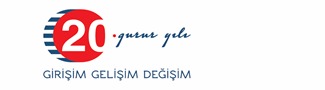 İÇERİKİçerik 																		11 Giriş 																		3	1.1 Teşekkür 																3	1.2 Duyurular 															3	1.3 Güvenlik Talimatı 														3	1.4 Kısaltma / Terimler 														52 MID Giriş 																	6	2.1 MID Çalıştırma ve Hazırlama 												6	2.2 MID Durumu ve Hatırlatma 												6	3 Hızlı Başlangıç Kılavuzu													8	3.1 Tuşlar İşlevi 															8	3.2 Başlatma ve Kapatma 													8	3.3 Ekranın Açılıp Kapatılması 												8	3.4 Dokunmatik Ekranın Kullanımı 											9	3.5 Ana Sayfa 															10	3.6 Başvuru Prosedürlerini Ziyaret Etme 										13	3.7 USB Bağlantısı 														13	3.8 Yazma kelimeleri 														14	3.9 Çalıştırma Tekniği 														154 Temel Ayarlar 																17	4.1 SIM Yönetimi 															17	4.2 Kablosuz ve İnternet 													18	4.3 Bluetooth 																19	4.4 Veri Kullanımı 															21	4.5 Daha 																22	4.14 Dil ve Giriş Yöntemi 													37	4.16 Tarih ve Saat 															395 Çoklu Ortam 																43	5.1 Müzik 																43	5.2Photo Galeri 															44	5.3 Kamera 																45	5.4 FM Radyo 															466 İletişim Fonksiyonu 															49	6.1 Telefon 																49	6.2 Metin Mesajı 															50	6.3 Kişi Listesi 															507 İnternet 																	52	7.1 Tarayıcı 																52	7.2 E-posta 																538 Diğer Başvuru İşlemleri 														56	8.1 Saat 																	56	8.2 Hesaplayıcı 															56	8.3 Dosya Yöneticisi 														57	8.4 Kaydedici 															599 Usullerin Kurulumu 															61	9.1 Kurulum 																61	9.2 Kaldırma 																6110 Çekim Sorunları 															621 Giriş1.1 TeşekkürATILIM mPAD04 ürünümüzü satın aldığınız için teşekkür ederiz, 10.1inç yüksek net kartlı bir bilgisayar. İşlemci, 8 çekirdekli MT8783, Android 7.0 işletim sistemi üzerine kurulu ve üçüncü uygulama prosedürünü kolaylıkla genişletiyor.Ürün, 2G / 3G / 4G, WIFI, BT, GPS, FM, sesli çağrı vb. Gibi çeşitli işlevlerle tasarlanmıştır. Kablosuz iletişim ve internete ulaşmak kolaydır; istediğiniz zaman ve her yerde internette sörf yapın; Aynı zamanda harita yazılımının yüklenmesinde gezinmek için kullanılabilecek şekilde yüksek doğruluklu GPS modülü ile oluşturulmuştur. Size yepyeni bir operasyon ve eğlence sunan birçok sensör vardır; Ayrıca, elektronik tüketimin taze bir hurma internet eğlence zamanına girmesine neden olan kamera çekimleri de bulunuyor.El kitabı sistemik olarak işlevleri, kullanım tekniklerini ve duyuruları tanıtmaktadır, lütfen kullanımdan önce bu kılavuzu dikkatle okuyun.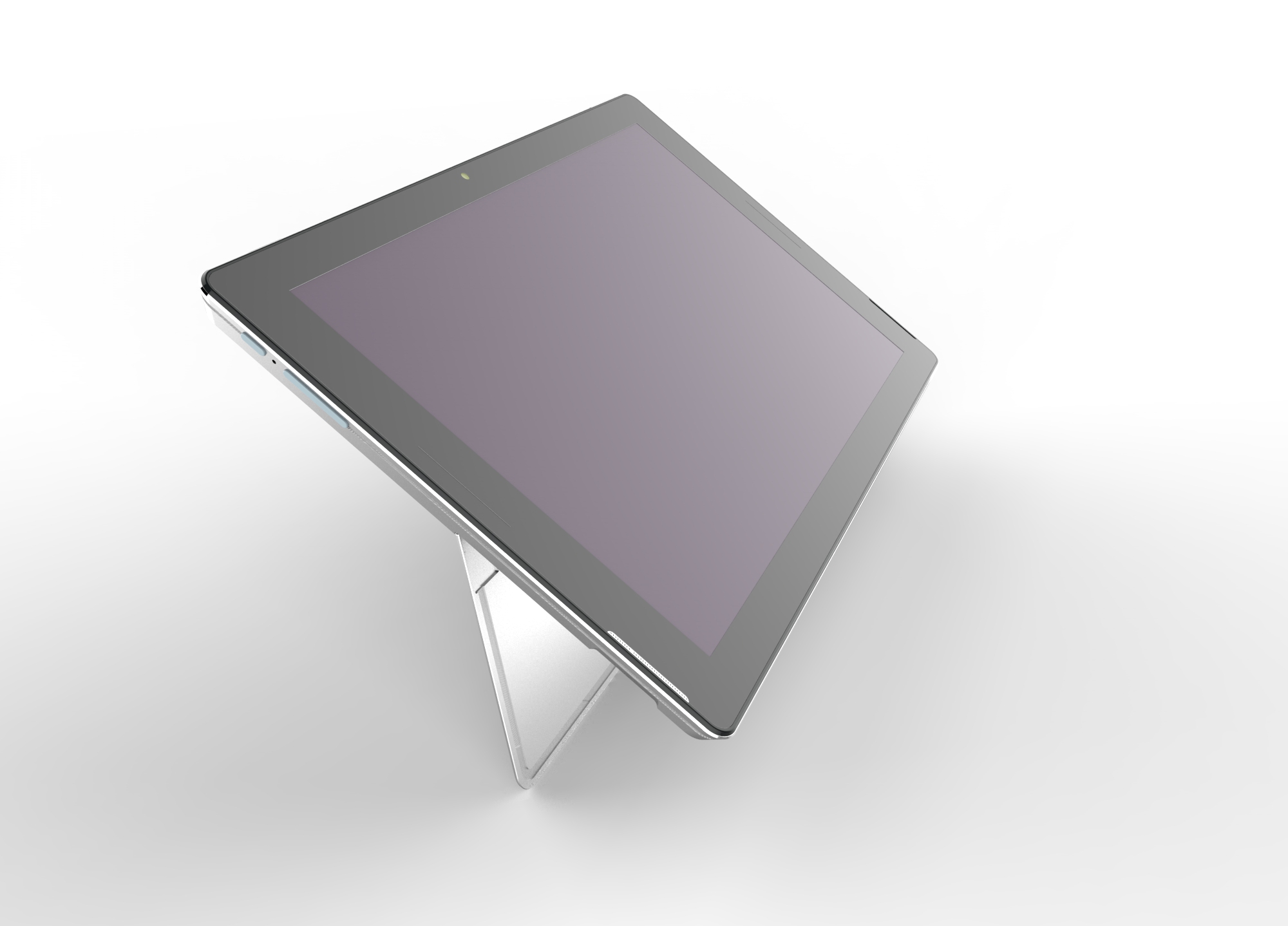 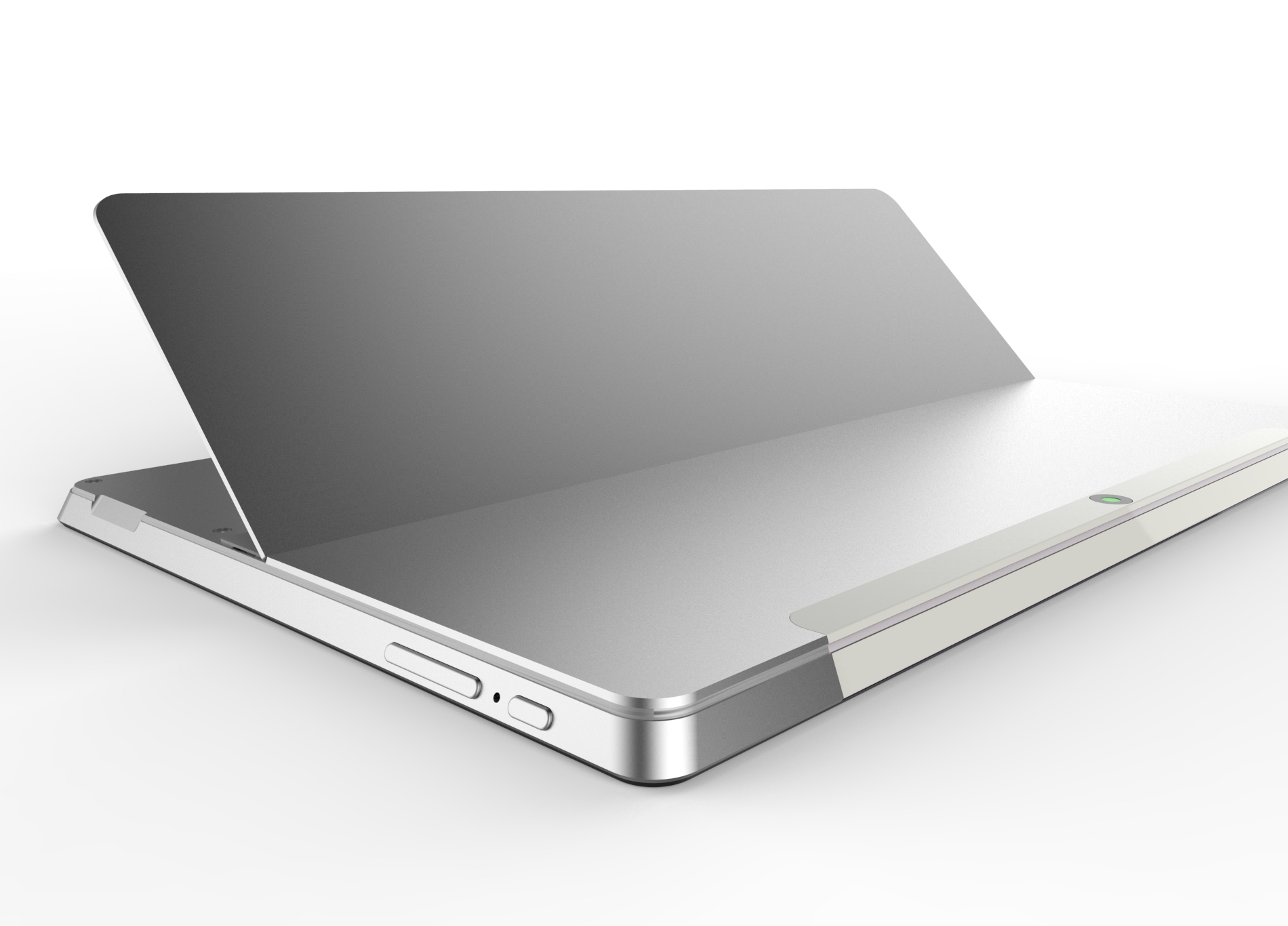 1.2 DuyurularKoruyucu bakımLütfen her zaman MID'ı kuru tutun. Cihazın kısa süreli arıza, korozyon hatası ve elektrikli kısa devre olmasını önlemek için cihazı, bataryayı ve şarj cihazını su ve nemden koruyan ve cihazı veya şarj cihazını ıslak elle çalıştırmayın.Cihazın, pilin ve şarj cihazının arızalanmasını önlemek için cihazı, pil, şarj cihazını şiddetli şoklara maruz bırakmayın veya sallamayın.Cihazın, pilin ve şarj cihazının arızalanmasını önlemek için cihazın, pilin, şarj cihazının aşırı derecede ısınmasını veya aşırı soğuk olmasını önleyin.MID'i asla şoklayıp, fırlatmayın, üretin veya düşürmeyin, ekstrüzyon yaparsanız, MID'yi eğmeyin.Aygıtı ve aksesuarı keyfi olarak sökmeyin, aksi takdirde cihaz ve aksesuarlar firmamızın garanti kapsamına girmemiştir.1.3 Güvenlik TalimatıMID'in çalışmasından önce, lütfen bu bölümü okuyun ve çocuklarınıza bu bilgiler hakkında bilgi verin. Daha ayrıntılı bilgi için lütfen güvenlik talimatlarına ve duyuruluğa bakın.Aracınızı sürerken, güvenli sürüş için asla kullanmayın.Tıbbi alanda lütfen ilgili kurallara ve düzenlemelere uyun. Tıbbi bölgeye yakın olduğunda lütfen MID'yi kapatın.Uçakla kontrol edilen sinyali kesen kablosuz sinyali önlemek için lütfen bir uçuşa binerken MID modülünü veya uçak modunu kullanarak kapatın,Elektronik ekipmanın arızalanmasını önlemek için lütfen yüksek hassasiyetli elektronik cihazların bulunduğu yerdeki MID'yi kapatın.Lütfen MID ve aksesuarlarını sökmeyin. Sadece Yetkili Ajan MID hizmetinde bulunabilir.Lütfen MID'i manyetik cihazlardan uzak tutun; MID radyasyonu manyetik cihazlarda depolanan verileri silebilir.Asla MID'ı yüksek sıcaklık, yanıcı gazın yakınında (benzin istasyonu) kullanmayın.MID ve aksesuarları çocuklardan korumak, kapsamı genişletmek ve çocukların ebeveynlerin denetimi olmadan MID'ı kullanmasını engellemek.MID'ı kullanırken lütfen ilgili kurallara ve düzenlemelere uyun ve başkalarının gizlilik ve yasal haklarına saygı gösterin.MID veya PC'nin güvenliğini sağlamak için USB kablosunu kullanırken lütfen kılavuzdaki ilgili talimatlara kesinlikle uyun.Asla MID'ı banyo veya diğer nemli ortamlarda kullanmayın ve MID'yi sıvı yıkama veya ıslaklıktan koruyun.1.4 Kısaltma / Terminoloji2 Orta Giriş2.1 MID Çalışması ve HazırlanmasıPil doldurmaBu navigatör ilk kullanılıyorsa, lütfen AV adaptörünü tamamen şarj etmek için kullanın.1. MID için şarj etmek için güç başvurucusunu uygulayın.MID Durum ve HatırlatmaHatırlatıcı simgeleriHatırlatma penceresinde bazı hatırlatma mesajı göründüğünde, hatırlatma listesini açmak için lütfen sütunu tıklayın ve ekranı kaydırın. İhtiyacınız olan menüyü seçin ve bilgileri teyit edin. Ardından, yukarı doğru kaydırmak için sütunu tıklayarak hatırlatma penceresini kapatabilirsiniz. Lütfen aşağıdaki durum simgelerine bakın: Hatırlatma kartıHatırlatma simgeleri e-postaları alırken de çalışır, WIFI açıktır, ayrıntılı bilgileri görüntülemek için hatırlatıcı panosu açabilirsiniz.Hatırlatıcı devreyi açHatırlatma sütununda yeni hatırlatma simgesi gösterildiğinde, lütfen sütunu basılı tutun ve parmağınızı kaydırın, ardından hatırlatma kartı açılır.3 Hızlı Başlangıç ​​Kılavuzu3.1 Tuşlar İşleviTuşlar İşlev Açıklaması:3.2 Başlatma ve KapatmaBaşlatmaÜç saniye boyunca POWER tuşuna uzunca basın, başlangıç ​​resmine girebilirsiniz. Sistem ekran kilidi durumuna girdi, lütfen kilidini açın.KapatmaPOWER tuşuna uzun süre basın, kapanma pencereleri açılır.Kapatma penceresi sessiz mod, uçak modu, yeniden başlatma modu ve kapatma dört seçeneği içerir.Kapatmanın son adımı olduğunu tıklayın.3.3 Ekranın Açılıp KapatılmasıHiçbir işlem yapılmadığında ekran kendiliğinden kapanacaktır.Pil gücü tasarrufu yapmak için bir süre hiçbir işlem yapılmazsa, ekran kendiliğinden kapanırEkran açıkken POWER tuşuna basın, ekran derhal kapanır.Kapalıyken ekranı açın.Ekran kapalıysa, ekranı açmak için POWER düğmesine kısa bir süre basın. Ekran kilitli olarak açılır, resim aşağıdaki resimde gösterilir, kilidi açmak ve kameraya girmek için sola kaydırın, ekranın kilidini açmak için sağa kaydırma simgesini kaydırın.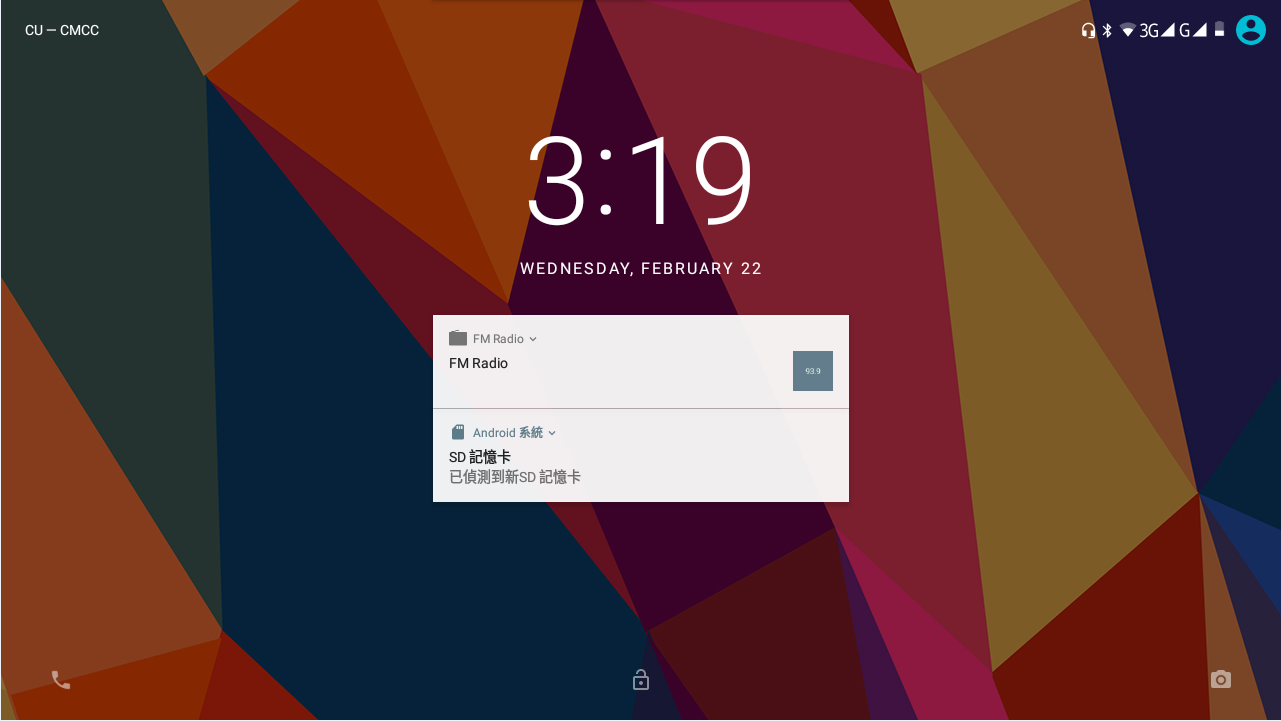 Resim 3.13.4 Dokunmatik Ekran KullanımıMID işletim yöntemleriMID'de ana ekran, menü ve uygulama yordamını görüntülemek için aşağıdaki yöntemler bulunur:.KlikEkran klavyesini kullanmak veya ana arayüzde uygulama seçmek istediğinizde, yalnızca parmağınızla dokunmanız yeterlidir.Üzerine basınBazı öğeleri (metin kutusu veya web sayfasındaki bağlantı) açmak veya kısayol ve ana prosedür hareket ettirmek istiyorsanız, bu öğeye basabilirsiniz.Çabuk kaydırın veya kaydırınParmağınızı hızlıca kaydırın veya kaydırın; parmaklarla hızlı bir şekilde dikey veya yatay hareket etmenizi sağlar. Çek Çekmeden önce, istediğiniz pozisyona çekene kadar tutun.DöndürmeÇoğu resim için, ekran yönünü dikeyden dikey olarak değiştirmek için MID'yi yanal olarak tekrar girmeniz yeterlidir. Örneğin, canınızı yazarken ve film seyrederken.3.5 Ana SayfaAna arayüzü aşağıdaki resim 3.2 gibi uzun basın boş ve pencere açılır, duvar kağıdı, klasör, widget'lar ve kısayol ayarlamak için.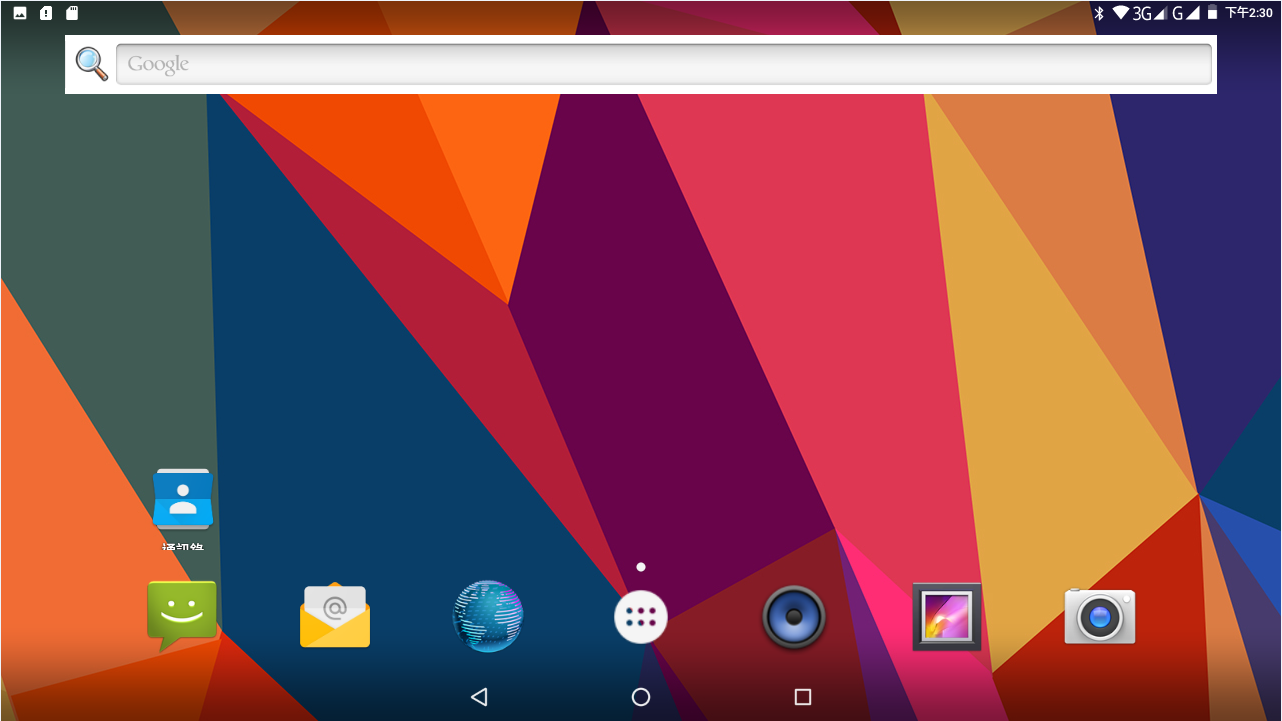 Resim 3.2Genişletilmiş ana sayfa  Giriş sayfası, yeni eklenen kısayollar ve aletler koyabileceğiniz daha fazla alan sağlamak için ekranın genişliğinin ötesine uzatılabilir. Ana sayfadaki boş alanı tıklatın, ardından ekranın sağında veya solunda uzatmak için sağa veya sola kaydırın. Ana sayfada, Resim 3.3 gibi iki genişletilmiş resim var.                           Resim 3.3Masaüstü uygulamasındaki kısayol simgeleri yönetimi.Masaüstünde klasör simgesi oluşturSimgelerin bir simge üzerinde bir araya getirilmesi gerekir (aynı zamanda birden fazla simge üzerine yerleştirebilirsiniz) Resim 3.4'e sürükleyin.Ardından yer paylaşımlı simgeleri tıklayın, uygulamalar katlanabilir, resim olarak 3.5.Kara kutuda adsız klasörü tıklayın, gizli klavyeyi açar, klasör adı yeniden adlandırılabilir (bu Apple IOS sistemiyle benzerdir), simgeler konumu uzun basışla değiştirilebilir.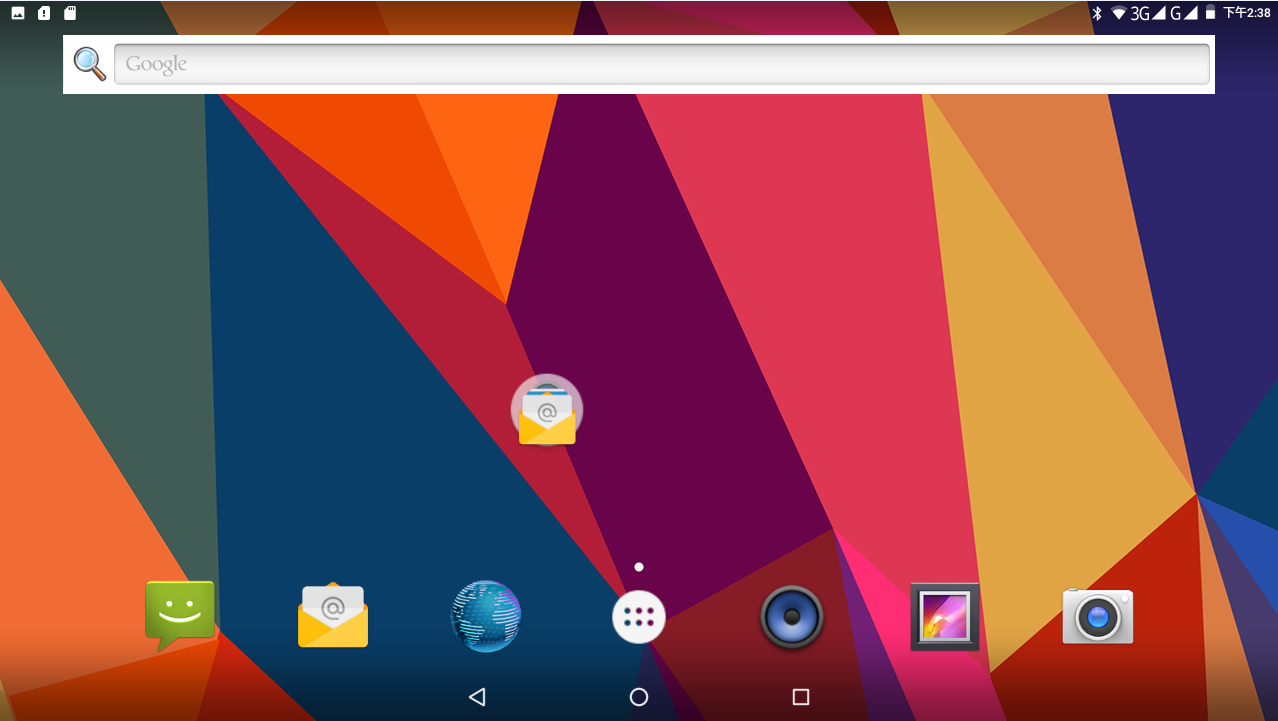 Resim 3.4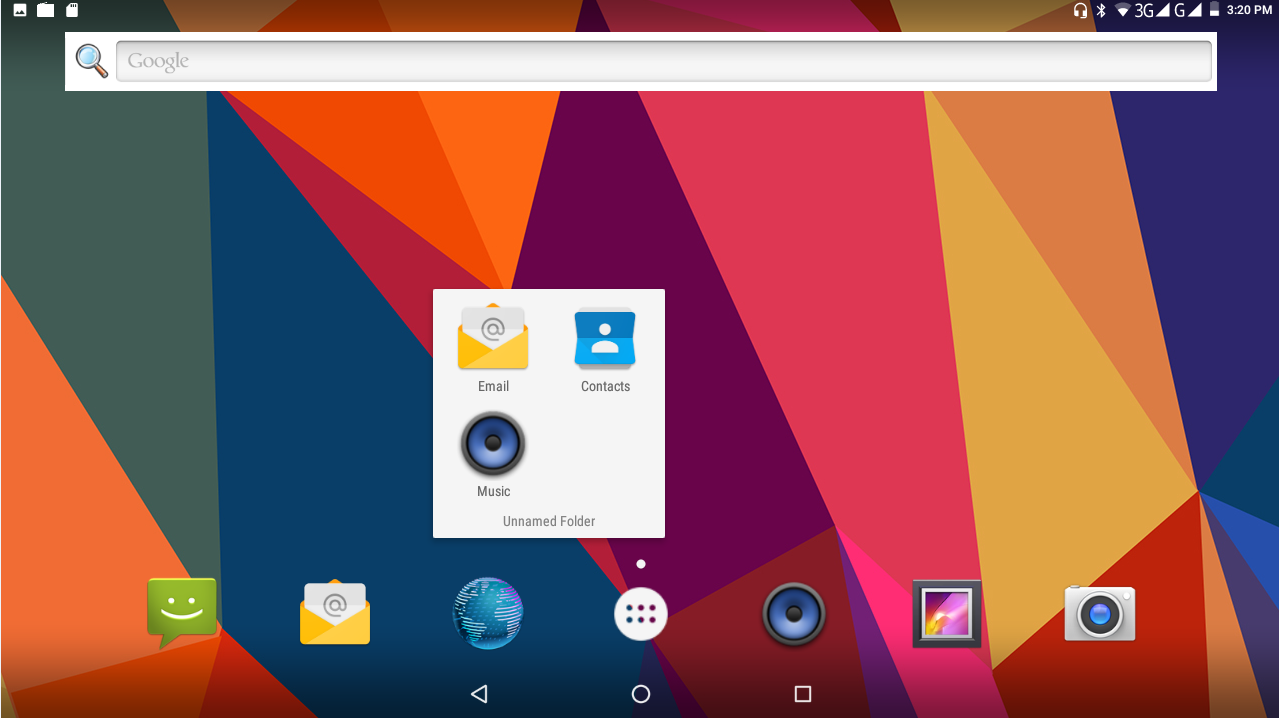 Resim 3.5Masaüstündeki simgeleri kaldırUzun basış ile simgeler kaldırılabir, ardından ekranın sağ üst köşesinde  ikonu görünür.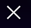 Simgeyi kaldır simgesinin üstüne sürükleyin, simge kırmızı olur ve ardından simgeyi silmek için parmağınızı hareket ettirin.Masaüstü duvar kağıdını değiştirmeAna sayfadaki ana ekranda boş bir yere uzun basın, duvar kağıdını değiştirmek için bir pencere açılır.Duvar kağıdını seçmek için galeri veya duvar kağıdı galerisini tıklayın.3.6 Başvuru Prosedürlerini Ziyaret Edin Resim 3.2'nin sağ üst köşesinde Resim 3.6 gibi ana arayüze giriniz, ziyaret etmek istediğiniz uygulama prosedürünü seçiniz.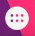 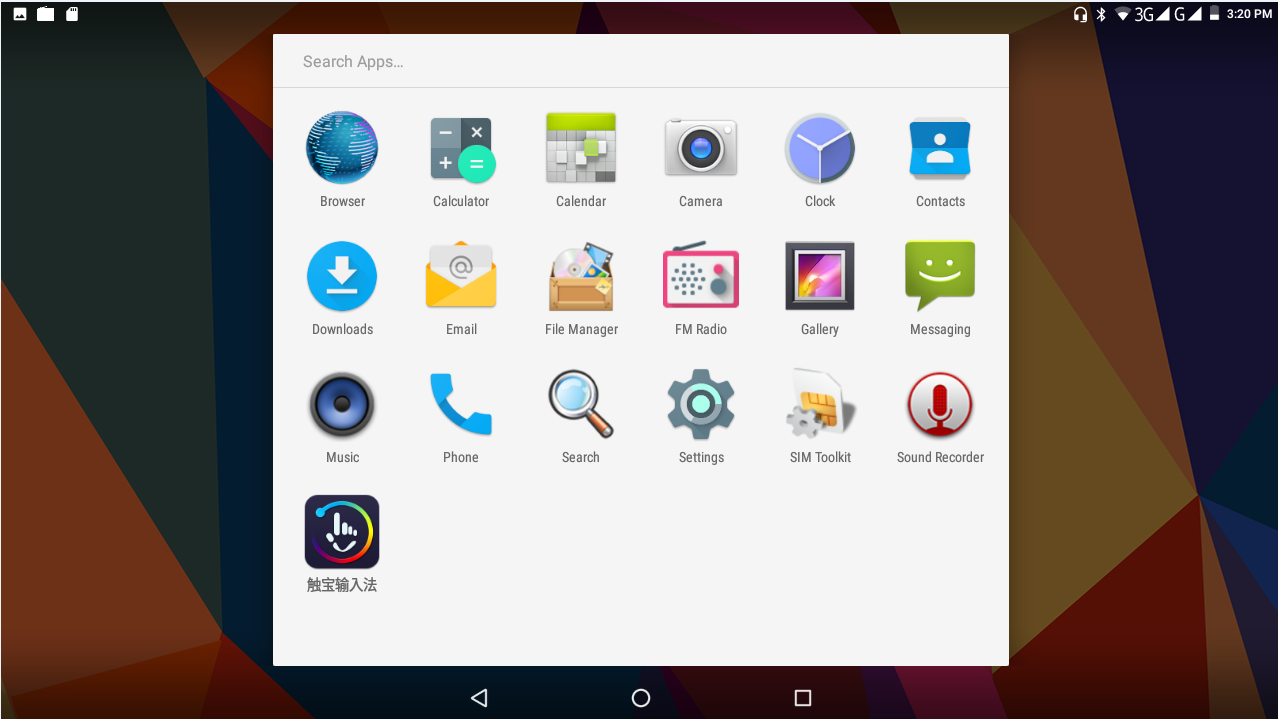 Resim 3.63.7 USB BağlantısıMID depolama yapılandırmasıBelgeleri iletmeden önce MID için depolama yapılandırması yapmanız gerekir: 1. MID ve bilgisayarı USB kablosuyla bağlarsanız hatırlatma sütunu hatırlatıcı bilgileri gösterecektir.Hatırlatma tahtasını açın; Tahtayı nasıl açacağınızı öğrenmek için lütfen MID durumunu ve hatırlatıcıyı görüntüleyin.Hatırlatma tahtasında, "USB Bağlı" yı tıklayın, resim 3.4'ün altında olduğu gibi "açık USB depolama birimi yapılandırması" nı tıklayın.Şimdi USB başarıyla bağlandı.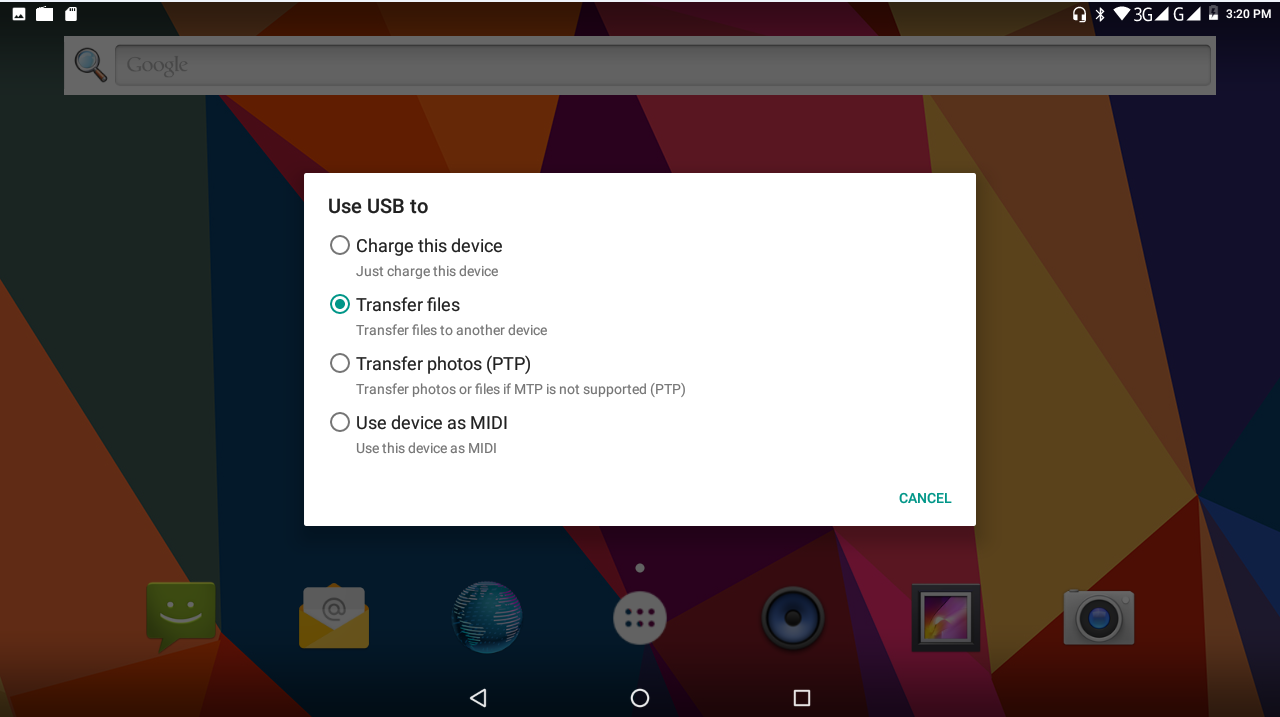 Resim 3.7Belgeyi bellek kartına kopyalamaMID'yi bilgisayara USB kablosuyla bağlayın.MID depolama yapılandırması olarak, bilgisayarla başarıyla bağlandı.Bilgisayarınızdaki "Bilgisayarım" ı açın, "çıkarılabilir disk" içindeki öğeleri kontrol edin.İhtiyacınız olan belgeleri "çıkarılabilir disk" e kopyalayın.Bitirmeyi tamamladıktan sonra kaldırmak için "USB depolama birimi yapılandırmasını kapat" seçeneğini tıklayın.Not: MID USB kablosuyla bağlandığında ve USB depolama birimi yapılandırmasını açtığınızda, bellek kartını MID aracılığıyla görüntüleyemezsiniz. Yalnızca USB kablosunu çıkardıktan sonra hafıza kartını MID'de görüntüleyebilirsiniz.3.8 Kelimeleri girmeEkran klavyesini kullanmaİşlemi başlattığınızda veya sözcükleri veya sayıları seçerseniz, ekran klavyesini gösterecektir. Klavye aşağıdaki yazım seçeneklerini içerir:Android klavyeGoogle Pinyin  İstediğiniz yazım yöntemini seçinProsedür uygulamasını ayarla'yı tıklayın.Dil ve Klavye'yi tıklayın.Metin ayarı alanında, MID'de yüklü tüm sözcük yazım yöntemleri açılacaktır.İstediğiniz yazım yöntemini işaretleyin.Giriş yöntemini kullanma ve değiştirme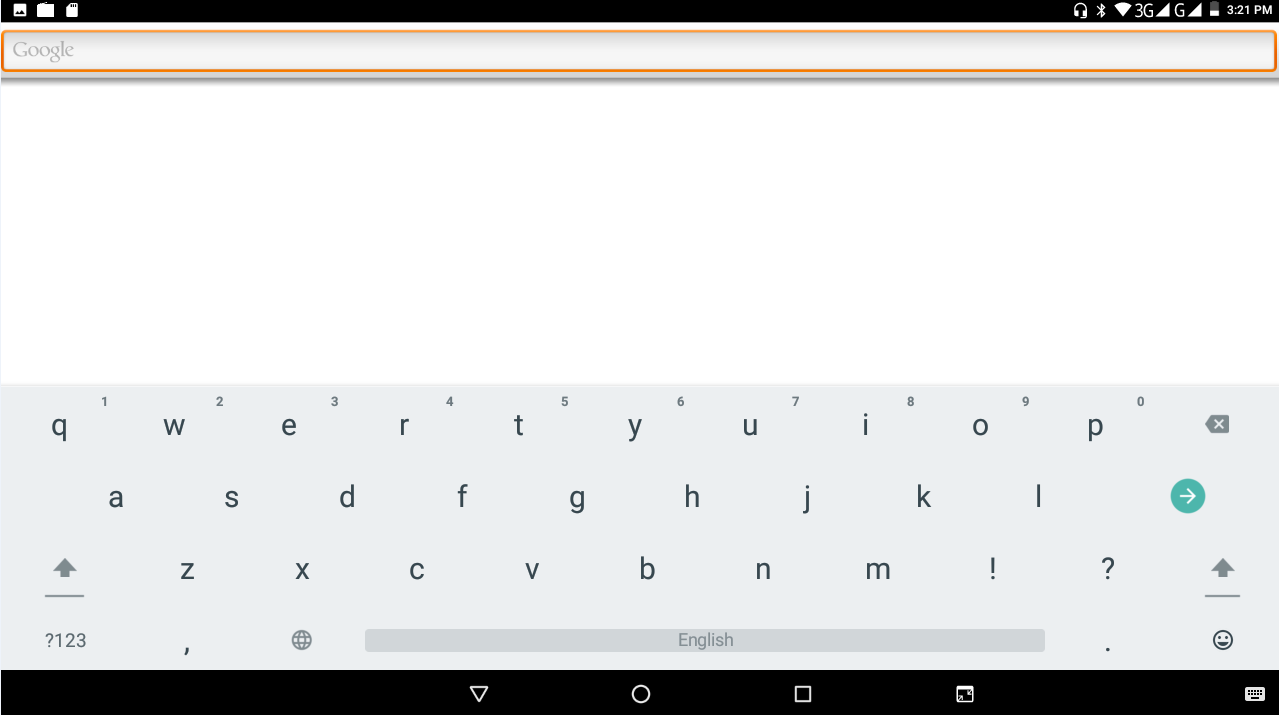 Resim 3.83.9 Operasyon TekniğiWidget'ler arayüzünü girinUygulama arayüzünde, ekranın üstündeki widget'ları tıklatın veya ekranı kaydırın, widget'lar arayüzüne geçecektir. Kısayolunu oluşturmak için herhangi bir widget'a uzunca basın, ardından kısayol simgesi yoluyla uygulamaya girebilirsiniz.　   Masaüstünde uygulama kısayol simgeleri oluşturun 　　 Uygulama arabirimi veya widget'lar arayüzünde, masaüstüne otomatik geçiş yapmak için herhangi bir simgeye uzun basın, simgeyi sürükleyip tutun, masaüstündeki herhangi bir yere taşıyın.     Hatırlat: Hedef konumda boşluk yoksa, widget ana ekranda eklenmez.4 Temel Ayarlar4.1 SIM Yönetimi4.1-1 Sesli aramaAna menüdeki ayarları tıklayın, Resim 4.1'de olduğu gibi SIM Yönetimi'ni seçin.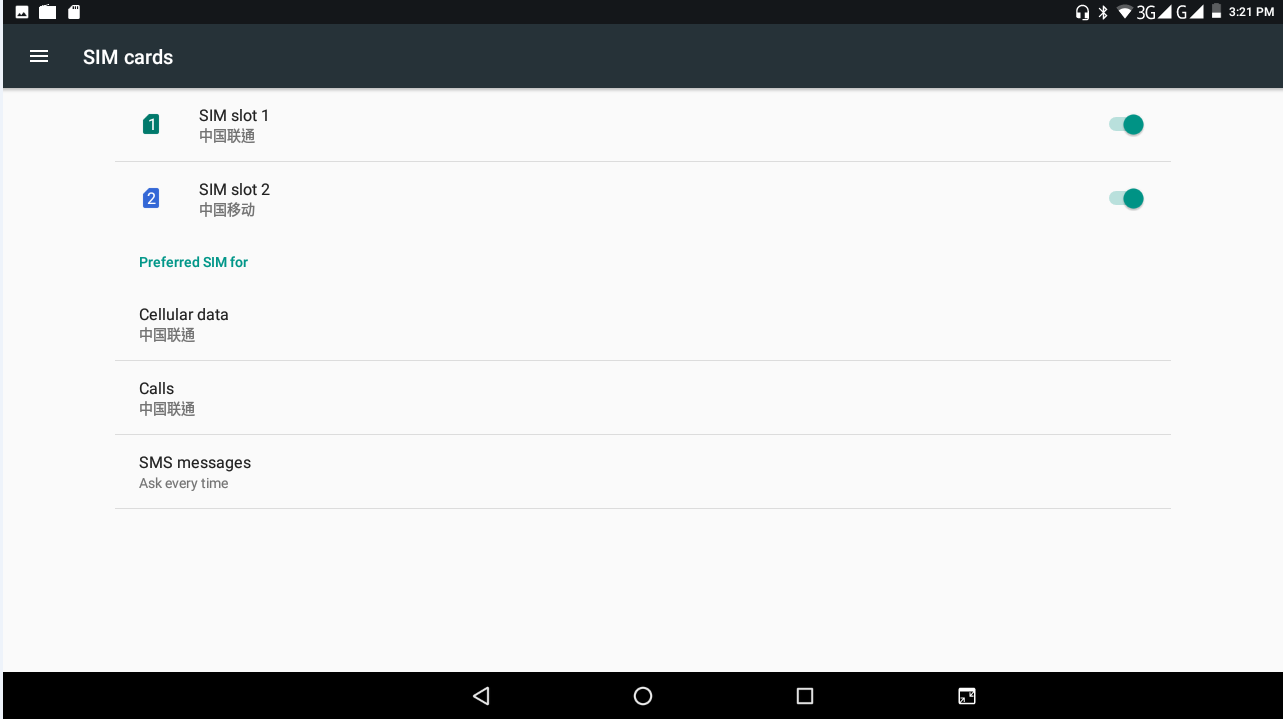                   Resim 4.1Sesli aramayı tıklayın, Resim 4.2 gibi varsayılan SIM kartı seçin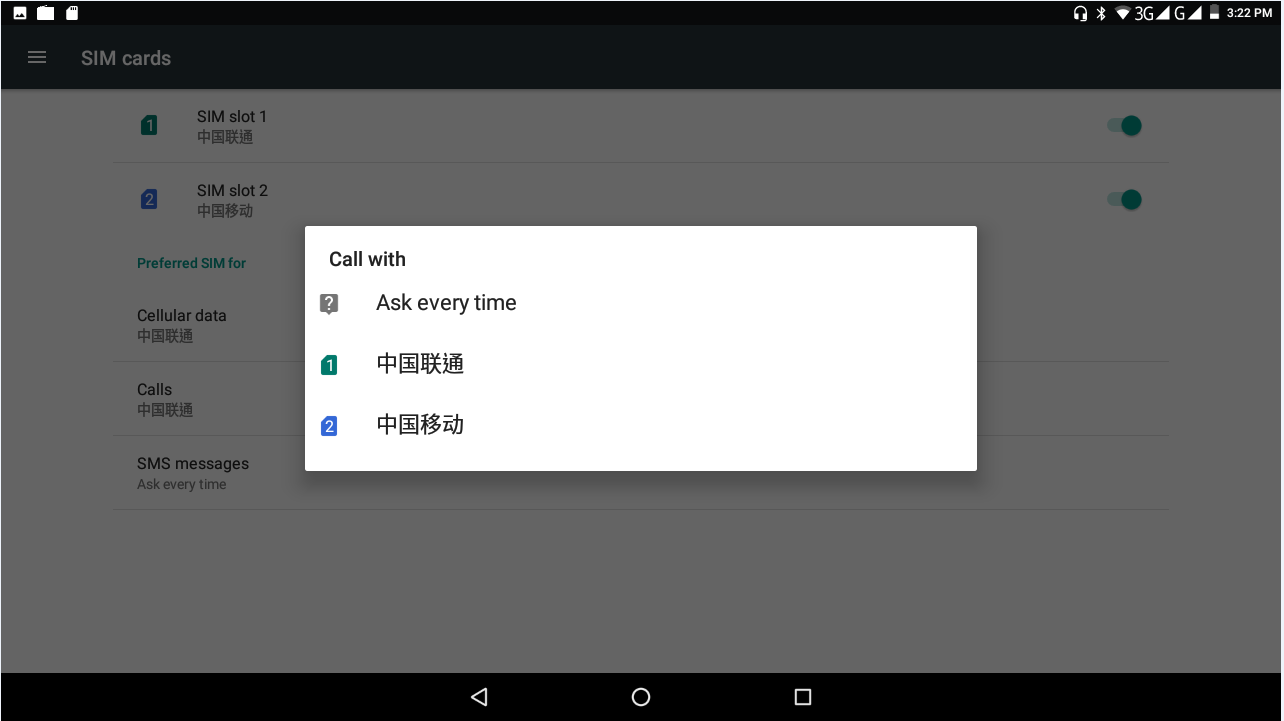                     Resim 4.24.2 Kablosuz ve İnternet1. Kablosuz bağlan1)  Ana menüde veya arabirimde, uygulama yordamını ayarlamayı seçin.2) WLAN'ı, açık wifi'yi tıklayın, MID otomatik olarak mevcut Wifi kablosuz internetinde arama yapar. Resim 4.3 gibiBağlanmak istediğiniz Wi-Fi internet'inizi seçin, parola varsa, şifre penceresini açar, şifre girip bağlan'ı tıklatın.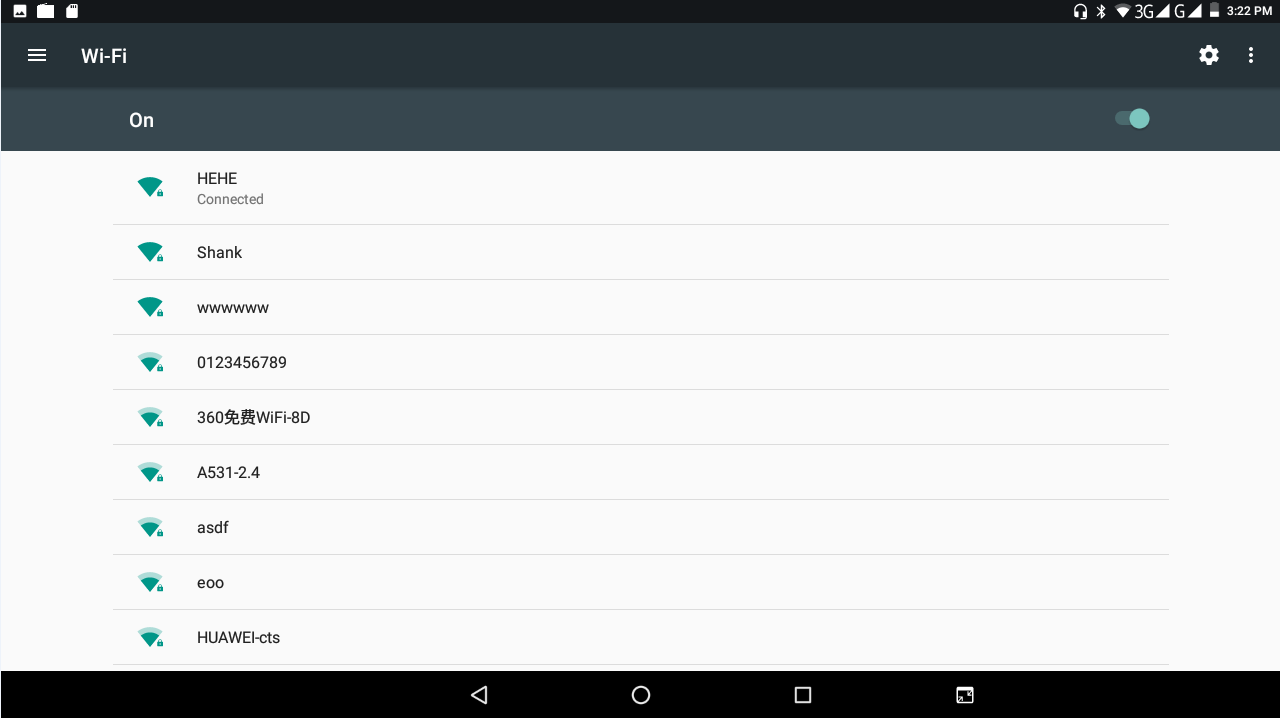 Resim 4.3Ağ EkleResim 4.4'ün sağ üst köşesindeki  simgesini tıklayın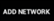 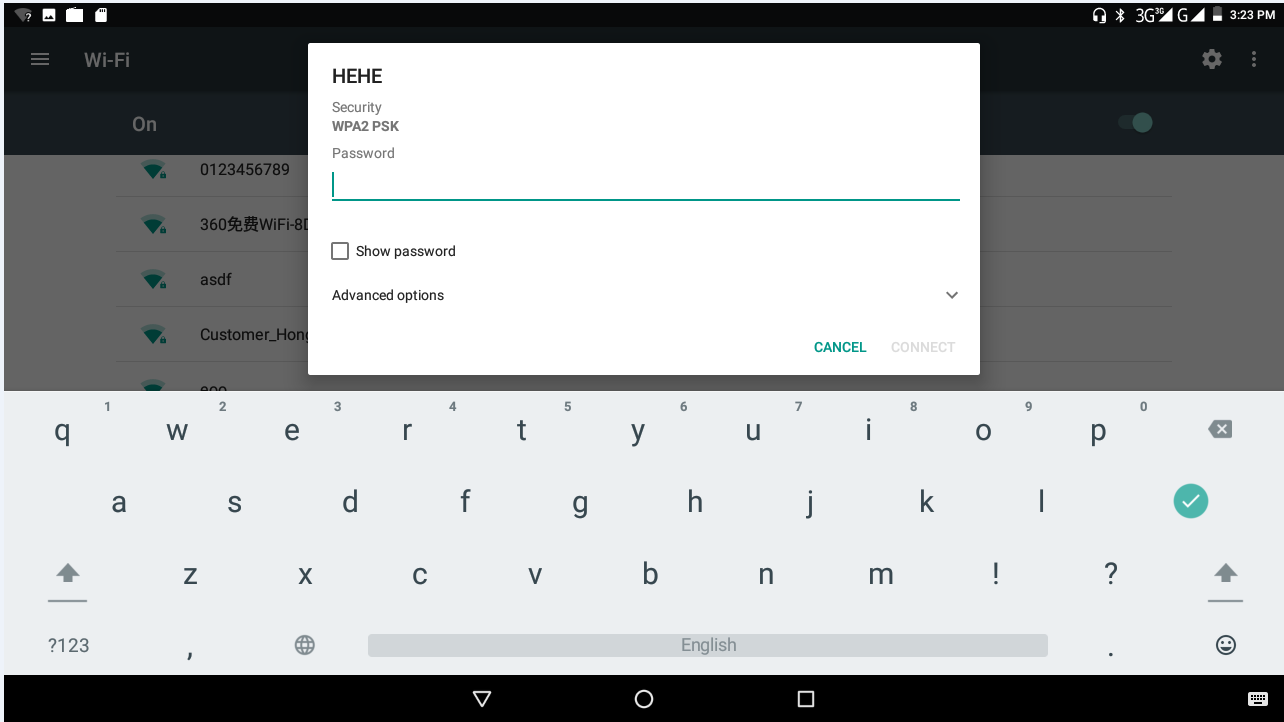                                  Resim 4.4Giriş ağı SSID, kablosuz ağ adı, kaydet'i tıklayın.Kaydedilmiş kullanıcı adını tıklayın, resim 4.5'de olduğu gibi ağ kullanmak için bağlan'ı tıklayın.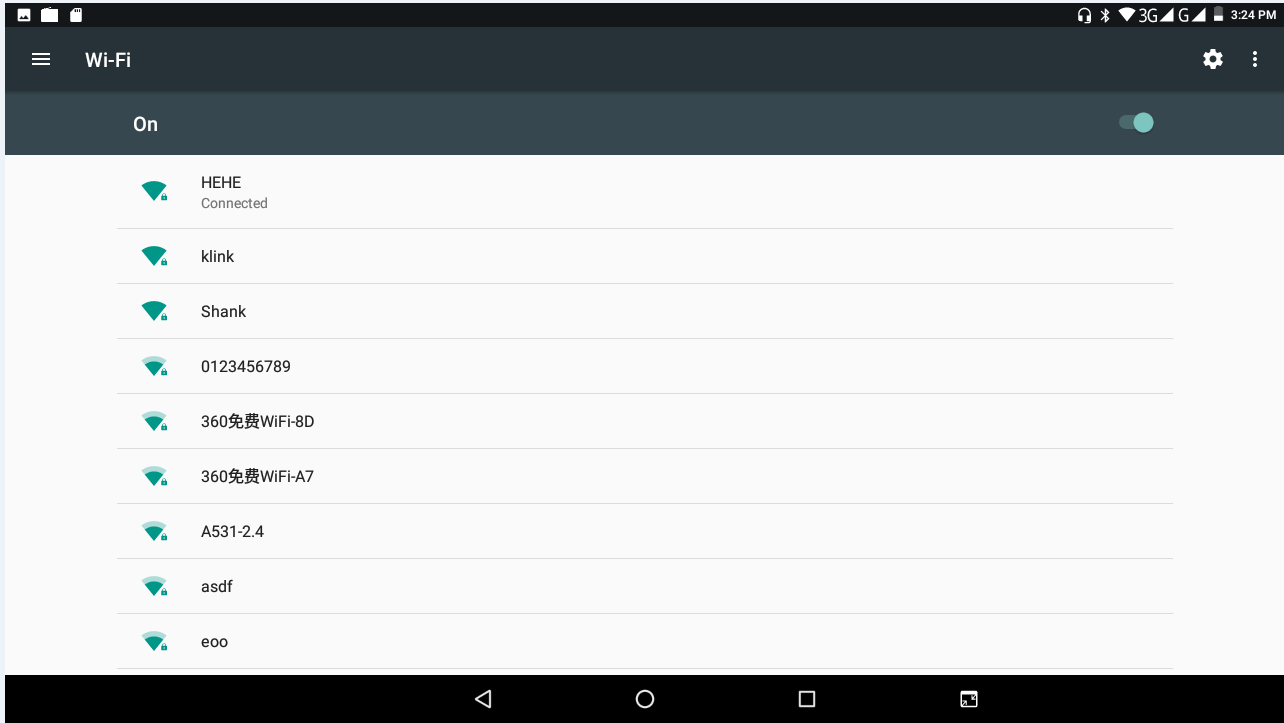                      Resim 4.5Ağ Bildirimi Ağ Bildirimi'ni açarsanız, WIFI sinyali göründüğünde, sağ alt taraf size mevcut WLAN ağını hatırlatacaktır; resim 4.3Uyku esnasında WIFI'yi açık tutun.Resim 4.6'nın sağ üst köşesindeki  simgesini tıklayın, gelişmiş'i seçin.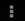 Uyku esnasında WI-FI'u açık tutun, resim 4.7'de olduğu gibi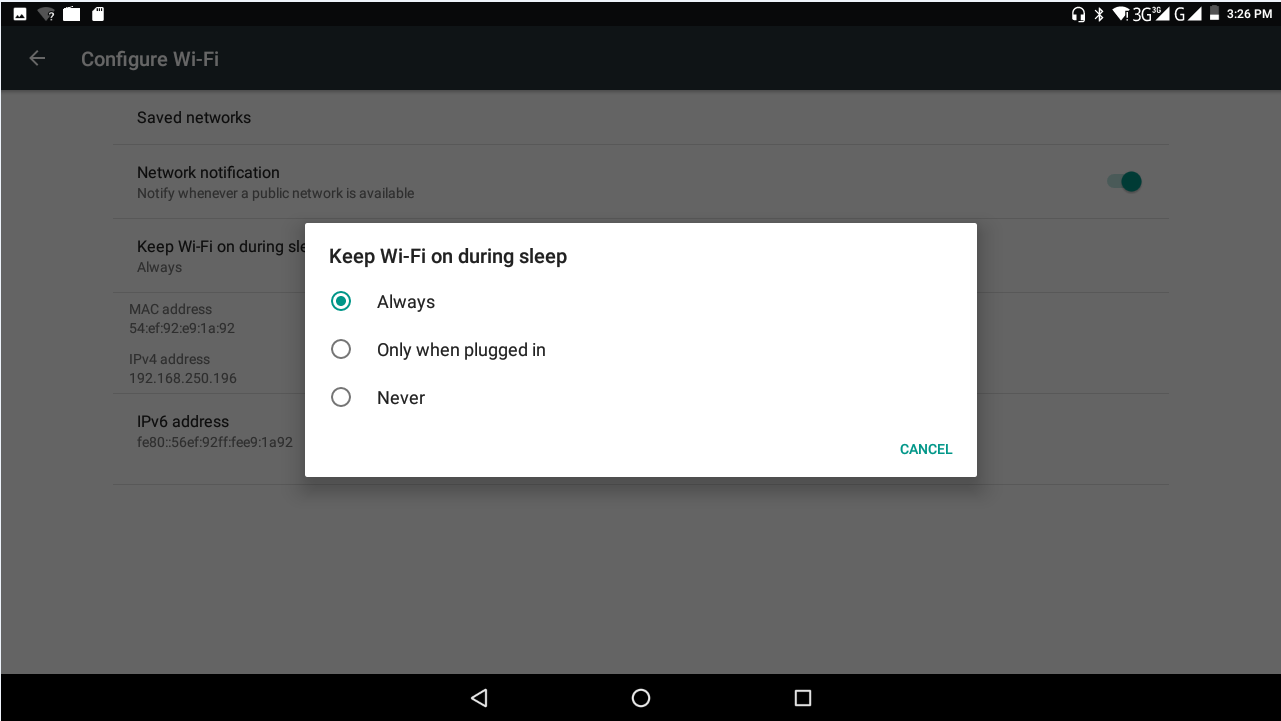                              Resim 4.7BluetoothBluetooth fonksiyonu çalışmasıAna menü arayüzünde ayarlama uygulamasını tıklayınBluetooth'u tıklayın ve açın.Birisi sizin surrudings bluetooth'u açarsa sağdaki arama cihazını tıklayın, ardından MID otomatik olarak yakınlardaki bluetooth cihazını arayacaktır. Resmin 4.8'i gibi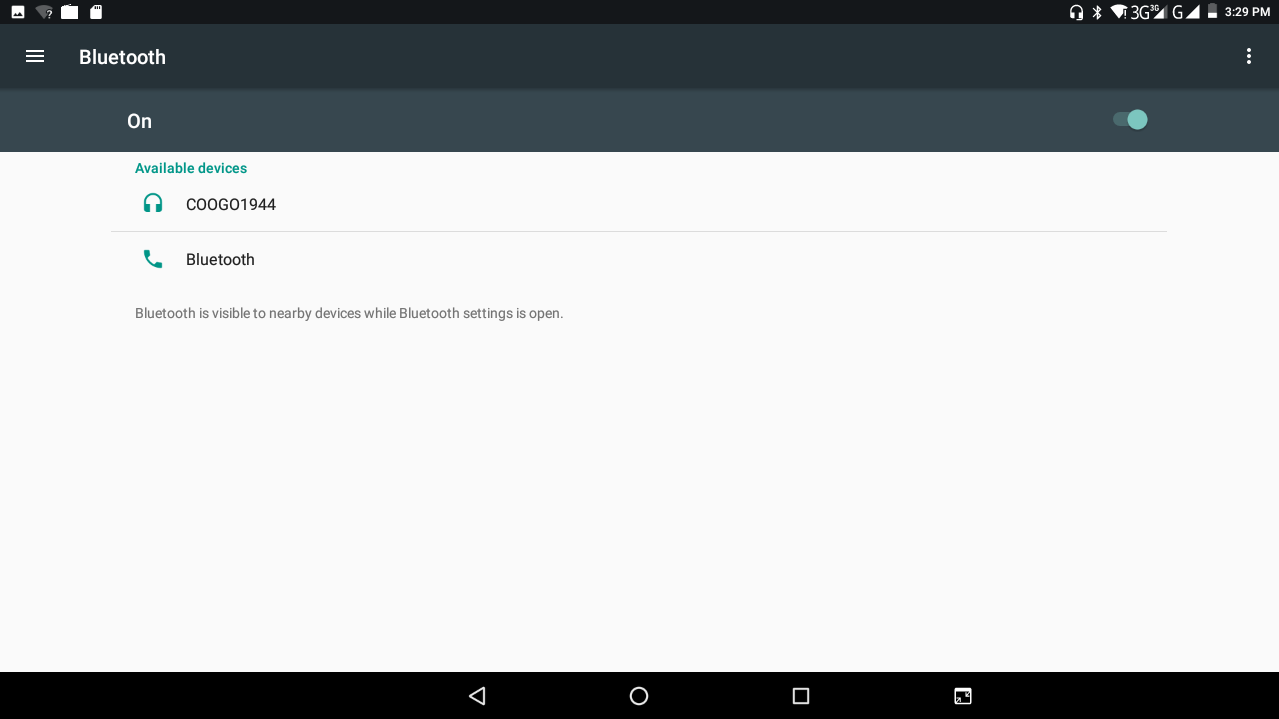 Resim 4.8Kullanılabilir Bluetooth cihazını tıklayın, istek penceresi açılır, ilgili şifre girilir ve bağlanmak için cihazla eşleşir.Eşleşmeyi başarıyla tamamladıktan sonra, istediğiniz işlemi seçin, Resim 4.9'a girmek için tıklayın.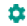 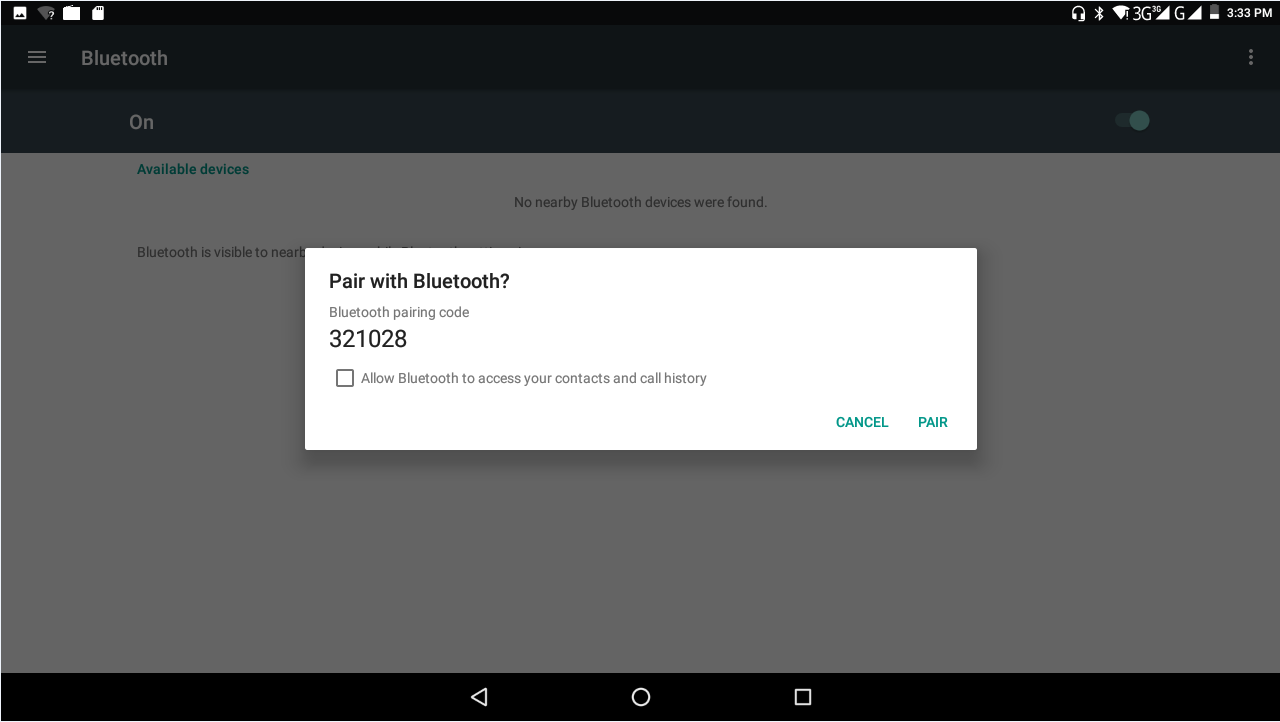                          Resim 4.9Bluetooth ayarıTableti yeniden adlandır   Resim 4.6'nın sağ üst köşesindeki simgeyi  tıklayın, Resim 4.10 olarak seçin, tableti yeniden adlandır'ı seçin, ismini istediğiniz gibi yeniden adlandırabilirsiniz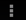 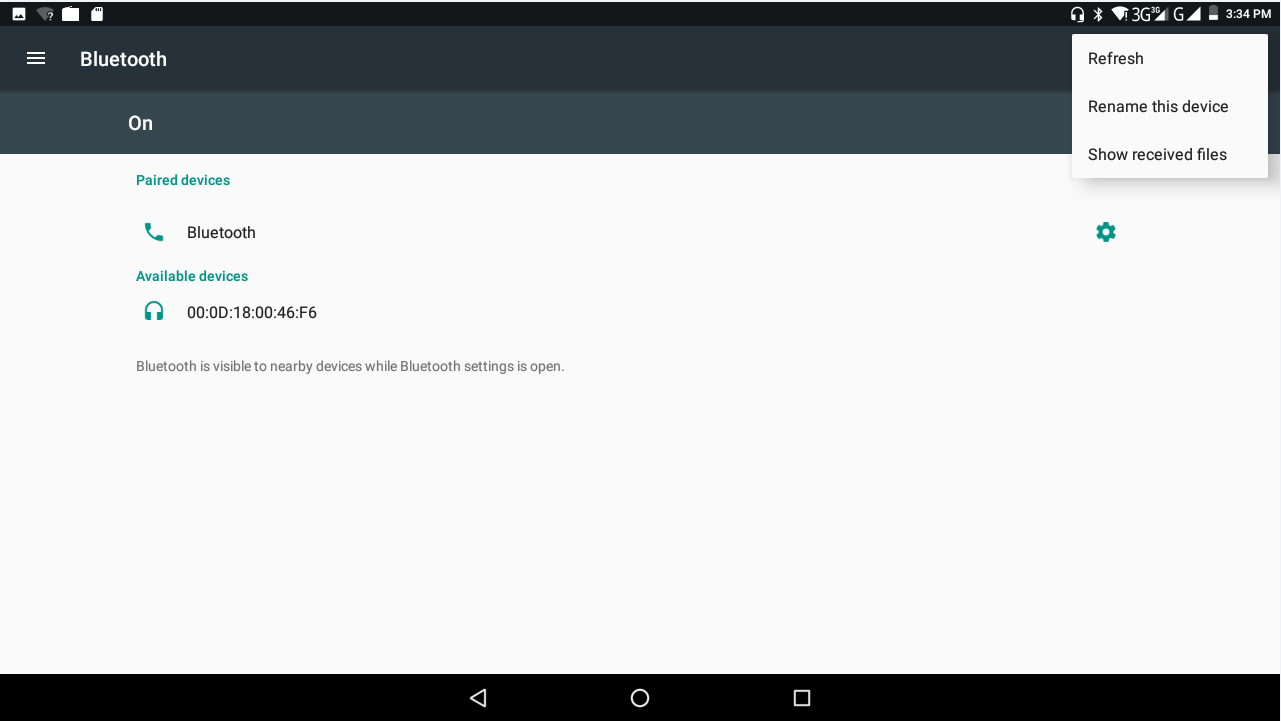                         Resim 4.102.Aldığınız dosyayı görüntüleyinResim 4.10'da aldığınız dosyayı görüntülemeyi seçin, indirmeyi görebilir ve dosyaları yükleyebilirsiniz.4.4 Veri kullanımıResim 4.11 gibi SIM kart veri kullanımını kontrol edin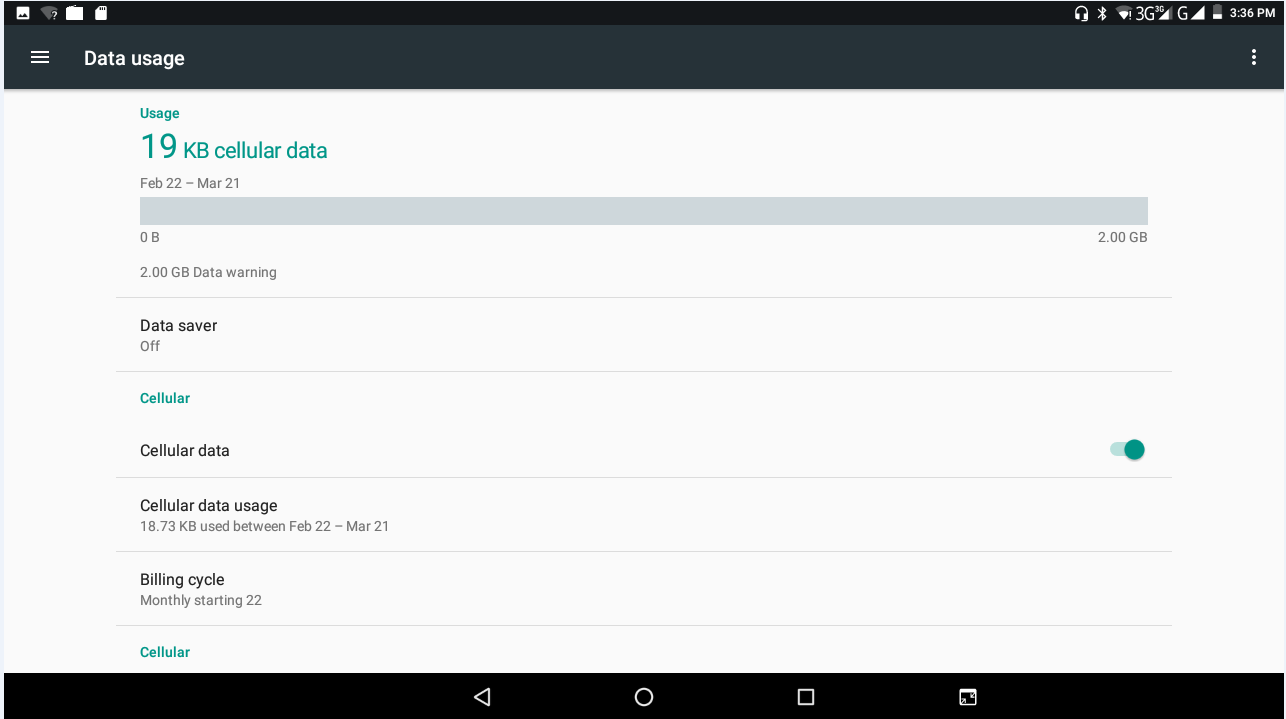                                  Resim 4.114.5 Daha 4.5-1 Uçak modu  Uçak Modu açıkken, WIFI ve GSM herhangi bir sinyal alamadığında, uçak modu kapatıldığında, WIFI ve GSM modülü daha önceki durumuna dönecektir. Uçak Modu, WIFI ve GSM kartı işlevini hızlı bir şekilde kapatabilir.4.5-2 VPN Resim 4.12 gibi, VPN'yi açın, VPN ağı ekle'yi tıklayın. Girilen ad ve sunucu adresi, sonra kaydedin.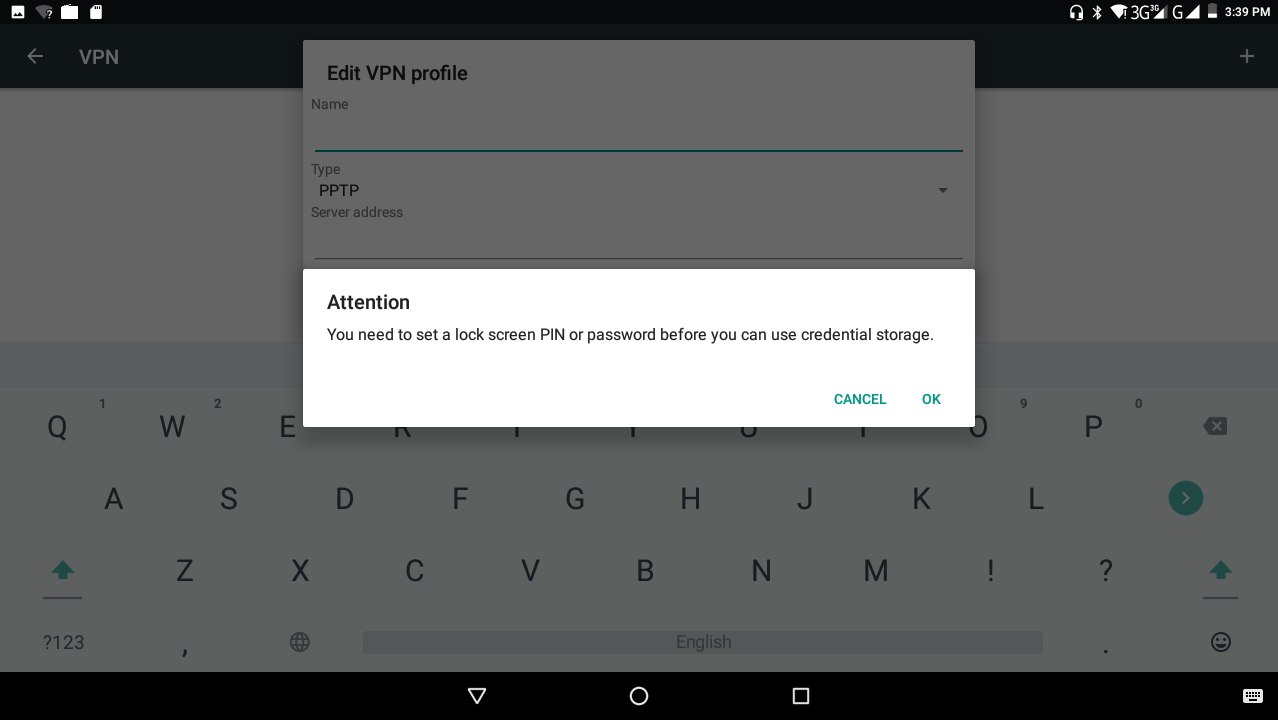 Resim 4.12Resim 4.13 gibi VPN'yi tıklayın, VPN kullanıcı adı ve şifresini girin, bağlan'ı tıklayın.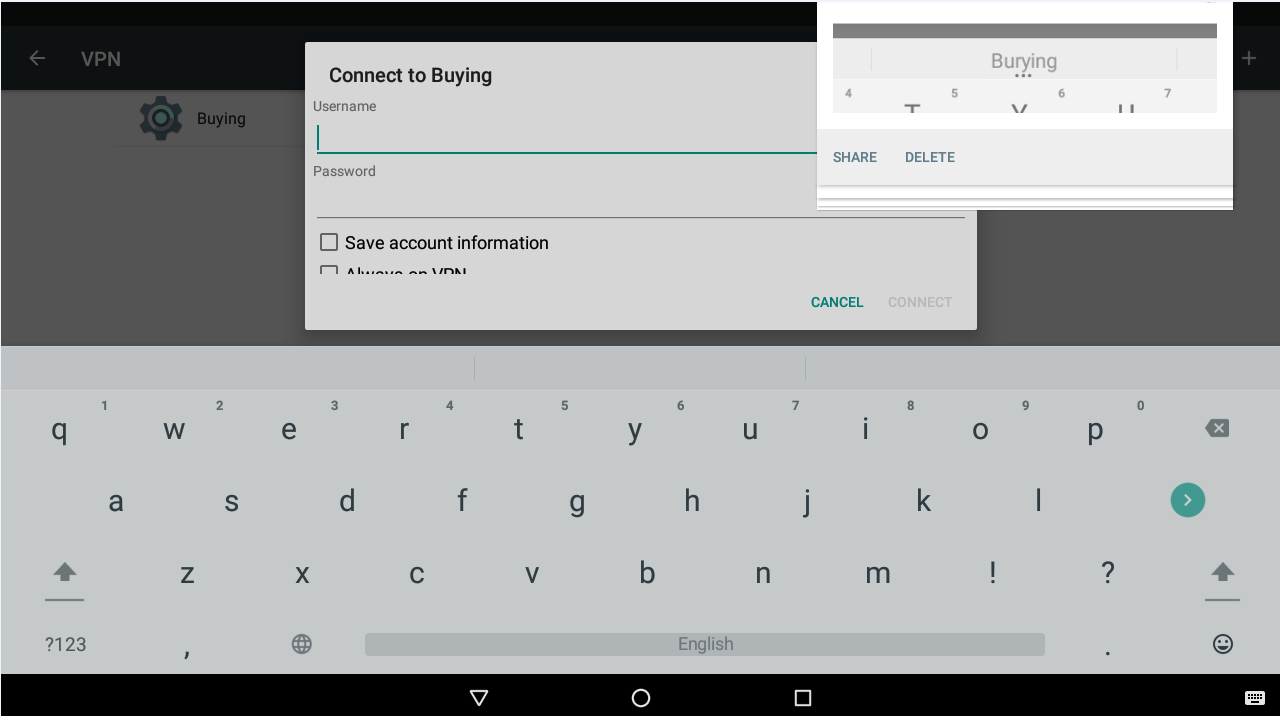                           Resim 4.134.5-3 Ağ paylaşımı ve taşınabilir etkin noktalarTaşınabilir Wi-Fi sıcak noktaları Ana menüde uygulama ayarını tıklayın.WiFi iyi bağlandığında daha fazla, açık ağ paylaşımı ve taşınabilir hotspot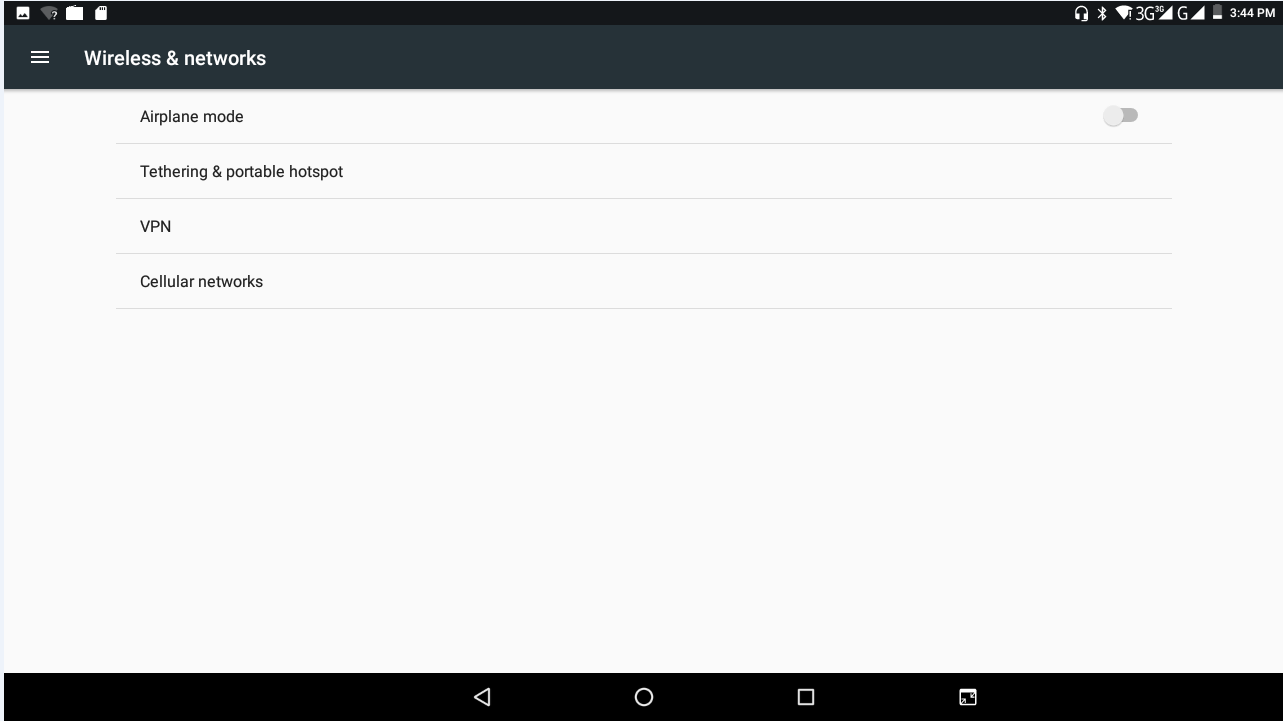                        Resim 4.14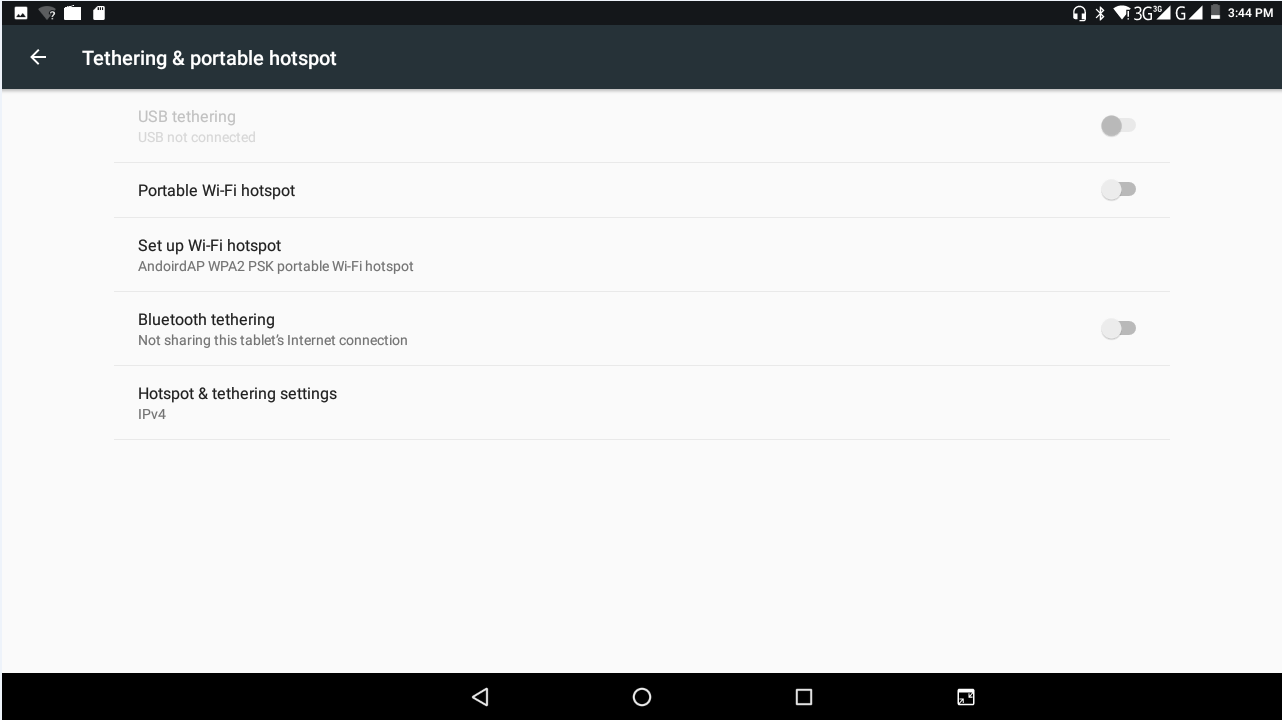                         Resim 4.15WI-FI hotspot'ları açık tutun tıklayın, açık saati seçin.Önceki menüye dönün, taşınabilir WLAN sıcak noktalarını açın, WI-FI hotspot'ları ayarla'yı tıklayın.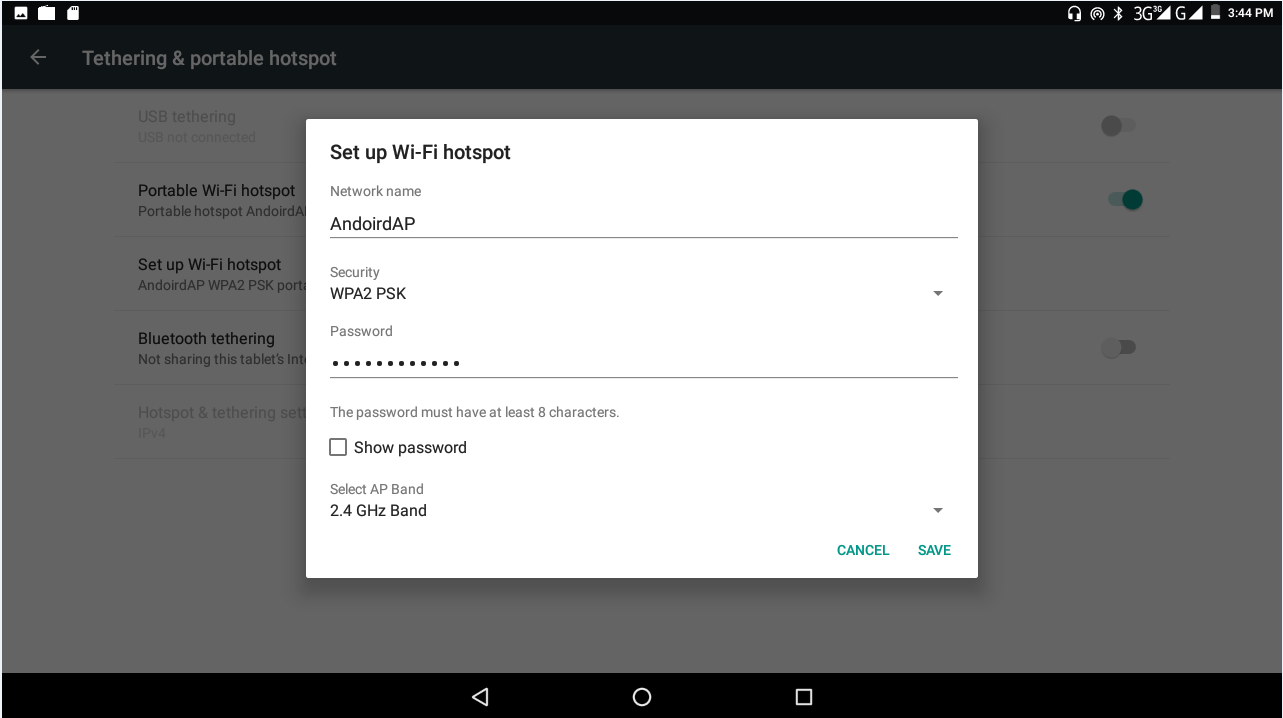                           Resim 4.16İstediğiniz şifreleri ayarlayın, şifre 8 rakamdan fazla olmalı.4.5-4 Mobil ağlar 1.  Erişim Noktası Adı (APN)Erişim noktası adını (APN) seçin, bağlanmanız gereken SIM kartı seçin.2.  Bağ türü seçinAçıklama: (CMWAP verilerini GPRS aracılığıyla gönderir, ziyaret ettiği web sayfası wap web sayfasına aittir ve CMNET destekli www cep telefonu şebekesine bakar, web sayfasında da bilgisayarda oturum açabilir.) Ücretler de farklıdır.Şebeke operatörüŞebeke operatörünü tıklayın, bağlanmanız gereken SIM kartı seçin, sistem mevcut GSM ve WCDMA şebekesini arar; resim 4.17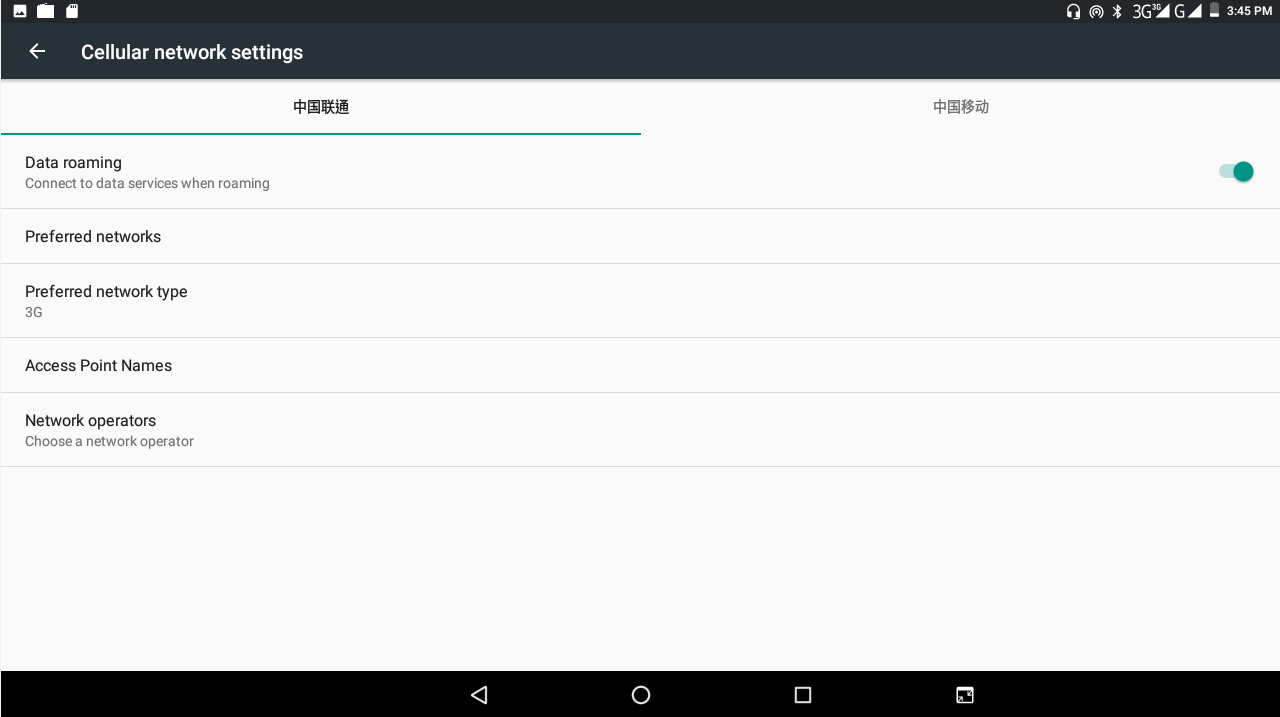                            Resim 4.184.5-5 GPRS veri önceliği moduGPRS önceki modunu açtıktan sonra, sistemler önceliği ağınızı seçer.  4.6 Ses ve bildirim 1. Ayarları açın, bağlamsal modeli tıklatın, resim 4.19 gibi,	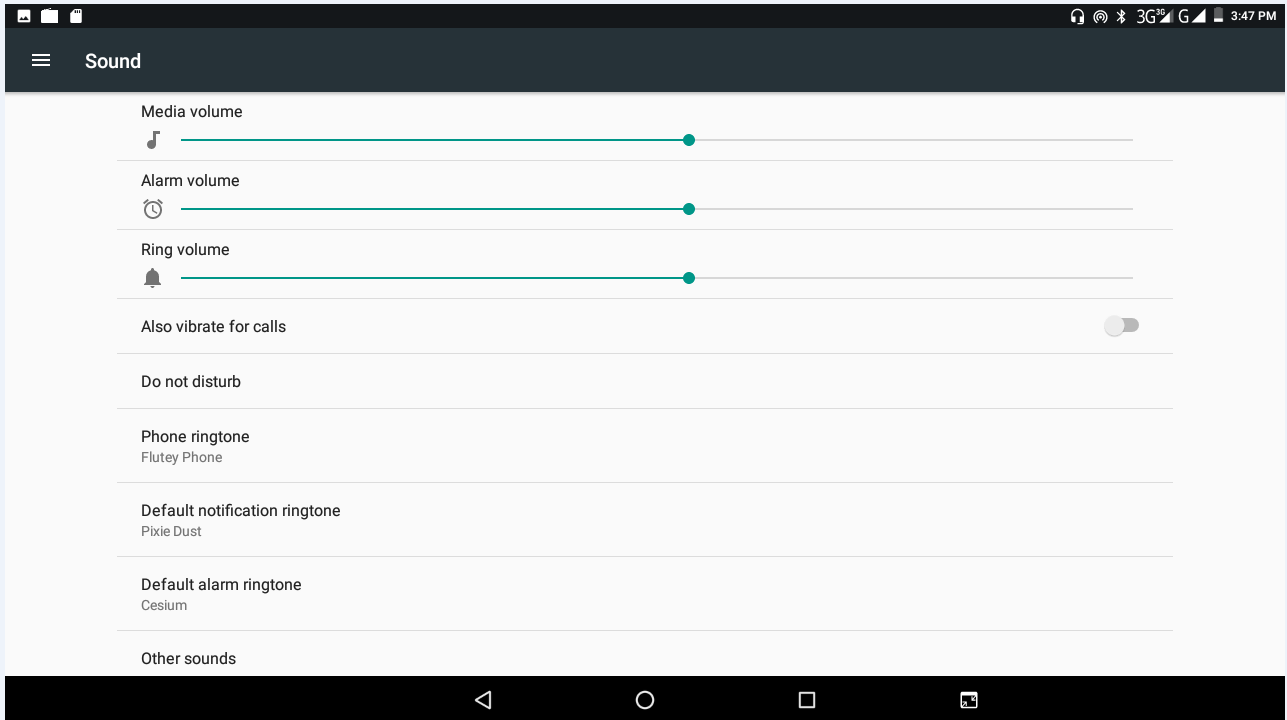                      Resim 4.19(Not: Standart, sessiz, toplantı, açık alanlar yalnızca seçim içindir, ayarlanamazlar.)4.7 Ekran 4.7-1 Ekran parlaklığını ayarlama.  Uygulama yordamını ayarla'yı tıklayın.Görüntüle'yi tıklayın, parlaklığı seçin,Parlaklık hacmini ayarlamak için portlito'yu sürükleyin.Picture 4.20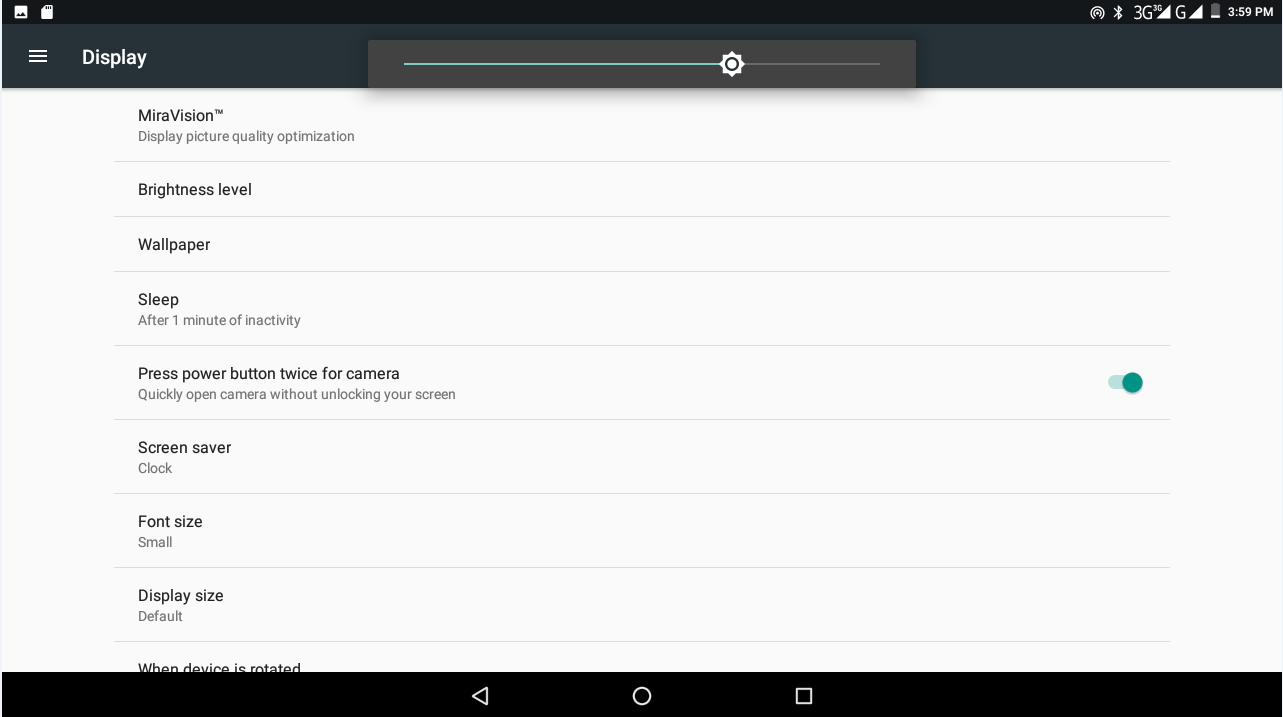                       Resim 4.20Parlaklık ayarlandıktan sonra Tamam'ı tıklayın. DuvarkağıtlarıAyarlama uygulamasını tıklayın.Ekran'ı tıklayın, duvar kağıdı tıklayın.İstediğiniz gibi farklı duvar kağıtları seçebilirsiniz - canlı duvar kağıtları --- galeri (kullanıcı tanımlı) --- duvar kağıtları (sistem hatası) --- video duvar kağıdı, resim 4.21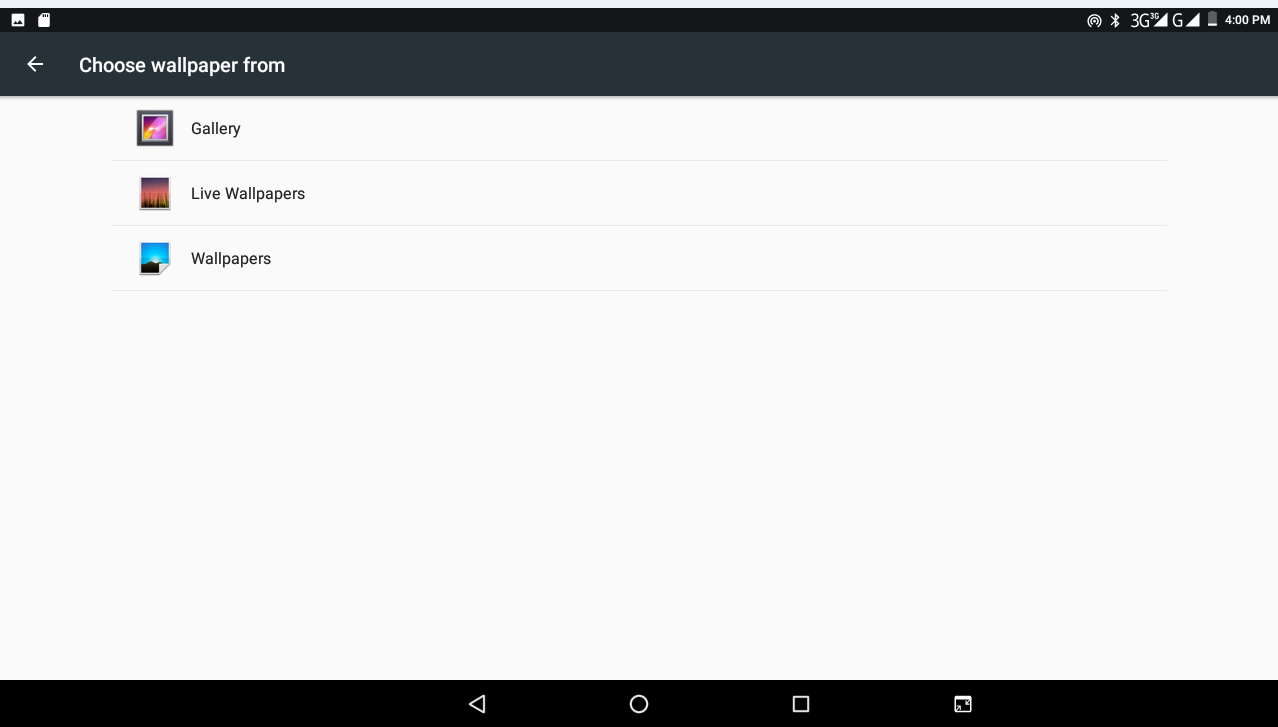                              Resim 4.214.7-3 Otomatik döndürmeSistem varsayılan olarak açık otomatik rotasyon olarak varsayılarak kapandığında sistem G-sensörü tarafından MID ekranını döndürmeyecektir.4.7-4 UykuAyarlama uygulamasını tıklayın.Görüntüyü tıklayın.Uykuyu tıklayın.Resim 4.22 gibi uyku saatini istediğiniz gibi ayarlayın.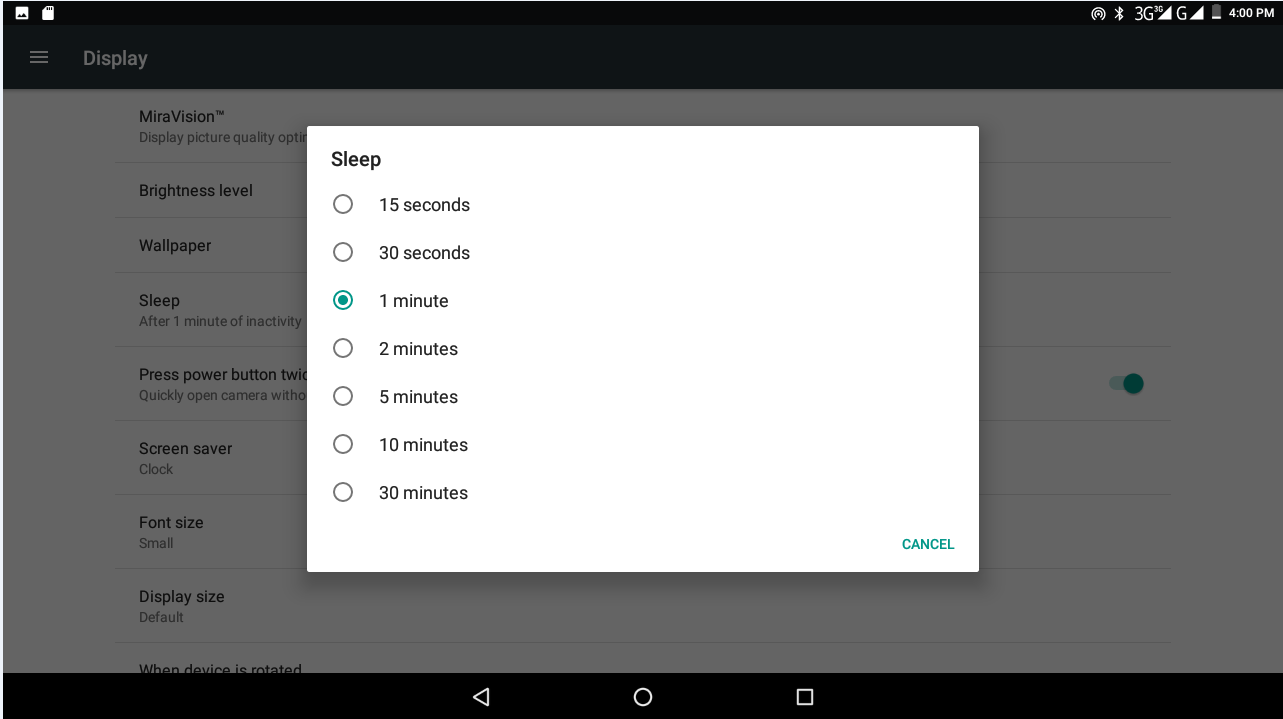                     Resim 4.224.7-5 Yazı BoyutuResim 4.23 gibi yazı tipi boyutunu ayarlamak için yazı tipi boyutunu tıklayın.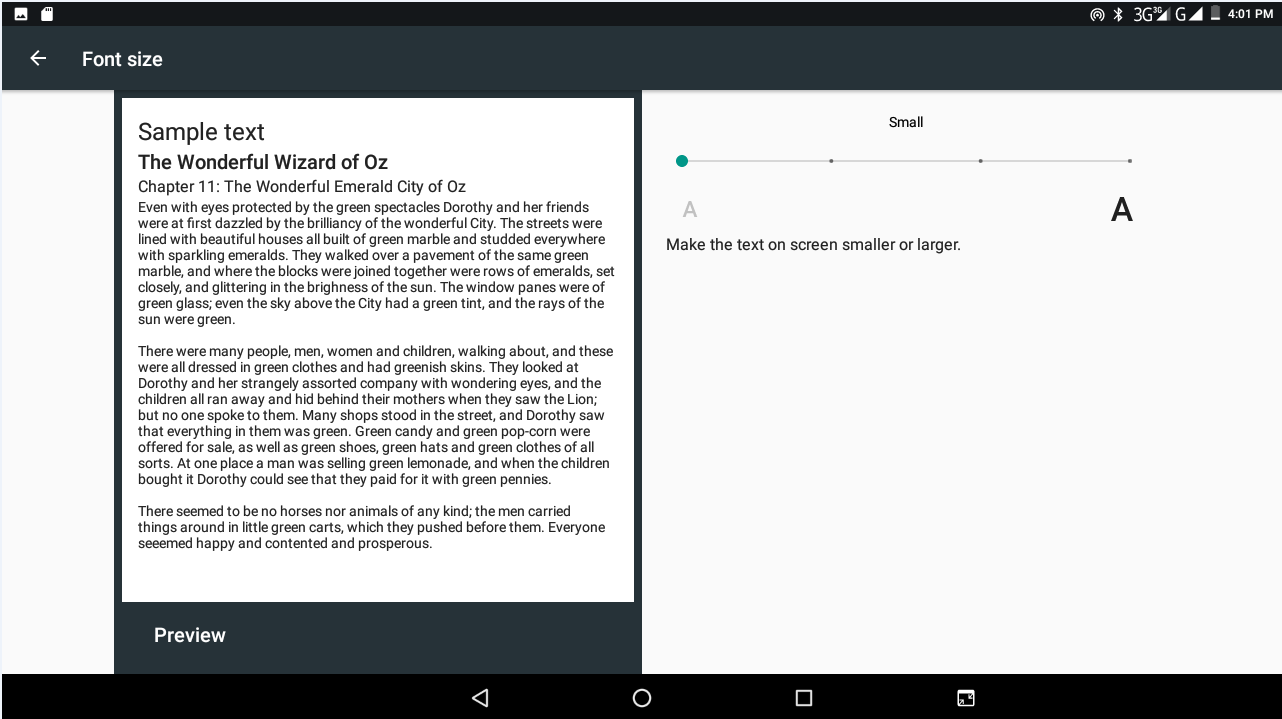                         Resim 4.23DepolamaAyar işlevini açın, hafızaya tıklayın, tercih edilen kurulum yerini tıklayın, tercih edilen kurulum yerini seçmek için yeni bir uygulama yüklemeyi seçebilirsiniz.SD kartı ve MID depolama alanını kontrol edin.Ayarlama uygulamasına girin.Depolama alanını tıklayın, depolama alanını kontrol edin.Dahili depolamaSistem saklama alanıSistem depolama alanı, resim 4.24'te olduğu gibi, MID dosyası sistem dosyası için ayrılır. Görülemez.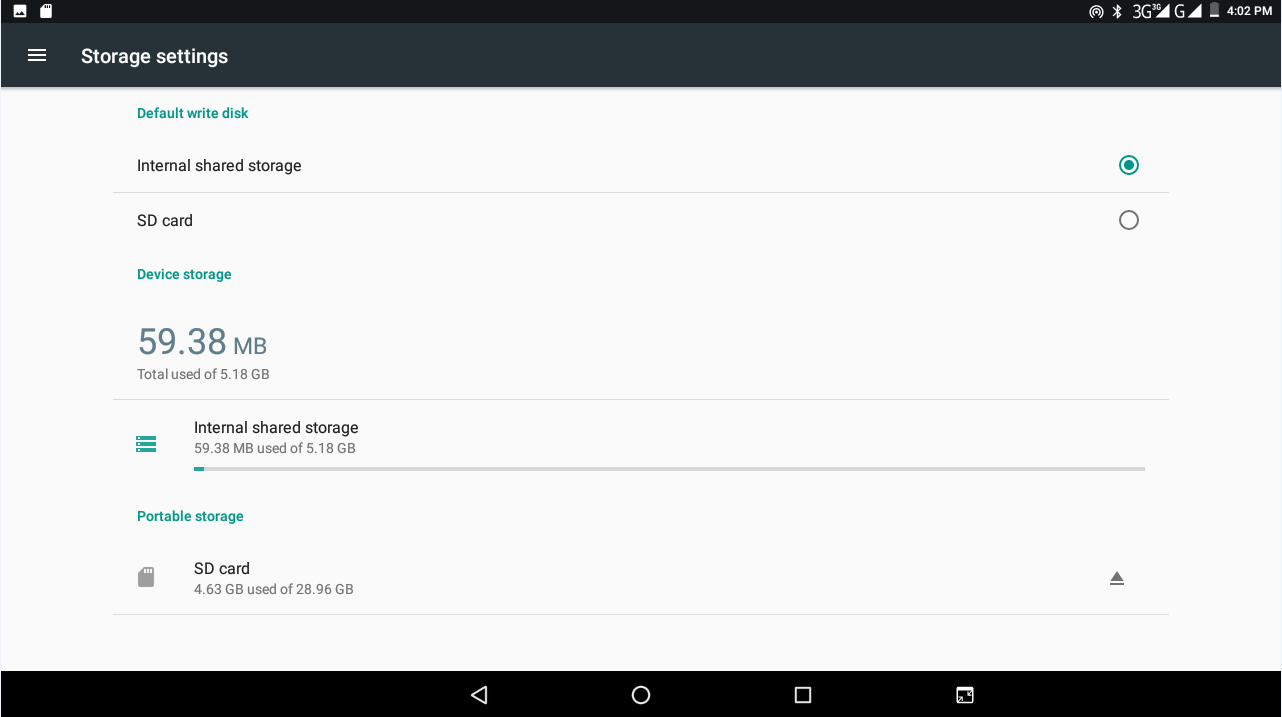                         Resim 4.24SD kartResim 4.25 gibi, depolama alanını, SD kart kullanılabilir alanı kontrol edebilir, SD kartını çıkarabilir ve SD kartı silebilirsiniz.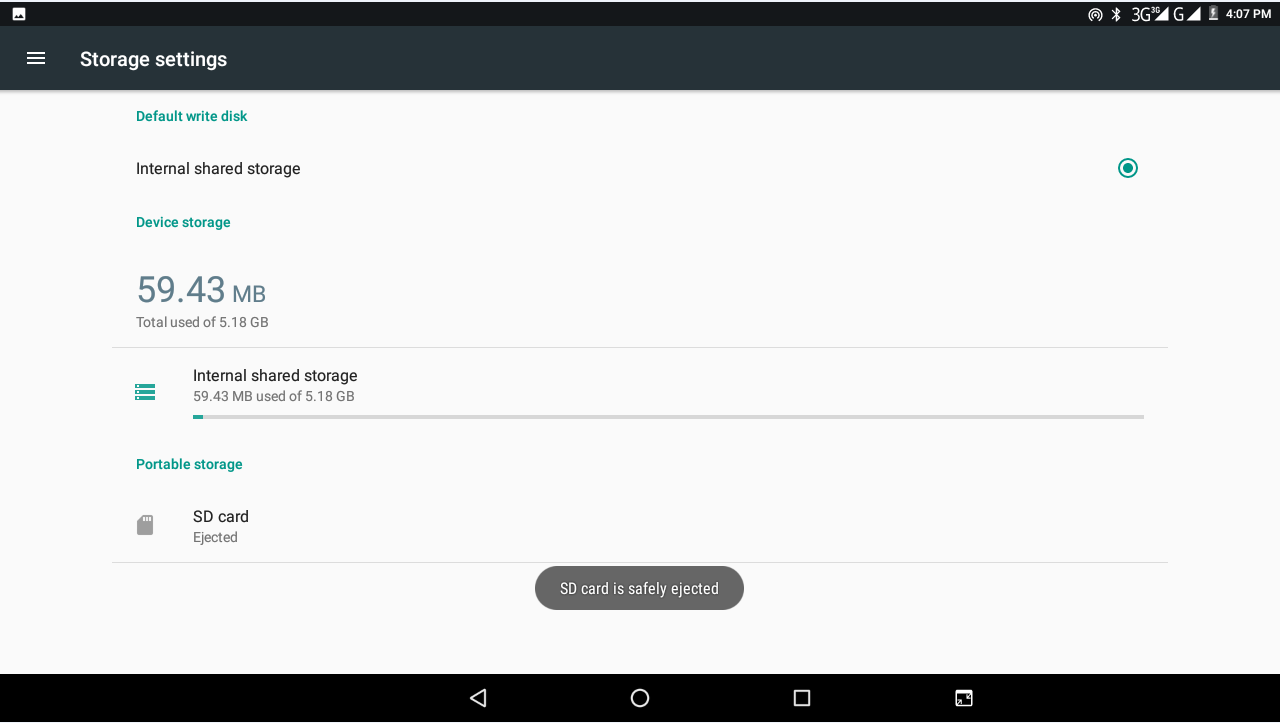                       Resim 4.25SD kartı güvenli bir şekilde kaldırınAyarlama uygulamasını tıklayın.Hafızayı tıklayın.SD kartı kaldır'ı tıklayın.Artık SD kartını güvenli bir şekilde kaldırabilirsiniz.Not: SD kartı güvenli bir şekilde çıkartmak, SD kartı koruyabilir ve ömrünü uzatabilir.  PilAyar işlevini tıklayın, pil seçin, pil durumunu görüntüleyebilirsiniz, resim 4.26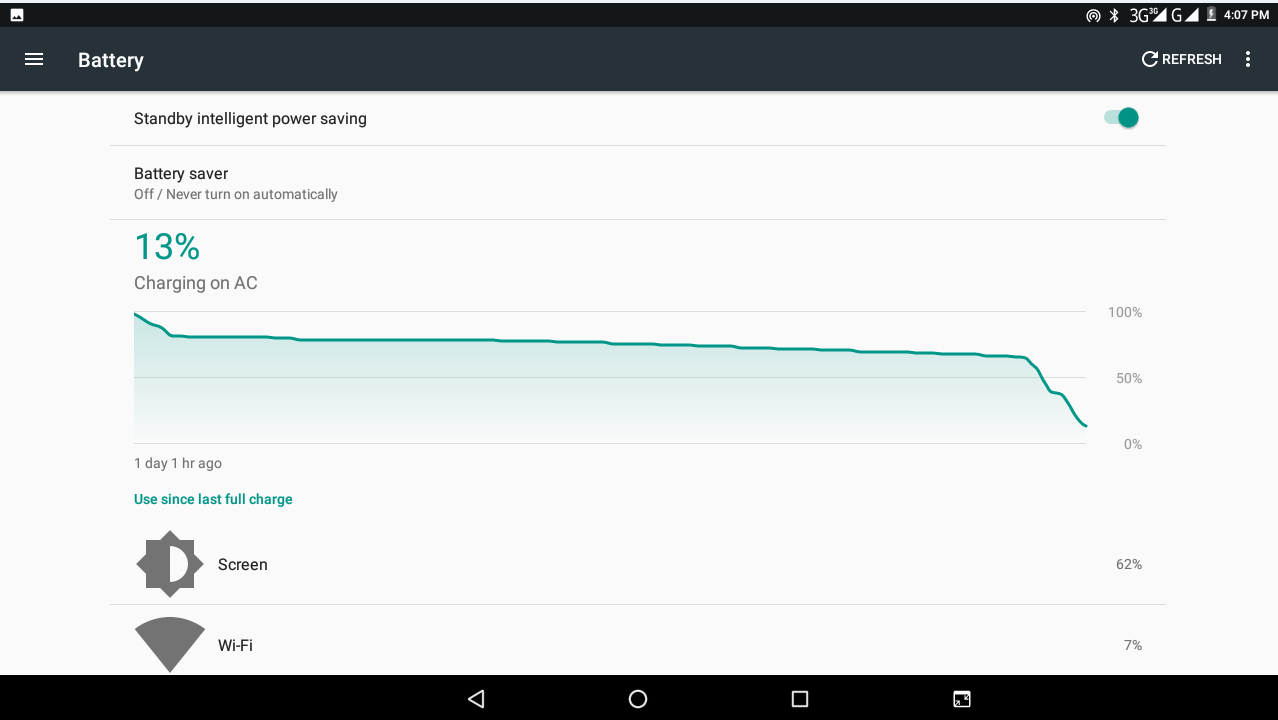                     Resim 4.26Uygulama programıUygulamalar'da uygulama ayarlarını tıklayın.Uygulamayı seçin, girdikten sonra, yüklü uygulamayı yönetebilir ve silebilirsiniz ve kullanılan depolama alanını ve sol alanı kontrol edebilirsiniz. (Resim 4.27 gibi)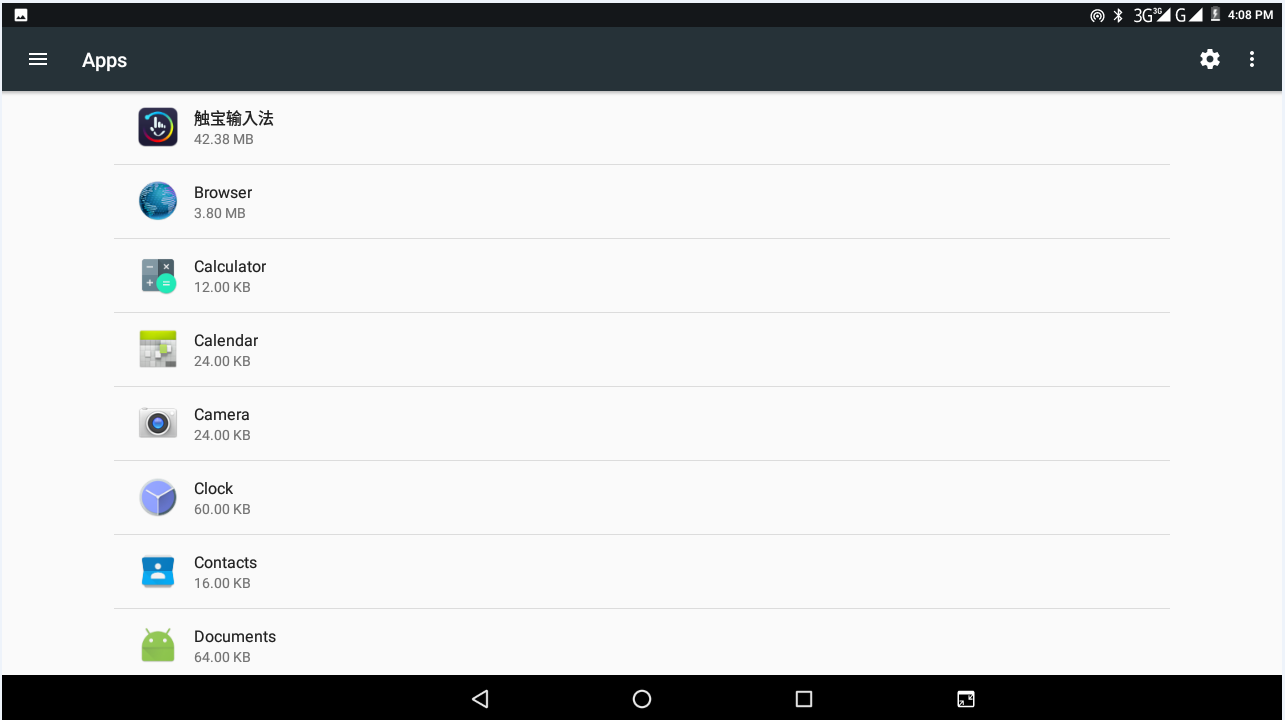                         Resim 4.274.11 Hesap ve SenkronizasyonAyarlama uygulamasını seçinHesap aç ve senkronla, resim 4.28 gibi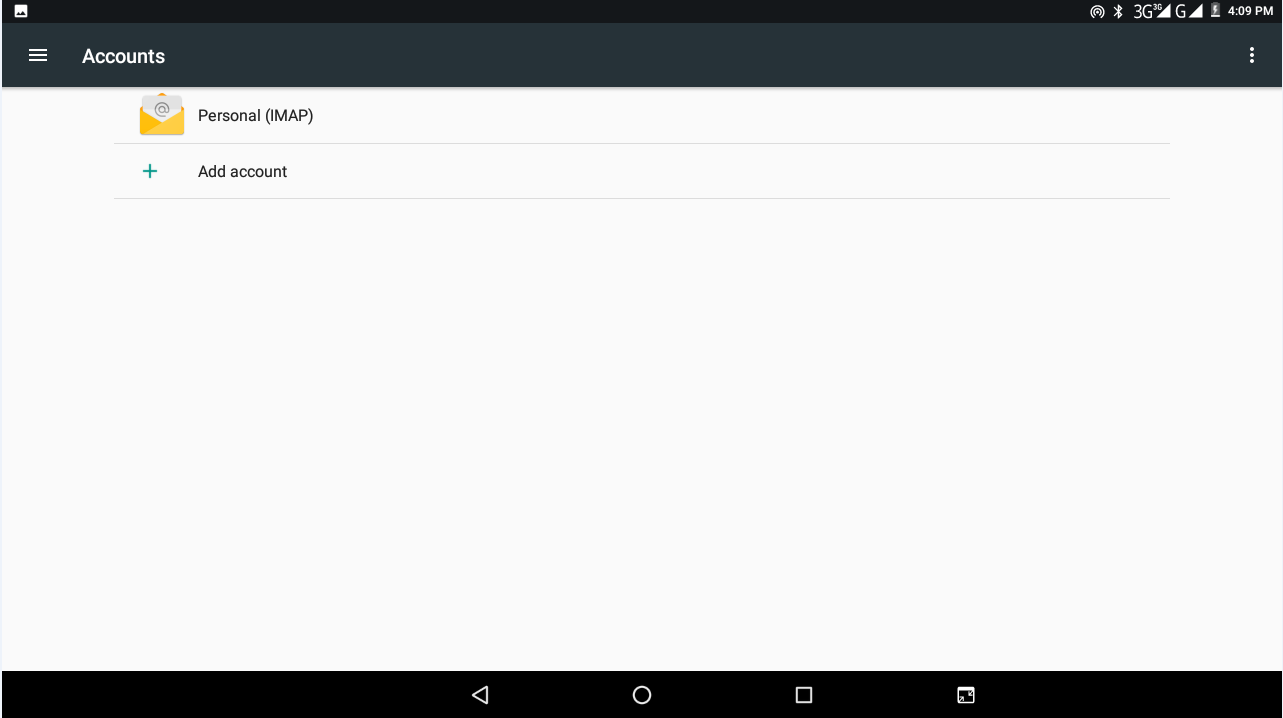                              Resim 4.28Resim 4.29 gibi bir hesap ekle'yi tıklayın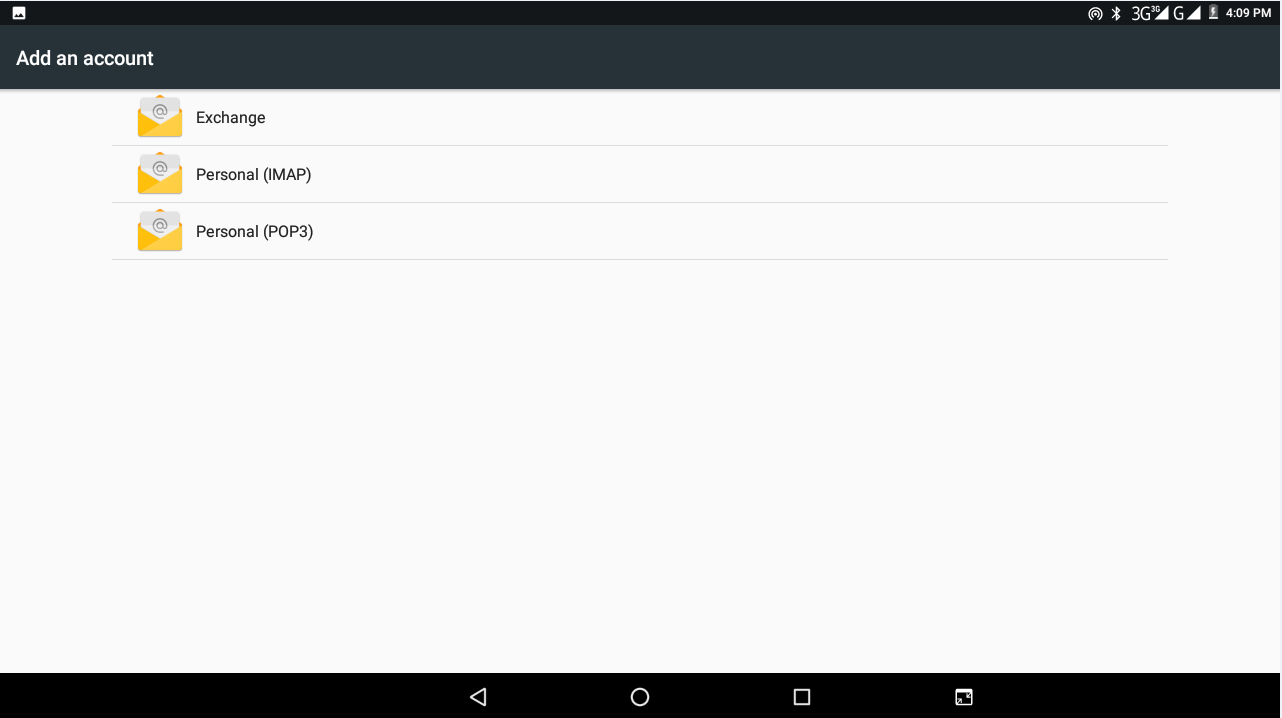                        Resim 4.29Başarılı bir şekilde yüklendikten sonra senkronizasyon fonksiyonunu açar, resim 4.30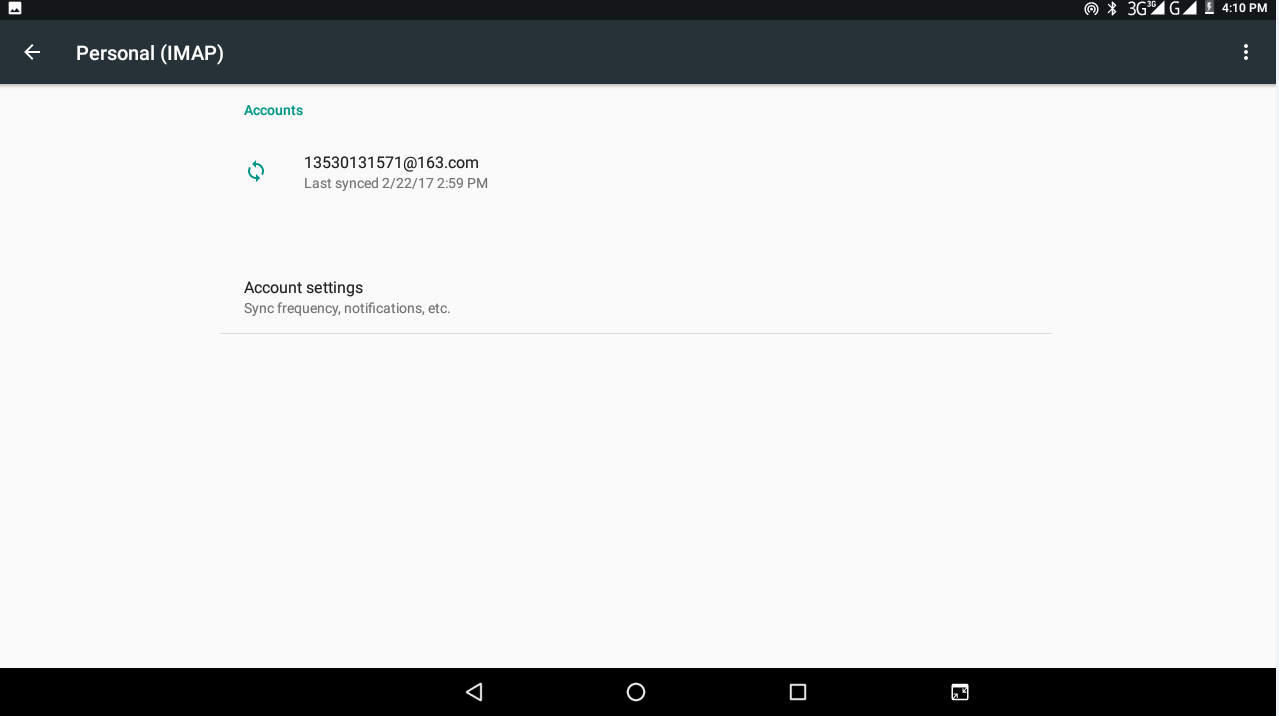                       Resim 4.304.12 Konum servisi   Resim 4.31 gibi ayarı tıklayın, Mod'u seçin.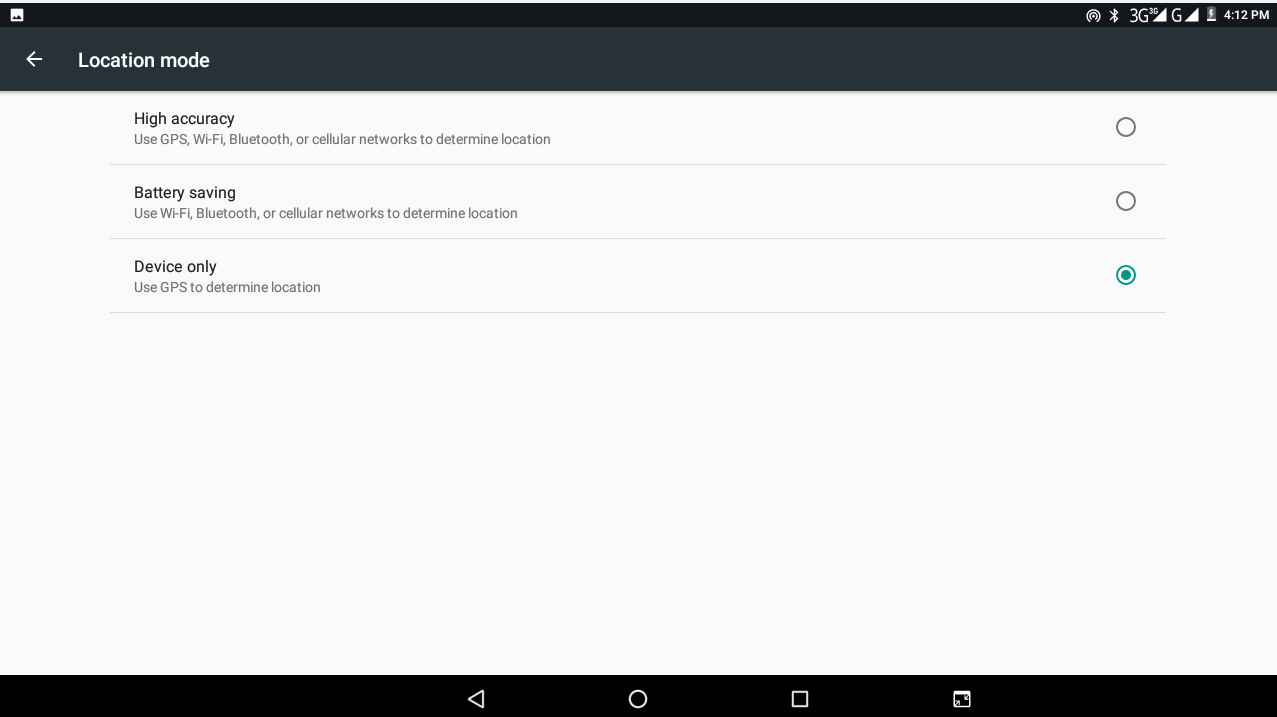                              Resim 4.31 Güvenlik ayarıKilitli ekranı ayarlaMID'inizi korumak için dokunmatik ekranı kilidini açma simgesi veya parola ile kilitleyin.　　　 Not: Ekran kilitli olarak ayarlandıktan sonra, her başlatışınızda veya ekran kilitlendiğinde şifreyi girmeniz gerekir       Kilitsiz resmi ayarlaAna arayüzde uygulama ayarını tıklayın.Kasa'yı tıklayın.Ekranı kilitli tıklayın.Metin ayarı alanında resmi seçin.Hatırlatma mesajını takip eden sonraki simgesini tıklayın.Kilitsiz model tahtası açılır, dokuz dokunma noktası vardır, dikey, yatay veya köşegen yönden 4 puan bağlar. Resim 4.10 gibi, bitirdiğinizde parmağınızı ekrandan hareket ettirin. Sistem size yeni kilidini açma desenini kaydedecektir.Devam et'i tıklayın.Hatırlatıcıyı gördüğünüzde, kilit açma desenini girin, ardından onayla'yı tıklayın.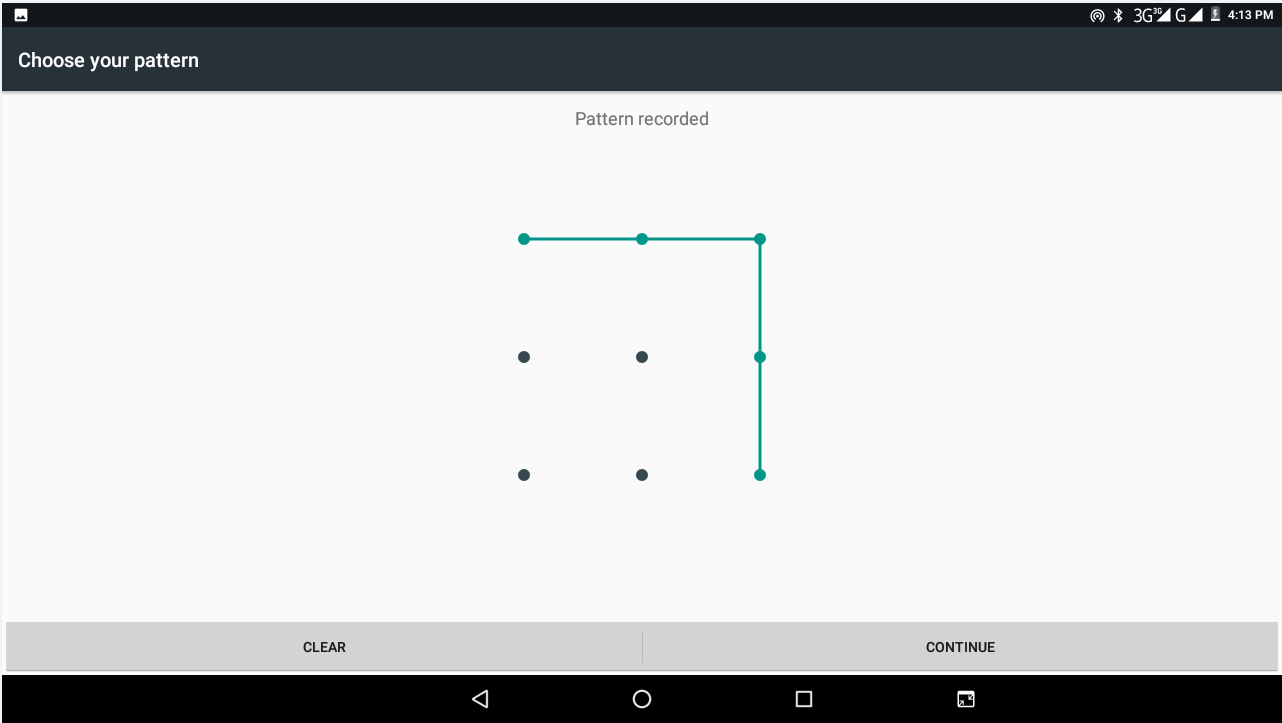 Resim 4.32PIN kodunun kilidini aç ayarlaAna arayüzde uygulama ayarını tıklayın.Kasa'yı tıklayın.Kilitli ekranı tıklayın.Metin ayarı alanında PIN'i seçin.Yeni PIN kodunu (rakamlar) girin ve devam et'i tıklayın.Yeniden PIN kodunu girip onayla'yı tıklayın.Kilidini aç parolasını ayarlaAna arayüzde uygulama ayarını tıklayın.Kasa'yı tıklayın.Kilitli ekranı tıklayın.Metin alanına şifre koyun.Yeni parola (harfler ve rakamlar) ayarlayın ve devam et'i tıklayın.Şifreyi tekrar girin ve onaylamak için tıklayın.Bilinmeyen kaynakAna arayüzde, ayarı tıklayın.Güvenliği tıklayın.Resim 4.33 gibi bilinmeyen kaynağı tıklayın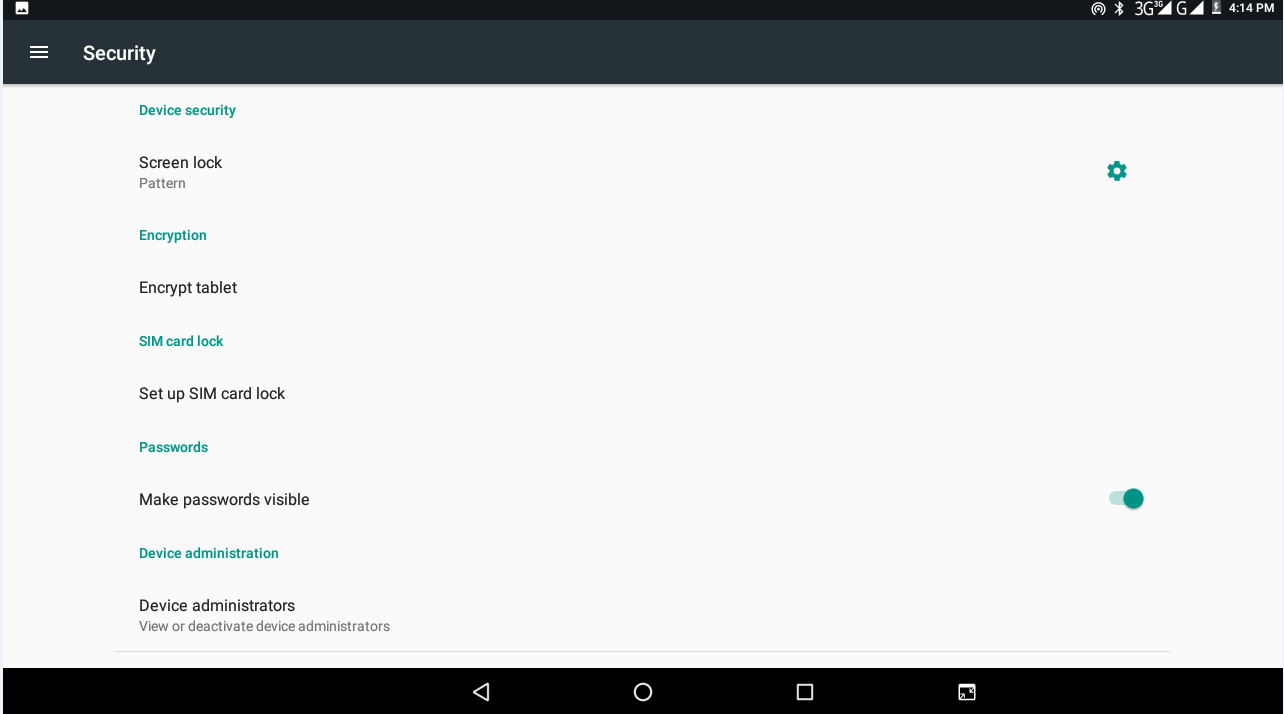                             Resim 4.33Not: APK dosyalarını manuel olarak yüklemek, bilinmeyen kaynağı açmak gerekiyor.Dil ve Giriş YöntemiAyarı tıklayın, dil ve giriş yöntemini seçin, dili değiştirmek için dili seçin, a4.34 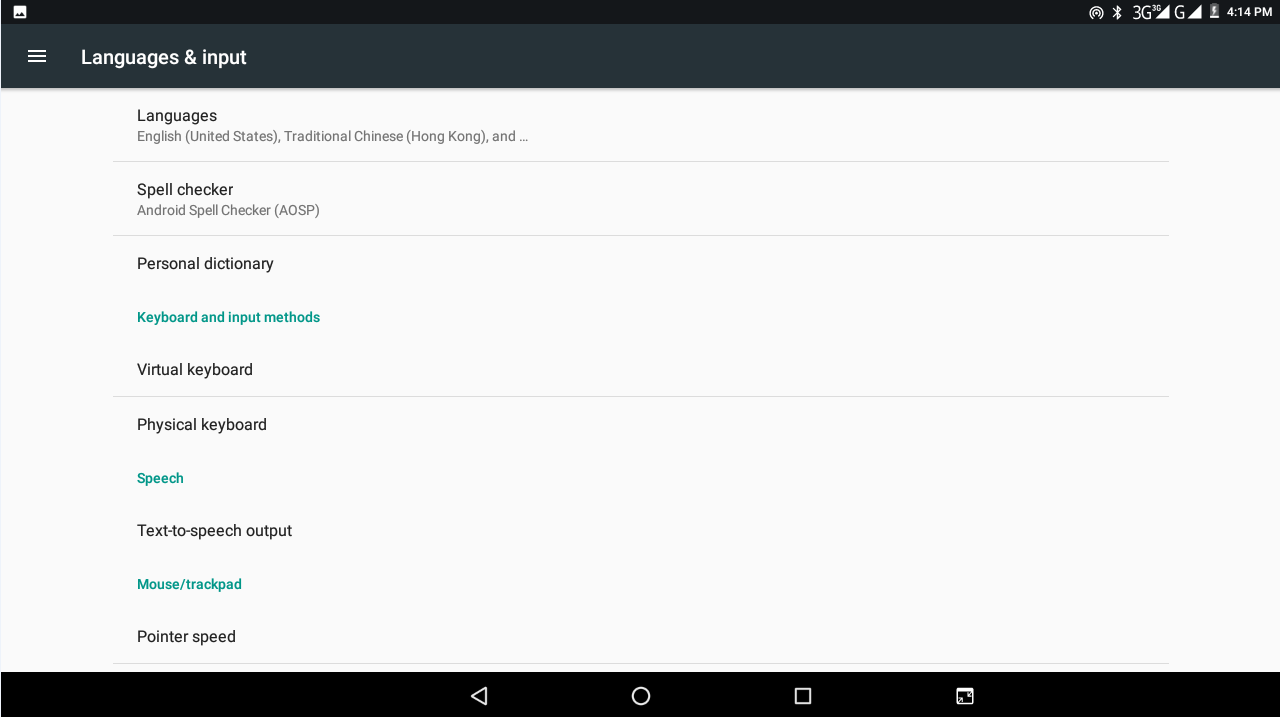                                 Resim 4.34Ayarı tıklayın, dil ve giriş seçin, Android klavye ayarı seçin, giriş dili tıklayın, resim 4.35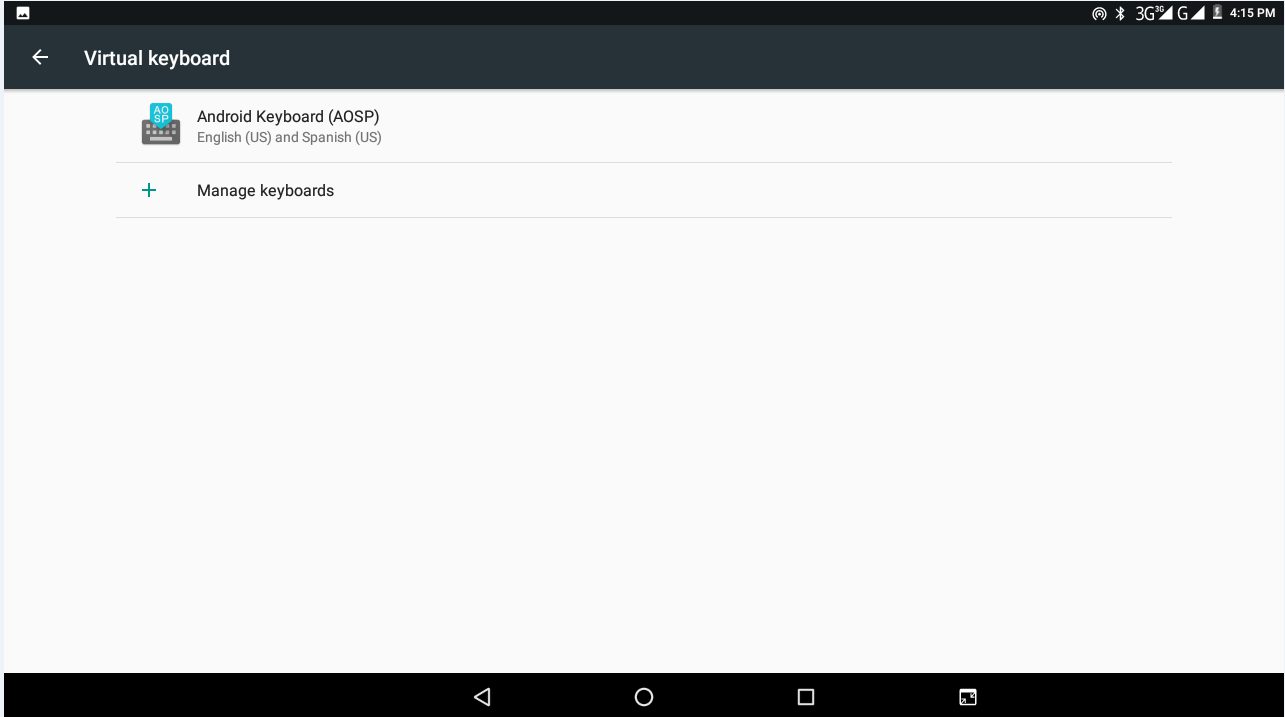                              Resim 4.35Resim 4.36'da olduğu gibi, dil listesinde değiştirmek istediğiniz dili seçin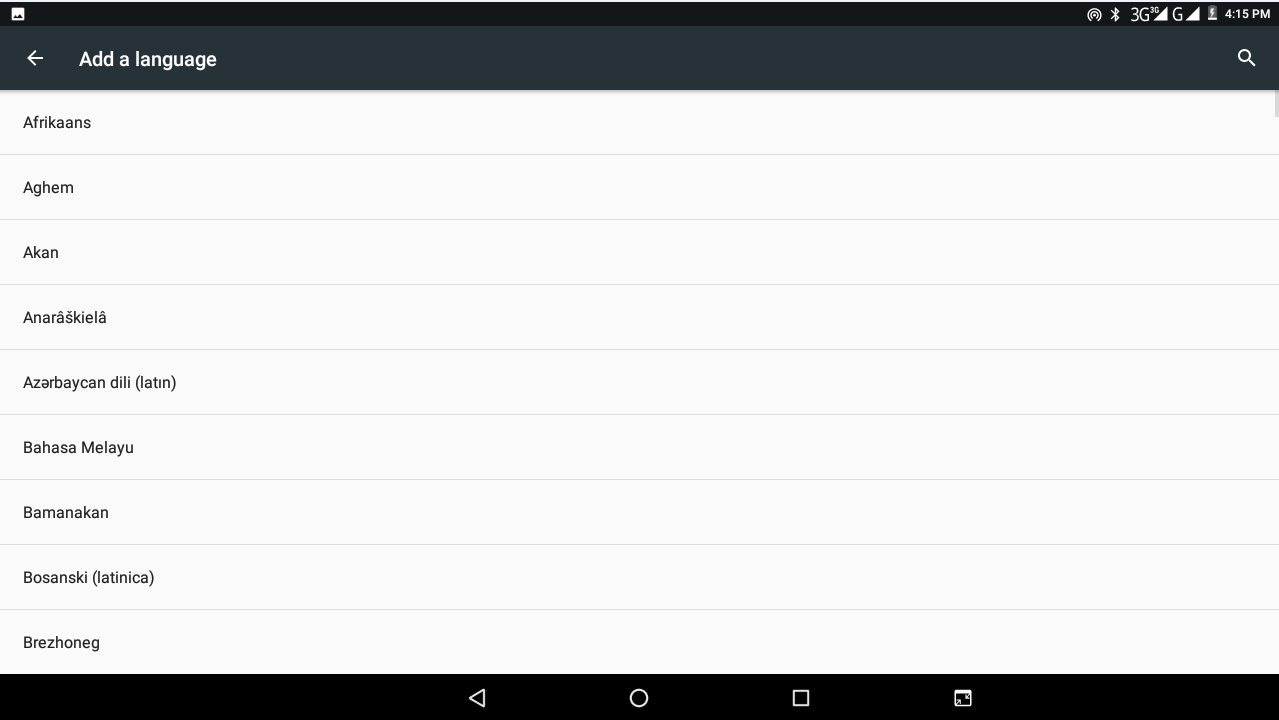                             Resim 4.36 Yedekleme ve SıfırlamaWIFI'yı bağlayın ve google hesabınıza giriş yapın, verilerimi yedekle seçeneğini seçin, sistem, verilerinizi google sunucusuna yedekler.Fabrika ayarlarını sıfırlamanız gerekiyorsa lütfen NAND'yi formüle etmeniz gerekiyorsa resim 4.37 gibi sıfırlama'yı tıklayın, lütfen tableti sıfırlayın'ı tıklayın..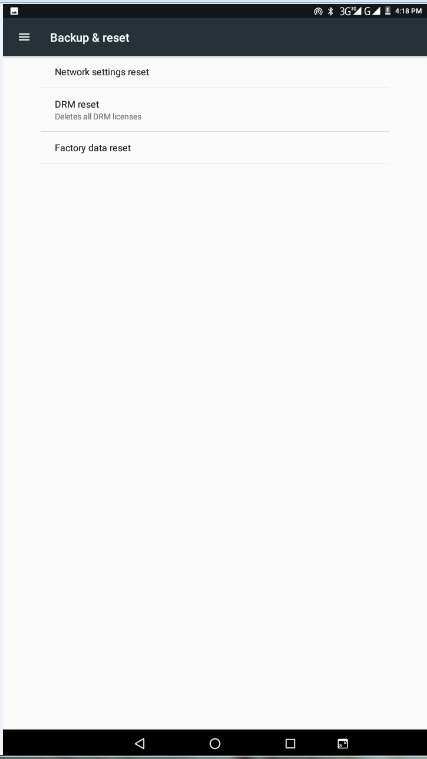                          Resim 4.374.16 Tarih ve SaatÖn ayara göre, sistem internet tarafından sağlanan tarihi, bölgeyi ve zamanı gönüllü olarak uygulayacak.Manuel olarak ayarlanmış tarih, saat ve bölgeUygulama yordamını ayarla'yı tıklayın.Ekranı kaydırıp tarih ve saati tıklayın."Tarih ve saatin otomatik ayarını" kapatın."Otomatik ayar bölgesi" ni kapatın.Bölge Seçme'yi tıklayın, ardından bölge listelerini seçin. Daha fazla bölge görüntülemek için listeyi kaydırın.Tarih ayarını tıklayın, ardından tarih, ay ve yıl ayarlamak için üst veya alt düğmeyi tıklayın, seçiminizi tamamladığınızda ayarı tıklayın.Saat ayarı öğesini tıklayın, daha sonra saat ve dakikayı ayarlamak için üst veya alt düğmeyi, sabahları veya öğleden sonra değiştirmek için AM veya PM'yi tıklayın (24 saat formatında bu tür bir seçim yoktur). İşlemi bitirmek için Ayarlar'ı tıklayın.24 saat formatını tıklayın, 12 saat veya 24 saat formay arasında geçiş yapın, seçtiğiniz saat biçimi çalar saat üzerinde kullanılacaktır..Tarih biçimi ayarını tıklayın, ardından MID'de göstermek istediğiniz saat biçimini seçin.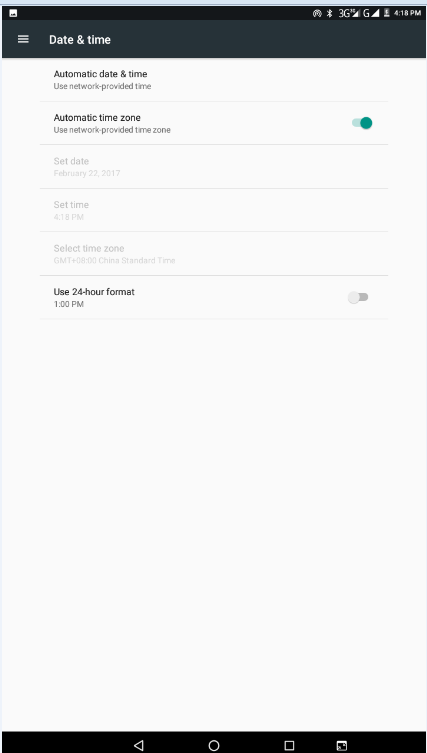                                    Resim 4.38Not: Sağlanan internet saatini kullanırsanız, tarih, saat ve saat dilimini ayarlayamazsınız.4.17 Sabit zamanlı başlatma ve kapatma Uygulama yordamını ayarla'yı tıklayınSabit bağlantı başlatma ve kapatma işlemlerini tıklayın.Aşağıdaki şekilde çalıştırın Resim 4.39     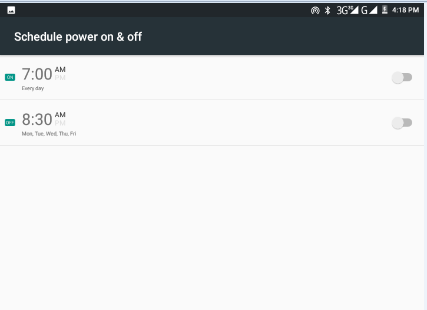                           Resim 4.394.18 Yardım Fonksiyonu4.18-1. Büyük boySistem yazı tipini büyük boyuta getirmek için tıklayın4.18-2. Aramaları bitirmek için güç düğmesini tıklayınNe zaman çağrı tıklayın, "güç" düğmesine basın, arama sona erecek ancak tutun değil. 4.18-3. Dokunma ve tutma gecikmesiResim 4,40 gibi, zamanı arttırmak için gecikmeye dokunun ve basılı tutun.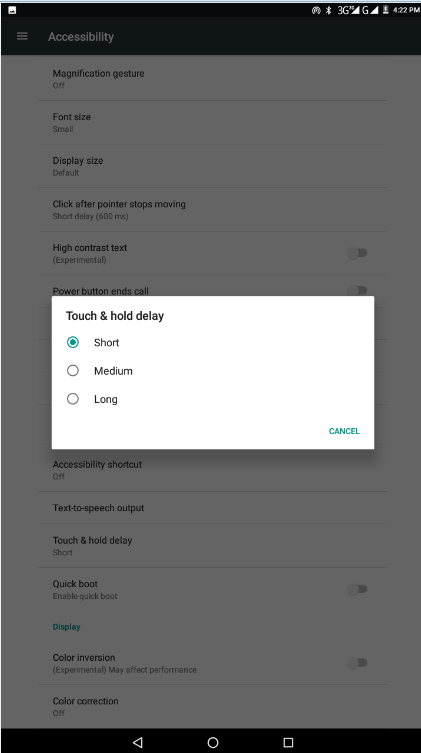                                Resim 4.404.18-4 Web sayfası komut dosyasını yükle   Sistemi açtığınızda web sayfası komut dosyası yüklemenizi sağlar, ancak web sayfasını tararken riski arttıracaktır.4.19 Mühendis Seçimi4.19-1 USB ayarı USB ayarını açtıktan sonra, MID yazılımını okumak için bazı yazılımları kullanabilirsiniz, ancak USB ayarı açık olduğunda USB depolama biriminin manuel olarak ayarlanması gerekir.4.19-2 Uyanık halini sürdürmekUyanık halini açarsanız, MID şarj olurken hiçbir zaman otomatik uyku açmaz.4.19-3 İşaretçi Konumuİşaretçi konumunu açarsanız, dikey ve yatay yönde dokunarak görüntülenecektir.4.19-4 Dokunuşları gösterEkran dokunmatik ekranını açarsanız, ekranda dokunmaya neden olur. İşaretçi konumu ile aynı yönde kullanılması önerilir.4.19-5 Ekran güncellemesini gösterEkran yenilemeyi açarsanız, alan yenilenirken ilgili alanı görüntüleyecektir.4.20 Tablet HakkındaMID durumunu kontrol etAyarlama uygulamasını kontrol edin.Tablet hakkında tıklayın, devlet mesajını, modelini, Android sürümünü, sürüm numarasını vb. Kontrol edin.Durum mesajını tıklayın, pil durumunu, pil volümunu, SIM durumunu, IMEI numarasını ve IP adresini kontrol edin.5 Multimedya5.1 MüzikMüzik çalara girme: Menü veya masaüstünde müzik çalara girmek için müzik simgesine  tıklayın, resim 5.1'de olduğu gibi çalmak istediğiniz müziği tıklatın.: 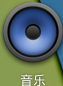 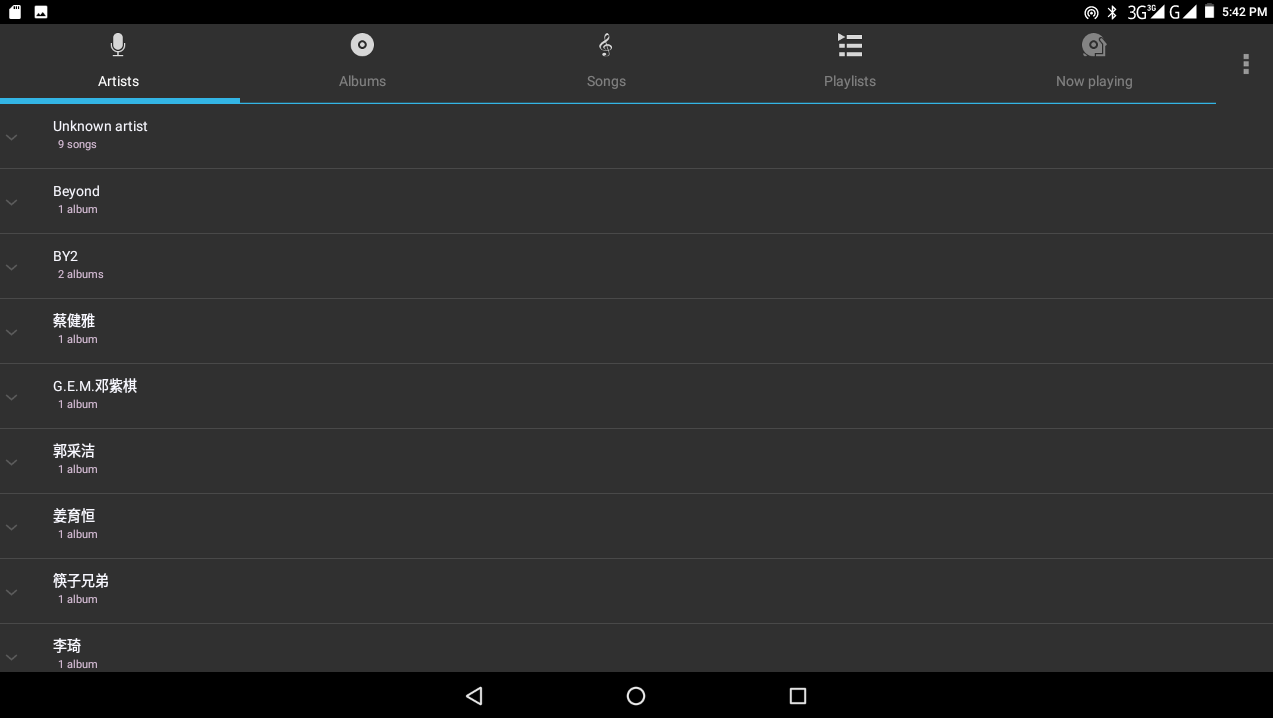 Resim 5.1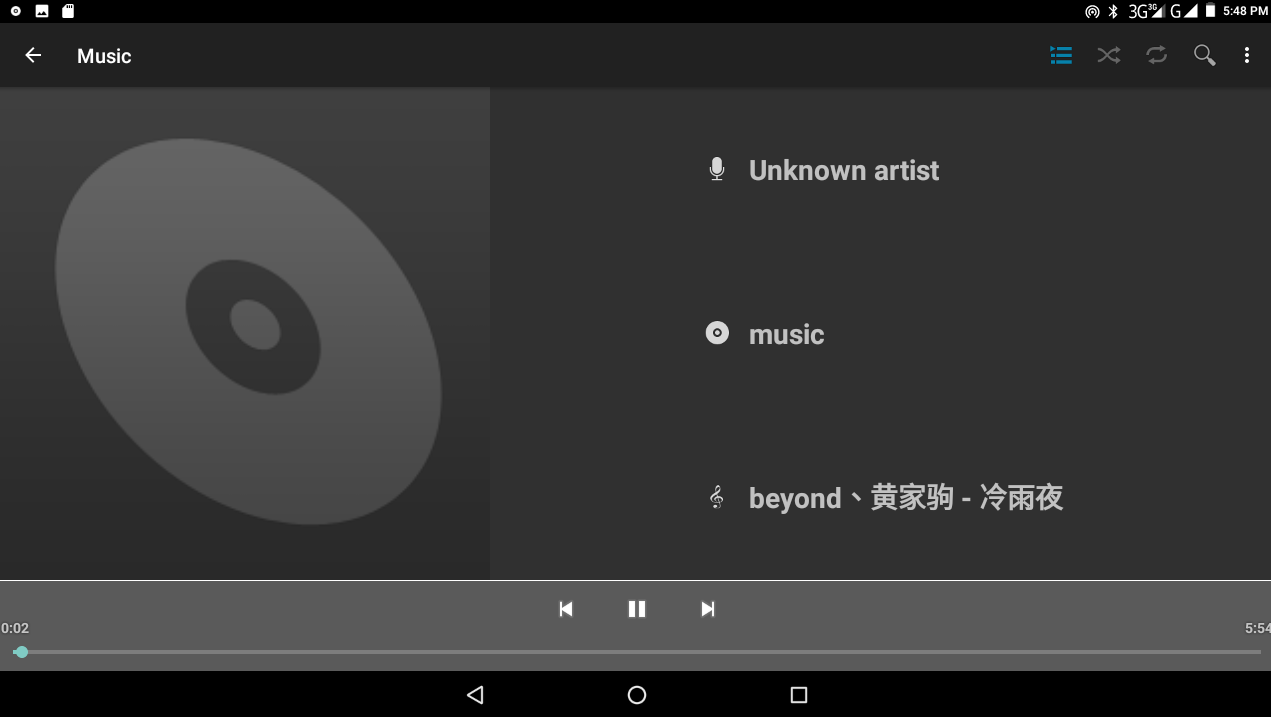 Resim 5.2Oyun ilerlemesini ayarlamak için ilerleme çubuğunu sürükleyin.Resim 5.2 gibi müzik çalar butonunun çalıştırılması5.2 Fotoğraf GalerisiFotoğraf galerisi uygulaması otomatik olarak SD karttaki fotoğraf ve video dosyalarını arayabilir ve fotoğraf galerisi klasördeki bu fotoğrafları ve videoları sınıflandırır. Fotoğrafları görüntülemek ve düzenlemek, fotoğrafları duvar kağıdı olarak ayarlamak ve videoyu izlemek için fotoğraf galerisi uygulayabilirsiniz.Resimleri görüntüleAna arayüzde galeri uygulamasını tıklayın.Galeri'ye girin, görüntülemek istediğiniz klasörü tıklayın.Görüntülemek istediğiniz resmi tıklatın, sistem otomatik olarak tam ekran modunda oynatacaktır.Resimler yakınlaştırma ve uzaklaştırma, iki parmağınızı ekranda bırakma, parmaklarınızı birbirinden ayırma (parmaklarınızı toplama, resim yakınlaşma) veya ekrana çift tıklama ile olabilir.Not: daha fazla resim görüntülemek için sola veya sağa kaydırın.        Resimleri düzenleme ve ayarlama         Resimleri tam ekran modunda kontrol ederken, menü seçimini görüntülemek için menü tuşunu tıklayın, resimleri düzenlemenize ve ayarlamanız gereken seçimi seçebilirsiniz.Slayt GösterisiBir resim açın, menü tuşunu tıklamak için sanal tuşu kullanın, menü seçimini görüntüleyin.Slayt gösterisini tıklatın, otomatik oynatır (veya resim klasöründeki düğmeyi seçer)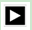 KırpmaMenü seçimini görüntülemek için menü tuşunu tıklayın.Ardından kırpma'yı tıklayın, kırpıcıyı ayarlamak için ilgili alanı tıklayın ve sürükleyin.Mahsuru tıklayın ve görüntüyü ayarlamak için içte ve dışta sürükleyin.İstediğiniz boyutu ayarladıktan sonra kırp'ı tıklayın.Kırpmaktan vazgeçmek isterseniz, resme dönüp göz atmaya göz atın.EditMenü tuşunu tıklayın, menü seçimini görüntüleyin.Düzenle'yi tıklayın.Seçimdeki parlaklık, stil, renk ve diğer takma ad ayarlarını yapın.Kaydet'i tıklayın.Düzenlemeyi bırakmak isterseniz, dönüş tuşuna tıklayın, resim gözatma ekranına dönmek için tıklayın.5.3 KameraAna arayüzde veya masaüstünde, kamera uygulama prosedürüne tıklayın, kameraya girin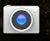 Kameranın çalıştırılması, Kamera değiştirme: Menü tuşunu seçin, ön / arka fotoğraf makinesini tıklatın, resim 5.3'e bakın.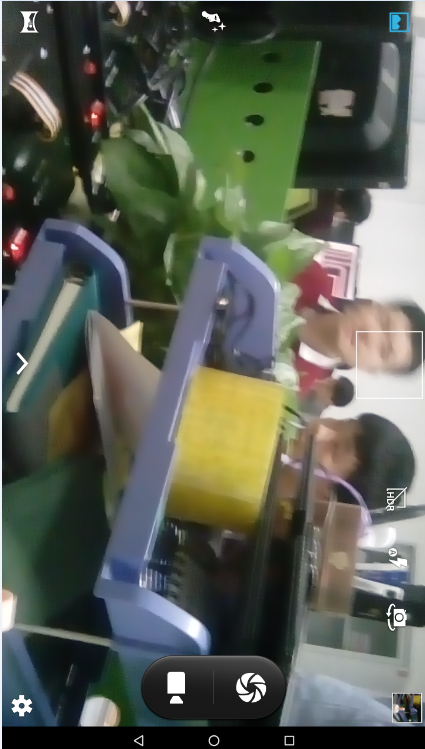 Resim 5.35.4 FM RadyoFM arabirimine girmek için  ana arayüzü veya masaüstünü tıklayın: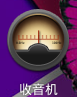 Resim 5.4 gibi radyo düğmesi çalıştırma talimatı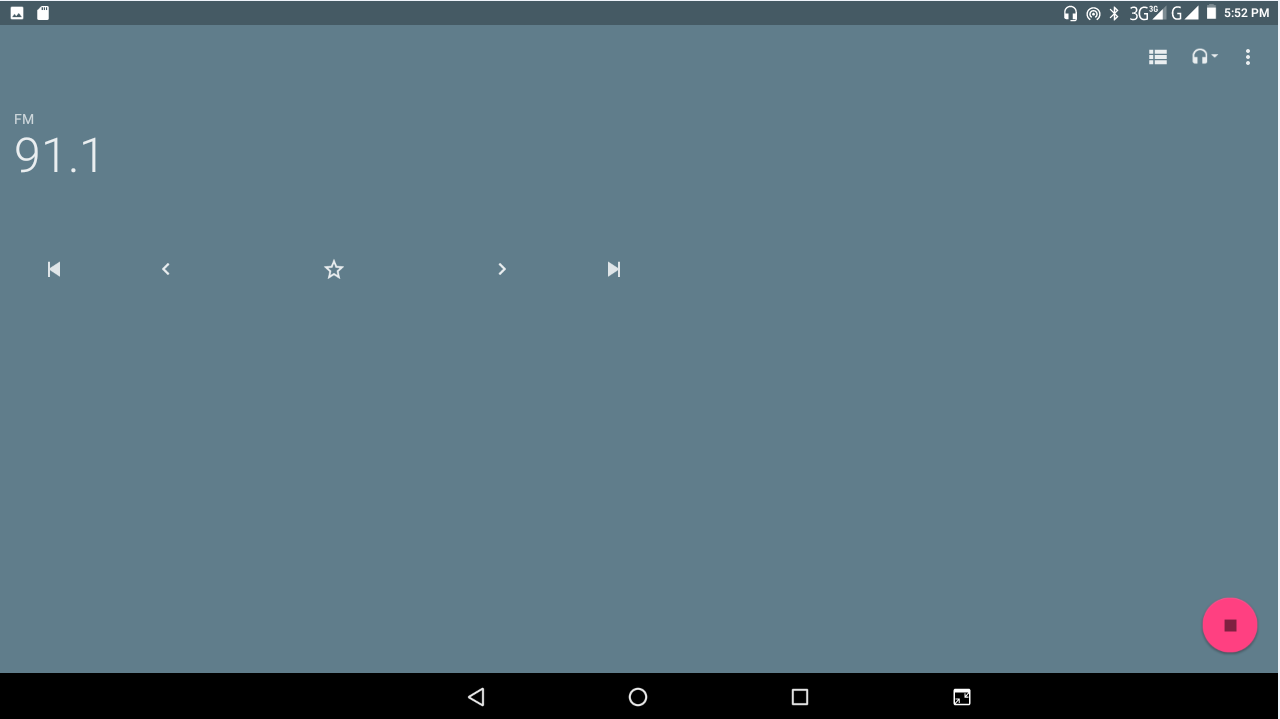 Resim 5.4Kanalları kaydet: Kanalı kaydetmek için ana arayüzdeki  düğmeyi tıklayın; kanal kanal listesine kaydedilecektir.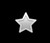 Not: FM radyo kullanırken anten olarak kulaklık takmanız gerekir, anten yoksa, MID herhangi bir frekans bandında arama yapamaz.6 İletişim Fonksiyonu6.1 TelefonTelefon uygulama prosedürünü tıklayınResim 6.1 Olarak Çalıştırın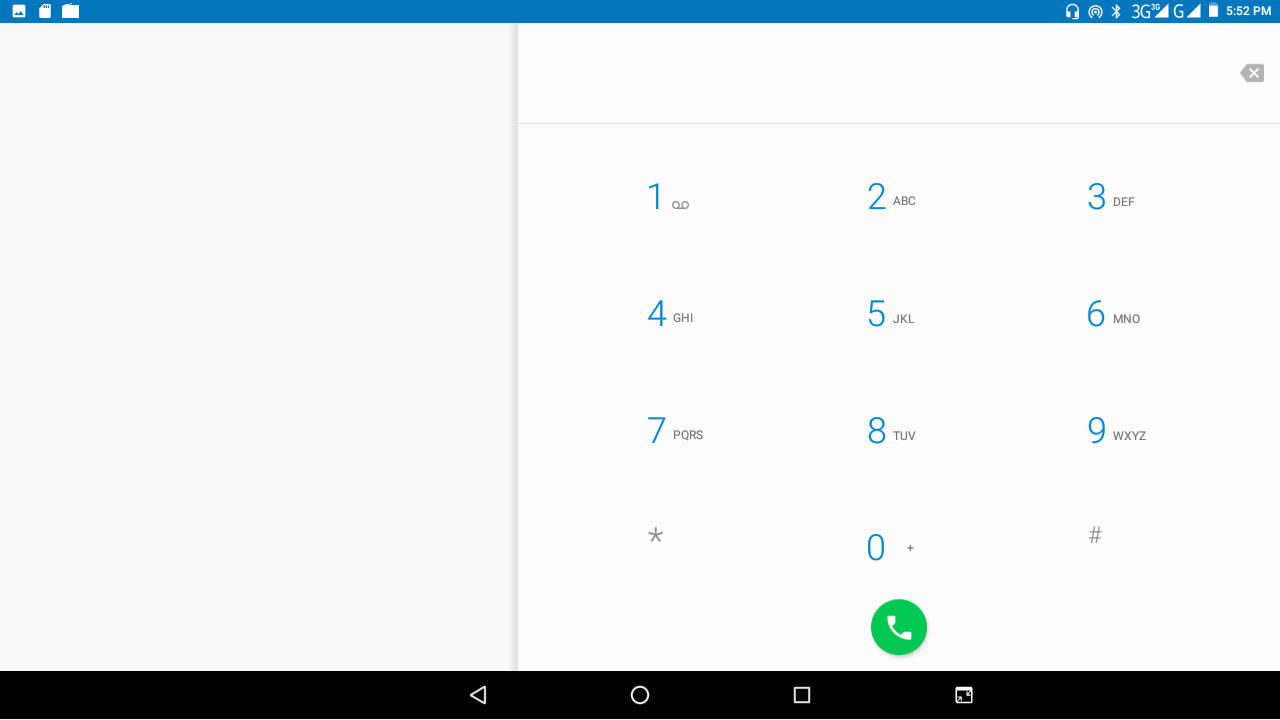 Resim 6.16.2 SMS1 Ana menüye girin,  uygulama prosedürünü seçin. 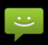 2 Click “Edit new message” 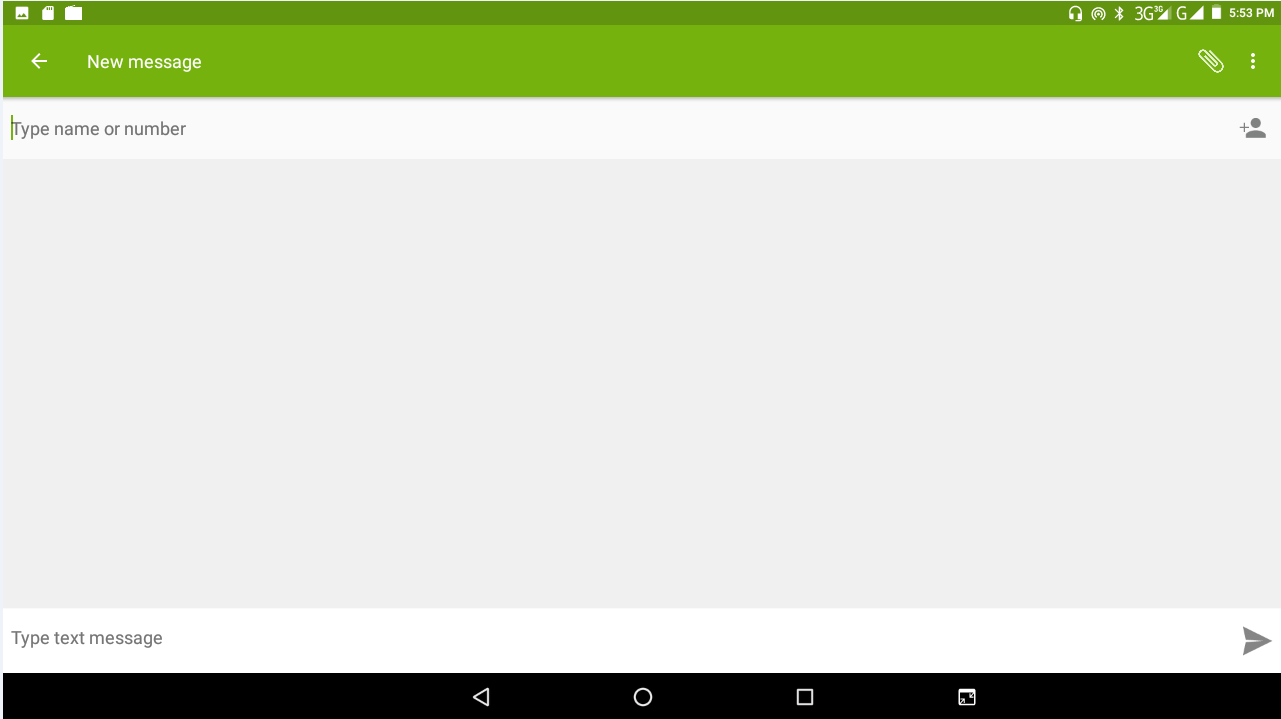 Resim 6.26.3 Kişi listesiAna arayüzde  Kişi listesi'ni tıklayın, resim 6.3 gibi kişi listesine girin.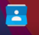 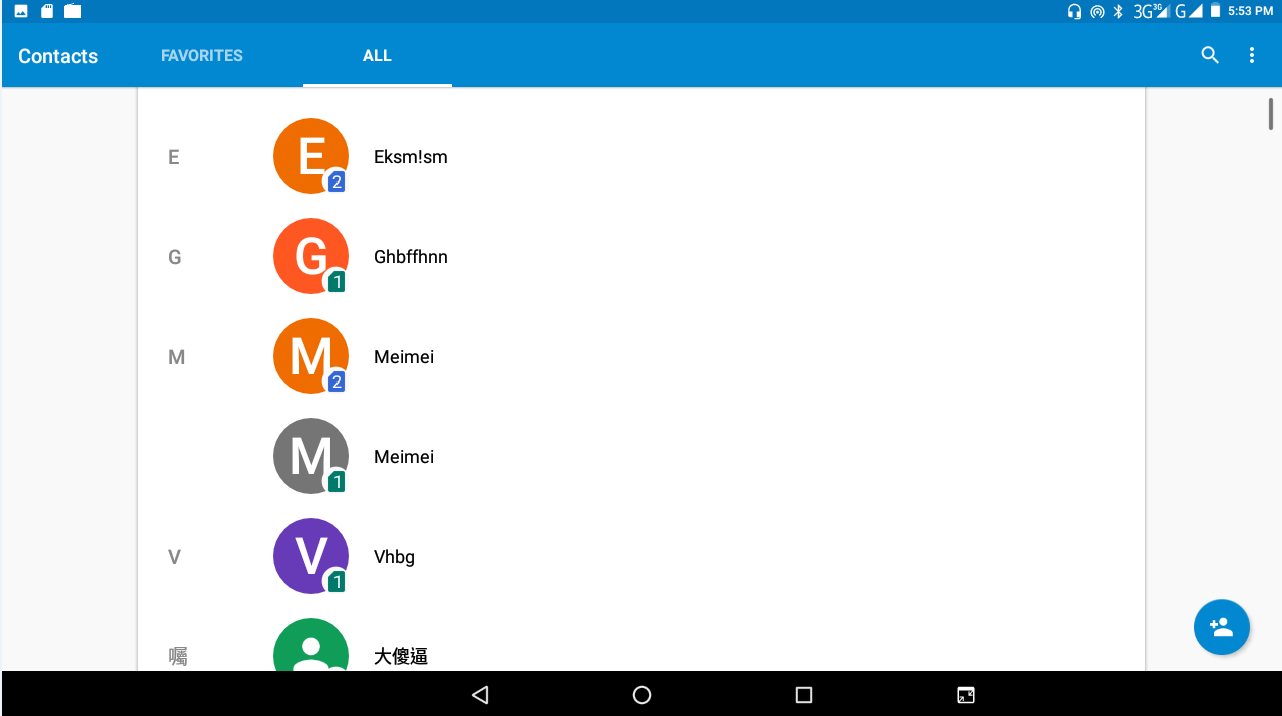 Resim 6.3Kişi ara:  tıklama düğmesi, arama işlevine gir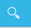 Kişi ekle:  düğmesini tıklayın, kişi arayüzüne ekleyin.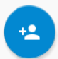 7 Internet7.1 Tarayıcı Wi-Fi veya mobil internet bağlantısı iyi durumda (kablosuz ve internet ayarı için Bölüm 4.1'e bakın), Ana menüde veya masaüstünde IE arabirimini girmek için IE tarayıcısını tıklayın   Resim 7.1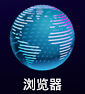 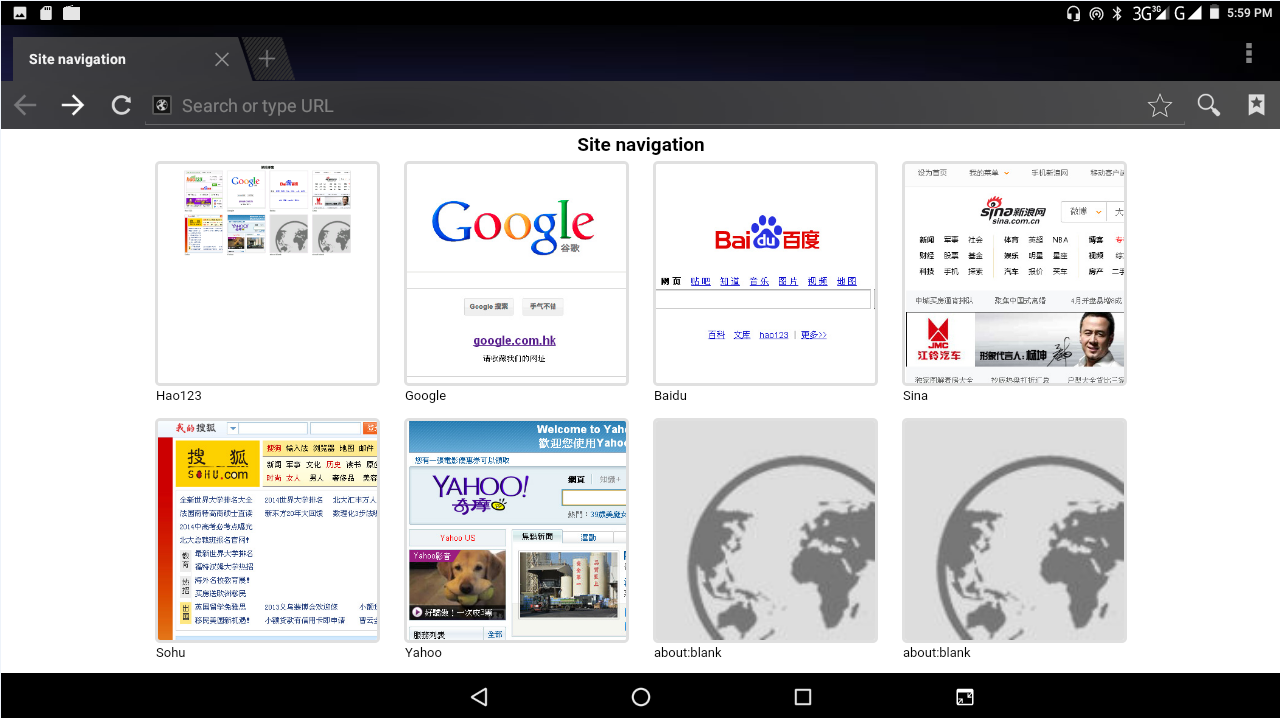 Resim 7.1Web sitesini girmek için tıklayın adres çubuğunu tıklatın, başlatmak tıklayın, ilgili web sayfasına girin, sonra resim 7.1.2 gibi web sitesi bilgileri göz atabilirsiniz ve size yenileyebilir, imleri kaydetmek, paylaşmak sayfa, yer imleri kaydetmek, menü olabilir. Geçmişi ve web sayfasını ayarlama.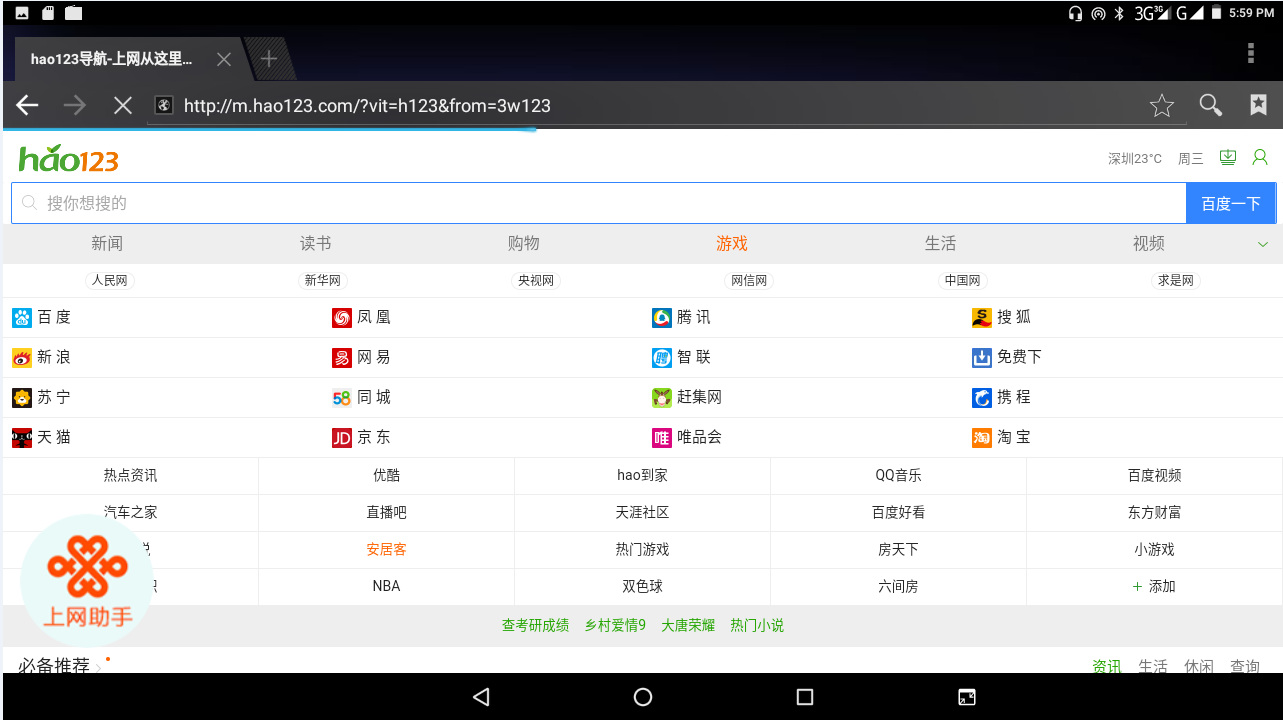                              Resim 1.27.2 E-postaE-posta uygulama prosedürü e-posta ayarlama rehberi içerir, normal web e-posta servis sağlayıcısının (örneğin, Yahoo, Gmail, Hotmail ve 163) harici POP3 VEYA IMAP e-posta hesabını Resim 7.2 olarak ekleyebilirsiniz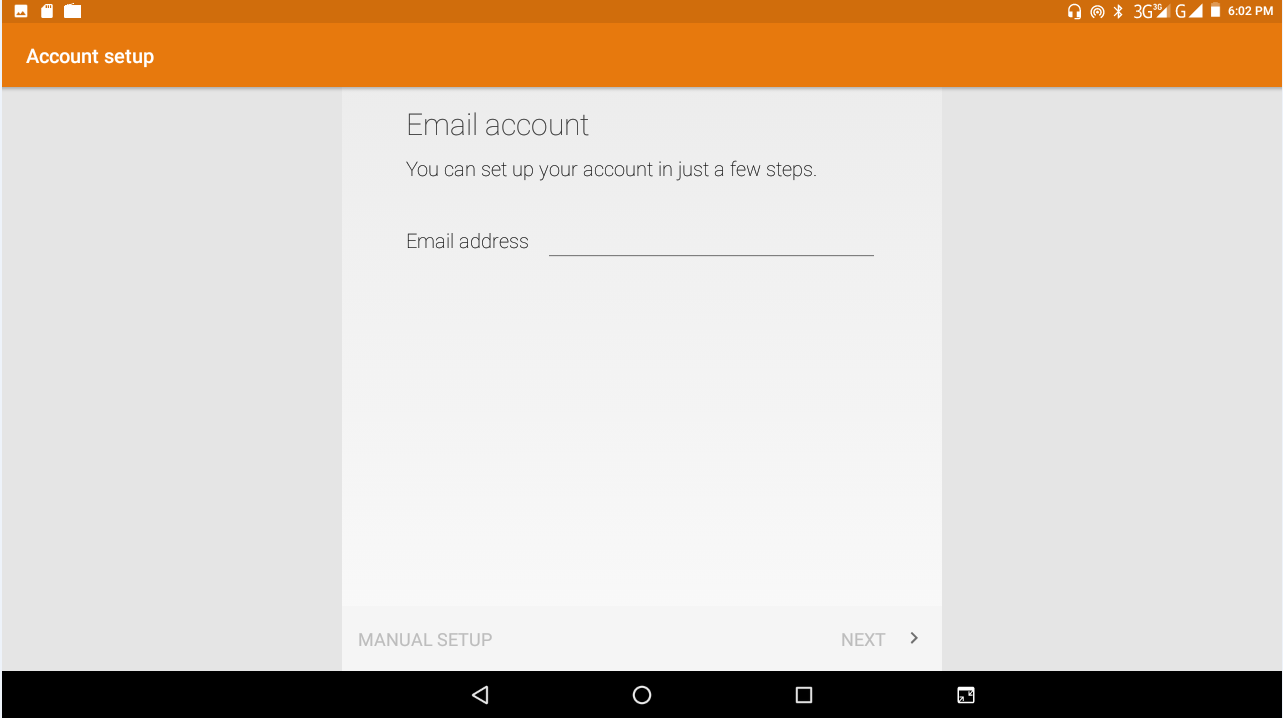 Resim 7.2a. E-posta AyarlarıGönderen e-posta simgesini tıkladıktan sonra , Ayarlamanıza yardımcı olabilecek e-posta ayarlama kılavuzunu görebilirsiniz. 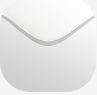 E-posta adresinizi ve şifrenizi girin."Sonraki adım" düğmesini tıklayın, e-posta türünüzü POP3 veya IMAP olarak seçin.E-posta kutusu hizmet sağlayıcısının e-postaları alıp gönderebileceklerini kontrol etmek için "Sonraki Adım" düğmesini tıklayınE-posta hesabını girin ve e-posta alt öğesini görüntüleyin ve bitir'i tıklayın.E-posta kutusu varsa, otomatik olarak posta kutunuza girersiniz.b. E-posta hesabını silAyarlanmış POP3 veya IMAP e-posta hesabını MID'den silebilirsiniz.Tıkla 。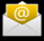 Posta kutunuza girin.Menü tuşuna basın.Hesap'ı tıklayınSilmek istediğiniz hesaba basın.Kaldırmak için onay kutusunu tıklayın..c. Eposta gönderPosta kutunuzu görüntülemek için  tıklayın.Gelen kutusunu tıklayın, yeni e-postaları otomatik olarak yeniler; Yeni e-postayı okumak için tıklayın.Menü tuşuna basın. Menüler açılır.Yeni e-posta düzenleme arayüzüne girmek için düzenle'yi tıklayın  .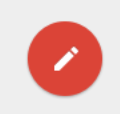 Alıcının e-posta adresini girin.Konu ve e-posta içeriğini girin.Ek eklemek istiyorsanız menü tuşunu tıklayın, menü açılır."Dosya ekle" yi (fotoğraf, müzik, video, rehber) tıklayın.E-postayı göndermek için "gönder" e tıklayın..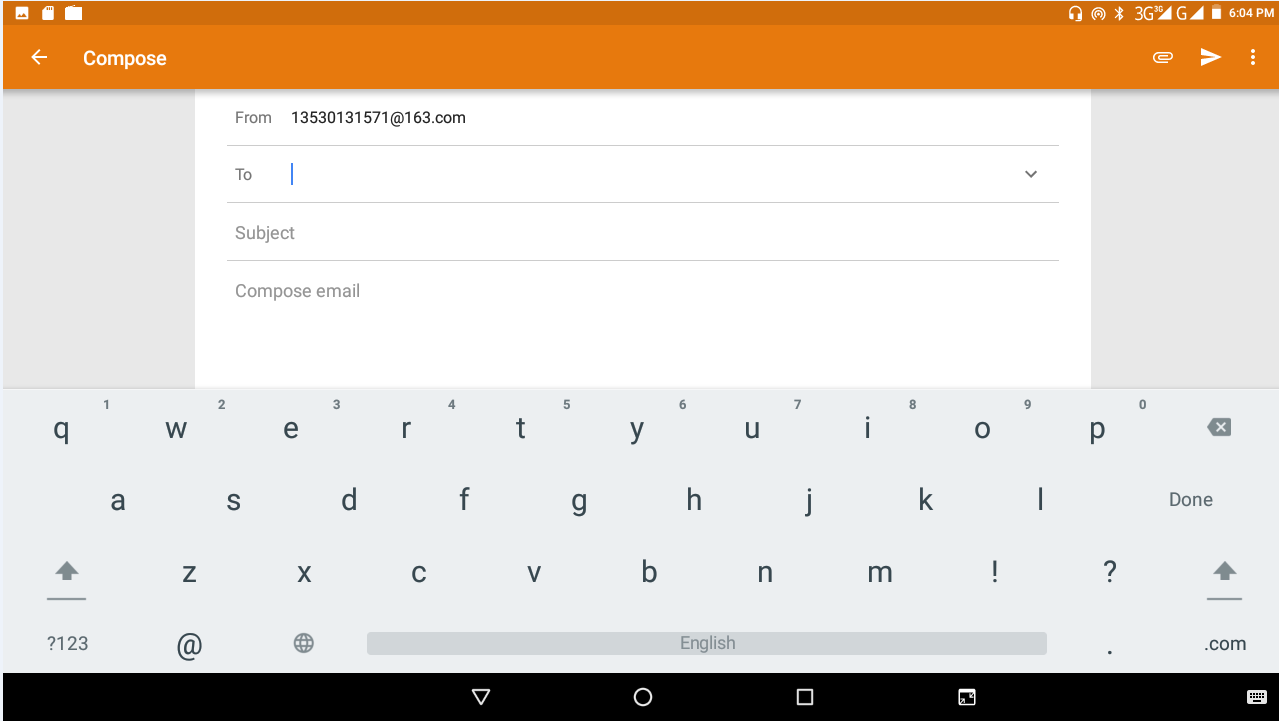                           Resim 7.38 Diğer Uygulama İşlemleri8.1 SaatSaat prosedürü'nü tıklayın, resim 9.1 gibi aşağıdaki arayüze girin.Saat, resim, müzik ve ana sayfa düğmeleri vardır.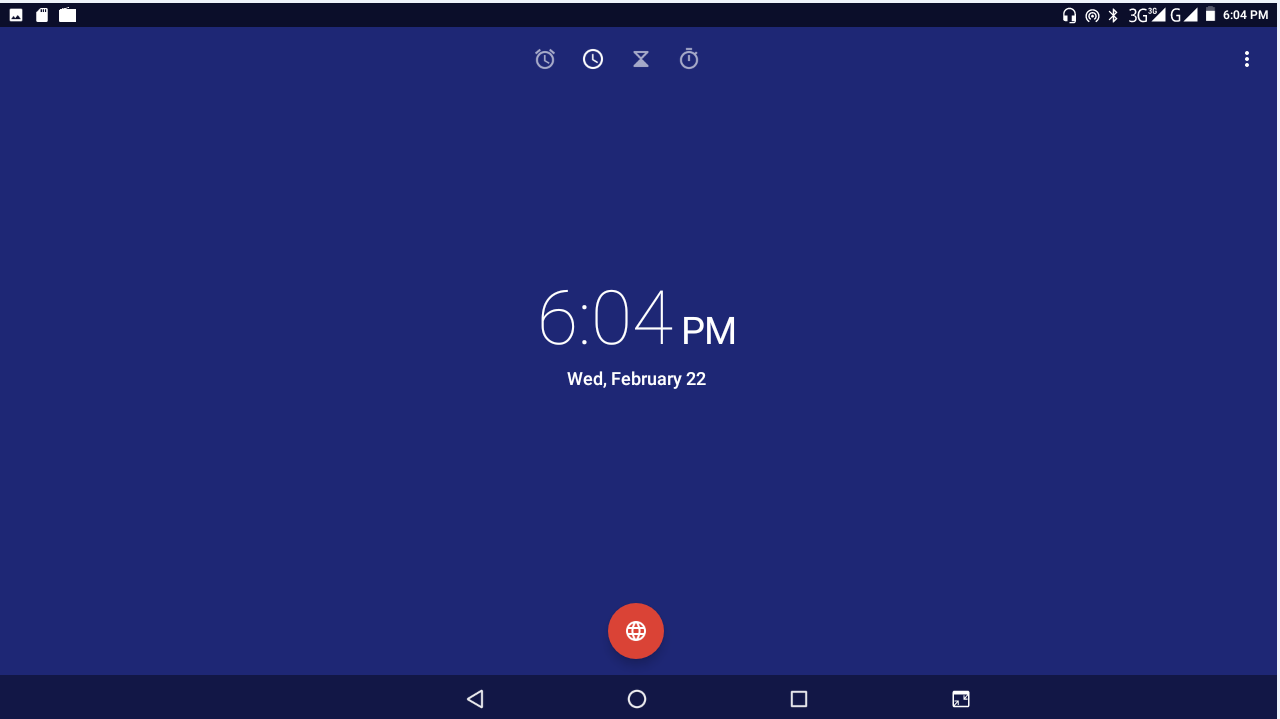 Resim 8.18.2 Hesap makinesiTıkla.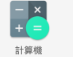 Hesap makinesinin temel kartına girin.Hesaplamak için hesap makinesindeki sayılara veya operatöre yumuşak dokunun. 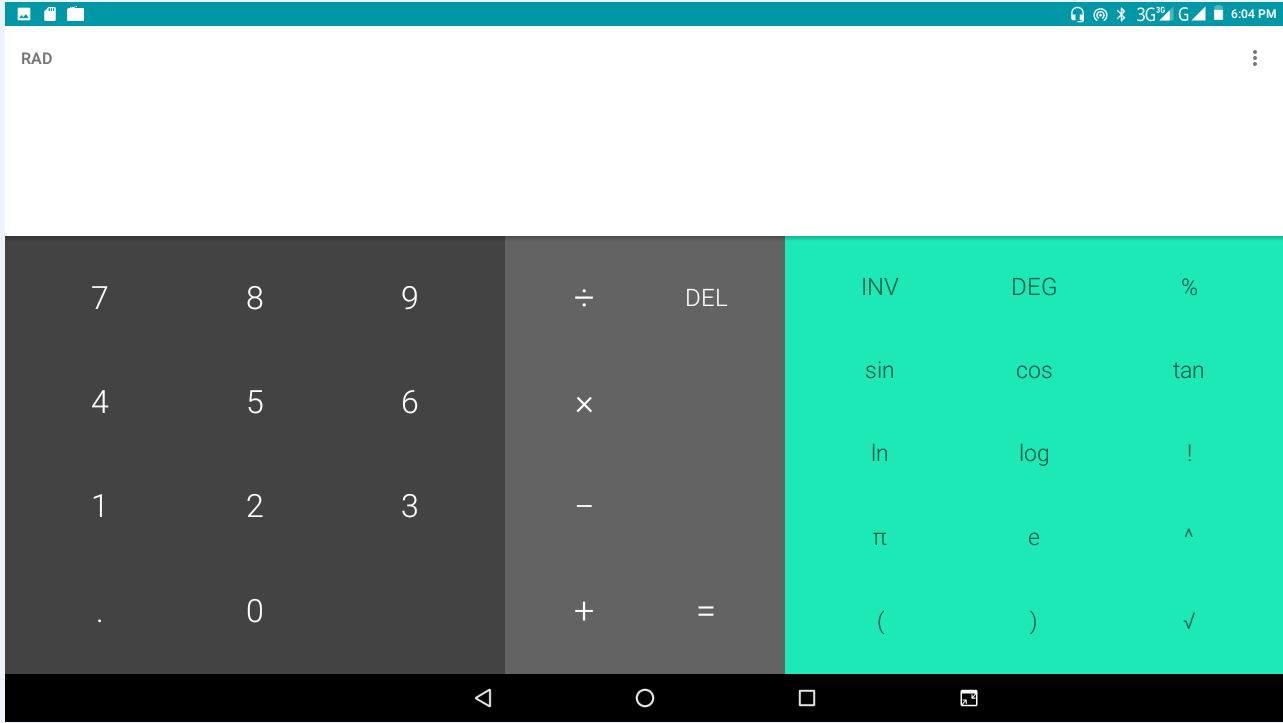 Resim 8.28.3 Dosya YöneticisiDosya yöneticisi TF kartındaki belgeleri veya klasörü yeniden adlandırmak, kopyalamak, kesmek, silmek, dosyaları paylaşacak, apk vb. Yükleyecektir.Ana menüde veya masaüstünde, Belge yöneticisine girmek için doküman yöneticisi simgesini tıklayın 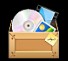 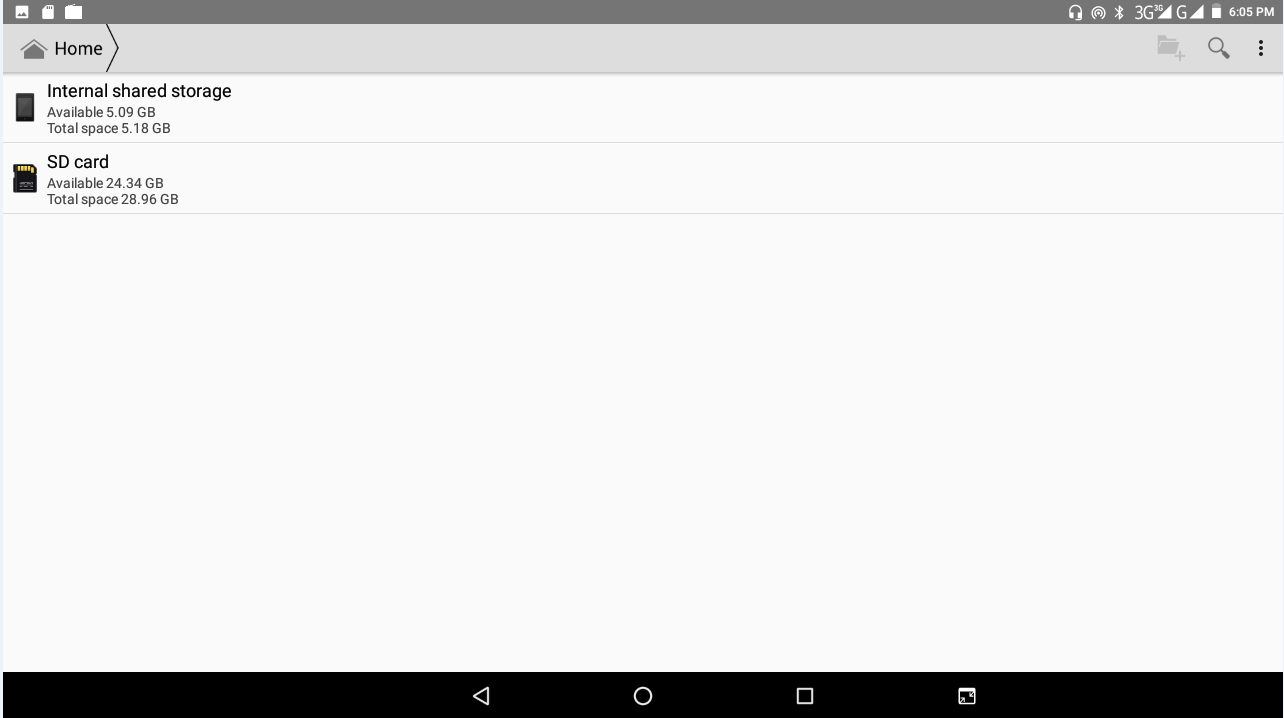 Picture 8.3a、Kopyalama, kesme, silme, dosya ve klasörü yeniden adlandırma: dosyayı veya klasörü seçerek, pressthe dosyasını veya klasörü arabirime girmek için Picture 9.4 olarak dosya veya klasörü çalıştırabilirsiniz.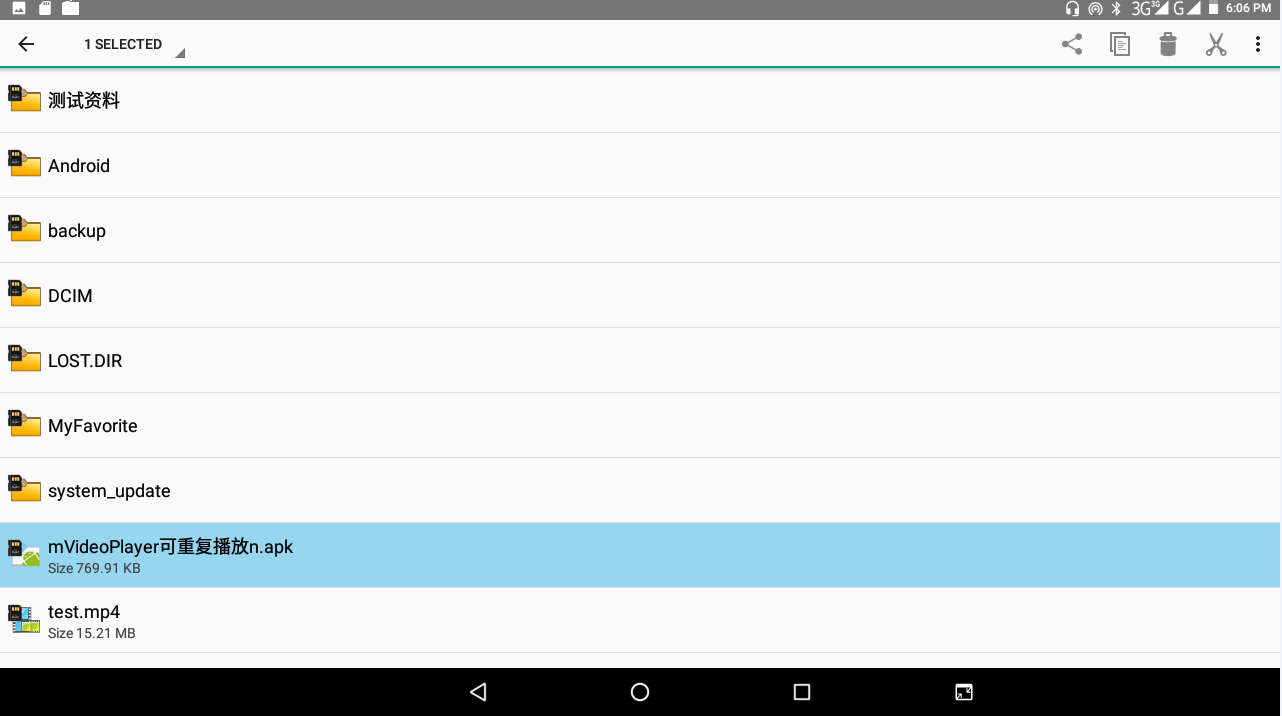 Resim 8.4b、Kopyalama veya kesme dosyasını yapıştırın: yapıştırmak istediğiniz dosyayı seçin, doğru üstü seçin  Resim 9.5'e girmek için simgesini seçin, sağ üstü seçin  Resim 9.6'ya girmek için simgesi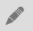 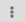 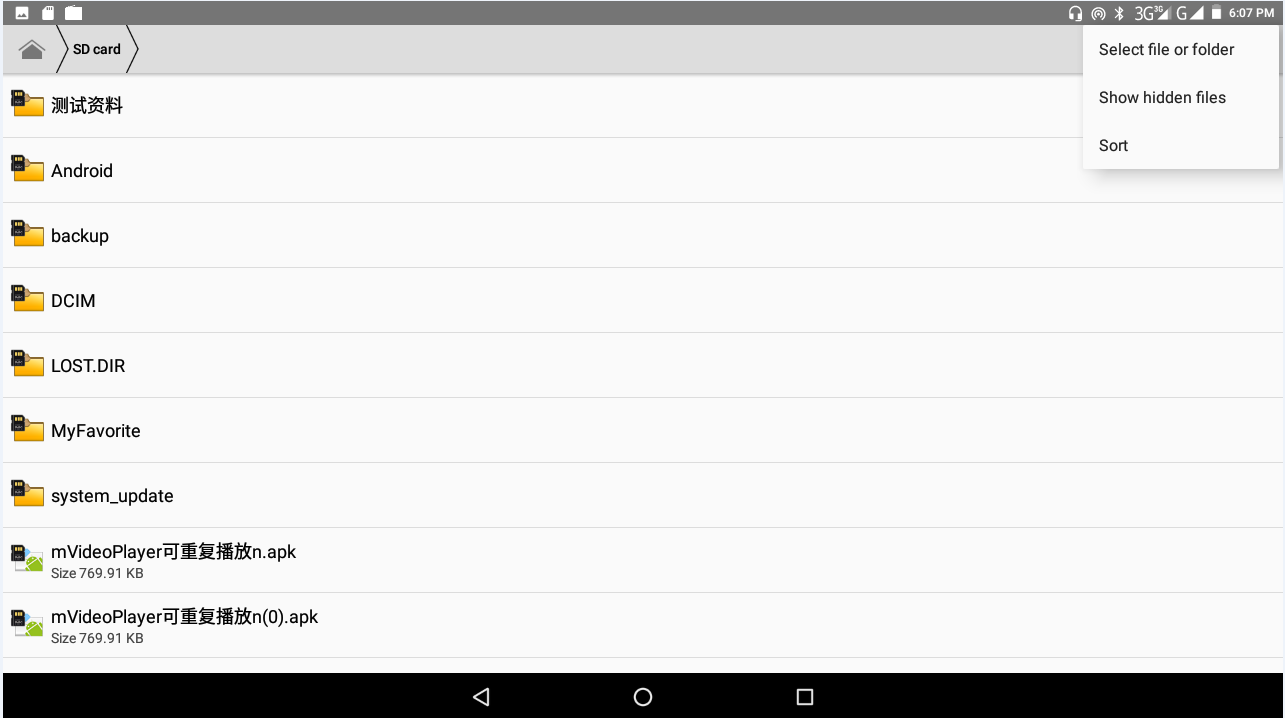                           Resim 8.5  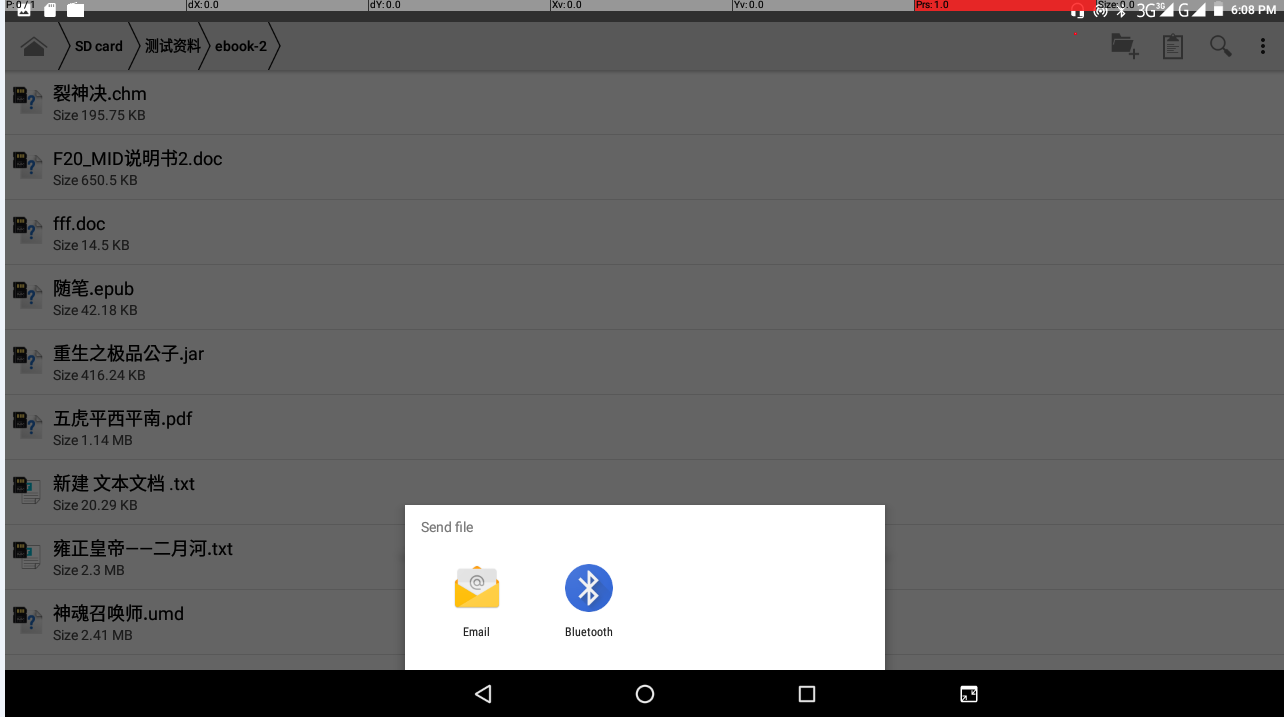                      Resim 8.6c. Dosya paylaş: Herhangi bir dosyayı seçin, uzun basın, popup "paylaş", listede paylaşmak istediğiniz yolu seçind. apk dosyasını yükle: Dosya yöneticisinde ekteki .apk dosyasını seçin, üçüncü bölüm yazılımını hatırlatıcı olarak yükleyebilirsiniz.e、Yeni klasör oluştur: Dosyayı oluşturmak istediğiniz menüyü seçin,  Sağ üstteki simgeyi seçin, yeni klasör seçin, hatırlatıcı olarak yeni klasör oluşturabilirsiniz.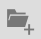 9.4 Kaydedici Ana arayüzde veya masaüstünde Kaydedici simgesini tıklayın  Kayıt arayüzüne girmek için kayıt tuşunu tıklayın  Rekoru başlatmak için. Durdur anahtarı'nı tıklayın  Kaydı durdurmak için. Yürütme tuşunu tıklayın  Kaydedilen sesi çalmak için. Sistem otomatik olarak bu kaydı kullanmanızı veya terk etmenizi hatırlatacaktır, lütfen elle seçin.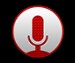 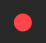 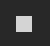 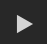 Kayıtları oynat: kaydedilen sesi çalmak için video oynatıcıyı seçin, kaydedilen sesi kaynak yöneticisinde seçin ve oynatmak için tıklayın.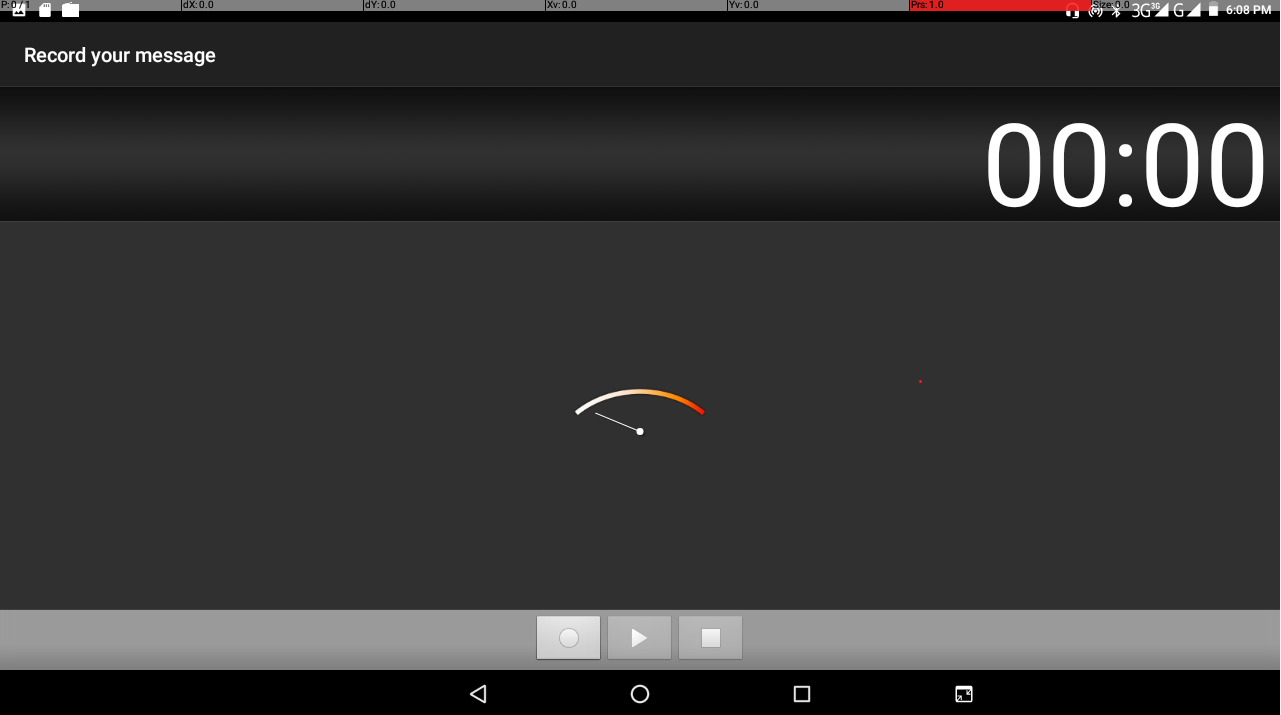 Resim 8.89 Kurulum Prosedürleri9.1 KurulumÜçüncü taraf uygulama yordamını kurma"Dosya yöneticisi" uygulama yordamını tıklayın; Yüklemeniz gereken uygulama yordamını seçin.Yüklemeniz gereken uygulama prosedürünü basılı tutun.Açılır pencere yükleyin, apk install'u tıklayın.Montajı kılavuz olarak bitirin, çalışacaktır. Not: Sistem üzerinde kullanmak üzere internetten aranan üçüncü parti prosedürlerin tümüne .apk eklenmiştir.9.2 KaldırmaUygulama prosedürünü kaldırAna arayüzde ayar simgesini tıklayın.Uygulama yordamını yönet'i tıklayın, sistemde yer alan tüm uygulama prosedürlerini listeleyin.Kaldırmak istediğiniz APK'yi tıklayın, kaldır'ı tıklayın.Kaldırma işlemini bitirmek için onay kutusunu tıklayın.  Beceri: Sistem tarafından kurulan prosedür yöneticisi, prosedür müdürünü açtıktan sonra kaldırma işlemini gerçekleştirmek için tıknaz yöntemlere sahiptir. Kaldır'ı tıklayın, sistem tarafından kurulan tüm uygulama prosedürlerini listeler.10 Sorun gidermeMID'in ilk kurulumu yavaş         MID sistemi yükseltildikten sonra ilk kurulumun önceden yüklenmiş uygulama yazılımlarını kurması gerekiyor, kurşun süresi yaklaşık 2-3 dakikadır, daha sonra başlatma daha hızlı olacaktır.MID, Kablosuz bağlantı sağlayamıyorİnternet servisinin kablosuz yönlendiricisinin normal çalışabildiğinden emin olun.MID ve kablosuz yönlendiriciyi belli mesafelerde ve duvarlar ya da diğer engellerden uzak tutun.Kullanıcı adının ve şifrenin her ikisinin de doğru olduğundan emin olun.MID çok sıcakBu arada birçok uygulama prosedürü kullanıldığında veya ekranın parlaklığı en açık veya şarjlı olduğunda açık olduğunda, MID ateş hissedebilir. Bu normal.E-posta ayarlanamaz veya başvuru prosedürünün Kaydedilmesi.İnternetinizin iyi bağlandığından emin olun.E-posta ayar yönteminin doğru olduğundan emin olun.Sistem zamanınızı ve yerel saatinizi koruyun.5.   Sistem anormal ve çalışamıyor.Bazı üçüncü taraf uygulama prosedürlerini kurduğunuzda, anormal çalışmaya neden olabilir, sistemi sıfırlamak için Reset tuşuna (güç bağlantı noktasının yanında) basabilirsiniz.. 6.  Web sayfası açılamıyorLütfen rota ile MID arasındaki mesafeyi etkili aralıkta tutun.Lütfen WIFI'yi yeniden başlatıp tekrar deneyin.7.  MID bazen çok yavaş çalışıyor.Normal bir fenomendir. Lütfen, gelişmiş görev yönetimi bölümünde ihtiyacınız olmayan bazı uygulamayı kapatın veya daha fazla sistem kaynağı serbest bırakmak için bazı üçüncü taraf uygulamalarını kaldırın.Abbreviation/TerminologyFull NameDescription  MIDMobile Internet DeviceMobile Internet Terminal  WIFIWireless FidelityBase on IEEE 802.11b standard wireless LAN T FTransFlashAlternative name Micro SD,super miniature memory card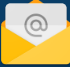 Yeni e-posta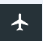 Uçak Modu açık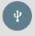 USB bağlı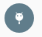 USB hata ayıklama bağlı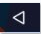 Dönüş düğmesi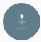 İndirilmesi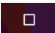 Yakın zamanda kullanılan uygulama görüntüleme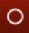 Ana menü tuşu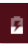 Mevcut elektrik hacmi.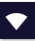 WIFI bağlı, internet mevcutturGüç düğmesiUyku / uyanmak için kısa basın, başlatmak ve kapamak için uzun basın.Ses + (yukarı)Hacmi arttırHacim -（aşağı）Hacmi azaltAna menü tuşu （ana menü）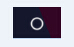 Tıklayın herhangi bir arabirim ana arayüzüne dönecektir.
Geri düğmesi (geri)Herhangi bir arabirimde tıklamak bir önceki menüye dönerMenü butonu 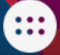 Bu düğme menü arayüzünde görüntülenecektir.Ayar düğmesiGeçenlerde taranan geçmişi görüntüle1Büyük ve küçük harfi değiştir2Kelime girişi modunu değiştir 3Alanı eklemek için tıklayın4Çalıştırmak için tıkırtı girişi5Imlecin solundaki karakteri silin, imlecin solundaki tüm karakterleri silmek için tıklayın ve basılı tutun.